GRADSKO VIJEĆEKLASA: 024-03/23-02/05				URBROJ: 2133-1-01/01-23-3            		Karlovac, 07. ožujka 2023. godineNa temelju članka 35. Zakona o lokalnoj i područnoj (regionalnoj) samoupravi („Narodne novine“ broj 33/01, 60/01, 129/05, 109/07, 125/08, 36/09, 36/09, 150/11, 144/12, 19/13, 137/15, 123/17, 98/19 i 144/20) i članka 34. i 97. Statuta Grada Karlovca (Glasnik Grada Karlovca broj 9/21-potpuni tekst i 10/22), Gradsko vijeće grada Karlovca na 21. sjednici održanoj dana 07. ožujka 2023. godine donosi Z A K L J U Č A KI   Prihvaća se Polugodišnje izvješće o radu Gradonačelnika Grada Karlovca za razdoblje od 1. srpnja do 31. prosinca 2022. godine.II   Sastavni dio Polugodišnjeg izvješća o radu Gradonačelnika su Izvješća o radu Upravnih tijela Grada Karlovca koja se nalaze u privitku ovog Zaključka i čine njegov sastavni dio.III     Ovaj Zaključak objavit će se u Glasniku Grada Karlovca bez Izvješća o radu Upravnih tijela  Grada Karlovca.      PREDSJEDNIK						GRADSKOG VIJEĆA GRADA KARLOVCA						               Marin Svetić, dipl.ing. šumarstva     GRADONAČELNIKKLASA: 024-02/23-01/20URBROJ: 2133-1-03-01/01-23-1                     Karlovac, 13. 02. 2023. godineGRADSKO VIJEĆEPREDMET: Polugodišnje izvješće o radu Gradonačelnika za razdoblje od 1. srpnja do 31. prosinca 2022. godine	Poštovani vijećnici, pred vama je šestomjesečno izvješće o radu Gradonačelnika i upravnih odjela Grada Karlovca za razdoblje od 1. srpnja do 31. prosinca 2022. godine.U priloženim izvješćima navedene su glavne aktivnosti upravnih odjela, a ovdje izdvojene one najznačajnije. Glavna područja aktivnosti Grada Karlovca i u ovom izvještajnom razdoblju bila su:razvoj gospodarstvakorištenje europskih sredstava za financiranje projekatadruštveno-socijalna osjetljivostodgoj i obrazovanjeobnova kulturne baštineurbanizamenergetska učinkovitostsustav obrane od poplavasustav gospodarenja otpadomVjerujem da će drugih šest mjeseci 2022. godine, kao i ovi koji nam slijede, biti oni u kojima se u Karlovcu najviše gradilo u posljednjih nekoliko desetljeća. U Zvijezdi traju obimni radovi: i oni u sklopu  Aglomeracije i oni na obnovi povijesnih zgrada. Nadamo se da će u obnovu i objekti u privatnom vlasništvu, Grad će iz svoje nadležnosti napraviti sve da to omogući.Velik dio toga radimo zahvaljujući EU sredstvima, a to je naše opredjeljenje i dalje: EdisonSolariKAGeotermiKAobnova zgrada, zaštićene kulturne baštine, oštećenih u potresu (Gradski muzej, Mala zgrada Gradske uprave na Trgu bana J. Jelačića, Kamod, Mihalićeva kuća i Hrvatski dom), kao i OŠ Dragojle JarnevićITU mehanizam – u prosincu usuglašen prijedlog projekata za Akcijski plan Strategije razvoja VUP KarlovacGrad je i u ovom šestomjesečnom razdoblju nastavio izgradnju komunalne infrastrukture pa je, između ostalog:rekonstruirana ulica M. Nemičićadovršeni radovi na izgradnji i uređenju sportskog igrališta Velika Jelsadovršena izgradnja kosturnice na groblju Hrnetićdovršeni radovi na izgradnji parkirališta kod ŠSD Mladost proveden postupak javne nabave za odabir izvođača radova na uklanjanju ruševnih objekata na području bivše vojarne Luščić, zaključen okvirni sporazum i izvršen dio radova u tijeku izrada projektne dokumentacije za dječji vrtić i osnovnu školu Luščićslijedom odluke o financiranju iz Nacionalnog plana oporavka i otpornosti od 2. prosinca 2022., pripremljen je ugovor o financiranju izgradnje i opremanja dječjeg vrtića i jaslica Rečica.	Grad je i u drugoj polovici 2022. podupirao poduzetništvo i poljoprivredu, a sredstva su dodjeljivana temeljem javnih poziva. 	Rješavani su imovinsko-pravni odnosi, te između ostalog, izdane 123 građevinske i 33 uporabne dozvole i u tom šestomjesečnom razdoblju provedeno 59 postupaka nabave ukupne vrijednosti 63.118.063,45 kuna, bez PDV-a, 27 postupaka jednostavne javne nabave u vrijednosti 4.443.967,66 kuna, kao i 14 postupaka nabave procijenjene vrijednosti 29.352.536,25 kuna po odredbama Pravilnika o provedbi postupaka nabave roba, usluga i radova za postupke obnove.	Od manifestacija u organizaciji Grada i partnera, izdvajamo izuzetno uspješne Zvjezdano ljeto, Dane piva i Advent u Karlovcu.S poštovanjem,GRADONAČELNIKDamir Mandić, dipl. teol.Privitak:Izvješća upravnih tijela Grada KarlovcaURED GRADONAČELNIKAUvodU Uredu gradonačelnika obavljaju se stručni i administrativno – tehnički poslovi vezani za rad gradonačelnika, zamjenicu gradonačelnika i radna tijela gradonačelnika, poslovi vezani za protokol, odnose s javnošću i međugradsku suradnju, informiranje i ostvarivanje prava na pristup informacijama, ažuriranje mrežnih stranica Grada, poslove koji se odnose na mjesnu samoupravu, vatrogastvo, zaštita od požara i civilna zaštita, savjetodavne i stručne poslove za potrebe Gradskog vijeća i njegovih radnih tijela, pripremu sjednica Gradskog vijeća, pripremu, tiskanje i distribuciju Glasnika Grada Karlovca, ostvarivanje prava nacionalnih manjina, poslovi zaštite na radu, pravne, kadrovske, administrativne, tehničke i pomoćne poslove, praćenje poslova ustanova, priprema predmeta za vođenje sudskih sporova te vođenje evidencije o sudskim sporovima i plaćanju sudskih i javnobilježničkih pristojbi.Organizacija i ustroj rada Ureda gradonačelnika            Ured gradonačelnika Grada Karlovca ustrojen je kroz dva odsjeka i to; Odsjek za civilnu zaštitu, mjesnu samoupravu i vatrogastvo i Odsjek za pravne, opće i kadrovske poslove.Odsjek za pravne, opće i kadrovske posloveOrganizacija i poslovi pisarnicePisarnica je ustrojena kao dio odsjeka za pravne, opće i kadrovske poslove u Uredu gradonačelnika. Primarna djelatnost pisarnice je osigurati nesmetano i kontinuirano funkcioniranje rada svih upravnih tijela Gradske uprave Grada Karlovca. Obavlja poslove zaprimanja podnesaka, upisivanja u evidencije uredskog poslovanja, raspoređivanja, razvrstavanja, dostave u rad i otpremanja pismena i drugih dokumenata. U sastavu pisarnice ustrojena je pismohrana koja obavlja poslove odlaganja, čuvanja, organiziranja, korištenja, obrade, izlučivanja predmeta i drugih dokumenata te osiguravanje cjelovitosti i sređenosti cjelokupnog dokumentarnog i arhivskog gradiva do predaje nadležnom arhivu.Zaprimljeni podnesci i ulazni računi urudžbiraju se u elektroničkom urudžbenom zapisniku i upisniku predmeta upravnog postupka ePisarnica, skeniraju te dostavljaju u nadležne upravne odjele, a zahtjevi za upravni odjel za prostorno uređenje i poslove provedbe dokumenata prostornog uređenja urudžbiraju se u informacijskom sustavu eDozvole. U izvještajnom razdoblju u informacijskom sustavu ePisarnica urudžbirano je 5 720 predmeta neupravnog postupka, 981 predmet upravnog postupka, evidentirano 2 945 ulaznih pošiljaka (pošiljka dostavljena na ime ili preporučene pošiljke), te urudžbirano 3 151 ulaznih računa.	Pisarnica kuvertira i otprema sve izlazne akte u skladu s pravilima dostave (osobna, posredna, upravni postupak, porezni postupak, neposredna dostava) te kuvertirane izlazne pošiljke unosi u elektroničku prijemnu knjigu Hrvatske pošte. Otpremljeno je 22 965 pošiljaka, tj. 15 928 obične pošiljke i 7 037 preporučenih pošiljaka.	U pisarnici se arhiviraju dovršeni predmeti u informacijskom sustavu ePisarnici te odlažu u pismohranu, vodi se briga o cjelovitosti i sređenosti cjelokupnog dokumentarnog gradiva sukladno propisima o zaštiti arhivske građe, te provodi redovito izlučivanje i uništenje gradiva kojem su istekli rokovi čuvanja. U prvom polugodištu 2022. godine u pisarnici je arhivirano 2 774  neupravna predmeta i 565 upravnih predmeta te odloženo u pismohranu. Omogućena je dodatna prostorija za pismohranu te je dio prostorija pismohrane opremljen novim arhivskim policama čime je omogućen ulazak dodatnoj količini arhiviranog gradiva u pismohranu i olakšano odlaganje gradiva u skladu s pravilima o postupanju s arhivskim i dokumentarnim gradivom.Kadrovski poslovi	U izvještajnom razdoblju obavljeni su sljedeći kadrovski poslovi:pripremljen je Pravilnik o trinaestim izmjenama i dopunama Pravilnika o unutarnjem redu upravnih tijela Grada Karlovca raspisano je deset natječaja za prijam u službu, od toga su završena tri natječaja za prijam u službu na neodređeno vrijeme, dva natječaja za prijam vježbenika na određeno vrijeme, tri natječaja su poništena, a krajem prosinca dva natječaja su još bila u tijeku. Za provedene natječajne postupke izvršeni su sljedeći poslovi: donošenje odluke o raspisivanju natječaja, objava natječaja u Narodnim novinama, te na web stranici Grada Karlovca; pripremljena su rješenja o imenovanju povjerenstva za provođenje natječajnog postupka; pripremljene su upute i obavijesti kandidatima u kojima su navedeni potrebni podaci (opis poslova radnog mjesta, podaci o plaći, način provođenja prethodne provjere znanja i sposobnosti kandidata, područja testiranja, pravni i drugi izvori potrebni za testiranje te vrijeme i mjesto održavanja testiranja); zaprimljene su i obrađene pristigle prijave, pristupnicima koji ne ispunjavaju formalne uvjete natječaja poslana je obavijest o razlozima neispunjavanja te im je vraćena dokumentacija priložena prijavi; nakon provedenog testiranja pripremljena su izvješća o provedenom postupku natječaja, obaviješteni su kandidati o rezultatima testiranja i izboru kandidata - pripremljena su rješenja o prijmu te nakon izvršnosti, rješenja o rasporedu, izabrani kandidati upućeni su na utvrđivanje zdravstvene sposobnosti te je izvršena prijava novih službenika kod HZMO i HZZOtemeljem zakonskih propisa, Pravilnika o unutarnjem redu upravnih tijela Grada Karlovca te Kolektivnog ugovora za službenike i namještenike u upravnim tijelima Grada Karlovca pripremljeni su i drugi pojedinačni akti službenicima i namještenicima (sporazumi o premještaju, rješenja o premještaju, rješenja o rasporedu, rješenja o prekovremenom radu, rješenja o plaći, sporazumi o prestanku službe, rješenja o prestanku službe, prijave polaganja državnog stručnog ispita, rješenja o plaćenom dopustu, rješenja o uvećanju koeficijenta temeljem kolektivnog ugovora, rješenja o jubilarnoj nagradi, rješenja o isplati pomoći, izdavane su potvrde iz kadrovske evidencije i sl.)dnevno se vodi evidencija prisutnosti na radu, godišnjim odmorima, bolovanjima te ostalim izostancima s poslabroj zaposlenih službenika i namještenika u upravnim tijelima Grada Karlovca na dan 01. srpnja 2022.godine: 131 na neodređeno vrijeme, 12 na određeno vrijeme i 2 dužnosnika broj zaposlenih službenika i namještenika u upravnim tijelima Grada Karlovca na dan 31. prosinca 2022.godine: 136 na neodređeno vrijeme,  10 na određeno vrijeme i 2 dužnosnika.Sudski i ovršni postupciU izvještajnom razdoblju od 1. srpnja do 31.12.2022.g., pokrenuta su 2 novootvorena parnična predmeta u kojem je Grad tuženik i okončano  je 5 sudskih postupaka;PBZ CARD d.o.o. podnio je protiv Grada Karlovca tužbu Općinskom sudu u Karlovcu radi isplate (vezano za ošasnu imovinu)FINA Zagreb podnijela je protiv Grada Karlovca tužbu Općinskom sudu u Karlovcu radi utvrđenja prava vlasništvaTužiteljica L. D. u predmetu radi utvrđenja prava najmoprimca povukla je tužbu što je utvrđeno Rješenjem Općinskog suda u Karlovcu od 1.7.2022. godineTužiteljica L. D. u predmetu radi smetanja posjeda povukla je tužbu što je utvrđeno Rješenjem Općinskog suda u Karlovcu od 31.8.2022. godineGrad Karlovac je kao tužitelj u postupku radi smetanja posjeda povukao  tužbu protiv tuženika D.P. iz KarlovcaPresudom Županijskog suda u Karlovcu u pravnoj stvari tužiteljice K. M. protiv tuženika Grada Karlovca radi utvrđenja prava vlasništva odbijena je žalba tuženika i potvrđena presuda Općinskog suda u Karlovcu, nakon što je presudom Vrhovnog suda RH prihvaćena revizija tužiteljice i ukinuta presuda Županijskog suda u Karlovcu te predmet vraćen drugostupanjskom sudu na ponovno suđenjeTužitelj Grad Karlovac u predmetu protiv tužene K. M. radi predaje u posjed povukao je tužbu Pokrenut je jedan izvanparnični postupak u kojem je Grad Karlovac protustranka, a D. J. iz Buzeta predlagatelj zbog utvrđivanja stečene stručne spremePokrenut je jedan parnični postupak, odnosno podignuta je upravna tužba radi utvrđivanja troškova uređenja zemljišta k.č.br. 1934/1 k.o. Karlovac od strane jedne tvrtke iz Karlovca kao tužitelja protiv Karlovačke županije kao tuženika, Grad Karlovac je zainteresirana osoba u postupkuU izvještajnom razdoblju, nastavljen je rad na ranije pokrenutim parničnim postupcima. Pored parničnih postupaka naknada štete  i imovinsko pravnih zahtjeva, zahtjeva za utvrđenje, iseljenja iz stanova bespravnih korisnika, smetanja posjeda, vode se i ovršni postupci naplate sudskih troškova, ovrhe pravomoćnih presuda, izvanparnični predmeti, privremene mjere i osiguranja dokaza. Nacionalne manjineU Proračunu Grada Karlovca za 2023. godinu osigurana su sredstva za financiranje rada vijeća i predstavnika nacionalnih manjina zastupljenih na području Grada Karlovca, čiji rad i djelovanje Grad podupire i po toj osnovi im isplaćuje sredstva kroz četiri kvartala godišnje u ukupnom iznosu od u iznosu 19.000,00 eura, pa je temeljem navedenog donesena Odluka o načinu financiranja vijeća nacionalnih manjina i predstavnika nacionalnih manjina u Gradu Karlovcu za 2023. godinu, koja je objavljena u Glasniku Grada Karlovca br. 20/22. Predmetnom Odlukom propisan je način financiranja rada i programa vijeća nacionalnih manjina i predstavnika nacionalne manjine u Gradu Karlovcu, utvrđivanje kriterija za određivanje visine sredstava za financiranje rada i programa vijeća nacionalnih manjina i predstavnika nacionalne manjine te kriteriji za raspodjelu tih sredstava i to za; Vijeće albanske nacionalne manjine, Vijeće bošnjačke nacionalne manjine i Vijeće srpske nacionalne manjine u Gradu Karlovcu te predstavnika slovenske nacionalne manjine u Gradu Karlovcu. Istom Odlukom, utvrđeno je da će se sredstva za rad i programe osigurat svakom vijeću nacionalne manjine u ukupnom godišnjem iznosu od 5.600,00 eura, a predstavniku nacionalne manjine u ukupnom godišnjem iznosu od 2.200,00 eura. Sredstva će se isplaćivati u jednakim tromjesečnim iznosima od 1.400,00 eura za svako vijeće nacionalne manjine i po 550,00 eura za predstavnika nacionalne manjine.Političke strankeU prosincu 2022. godine donesena je Odluka Gradskog vijeća o financiranju političkih stranaka i nezavisnih vijećnika Gradskog vijeća Grada Karlovca za 2023. godinu koja je također objavljena u Glasniku Grada Karlovca br.20/22, a kojom je propisan način raspodjele sredstava osiguranih u Proračunu Grada Karlovca za 2023. godinu, i to za redovito financiranje političkih stranaka čiji su kandidati izabrani za vijećnike Gradskog vijeća i nezavisnih vijećnika izabranih s liste grupe birača. Sredstva su osigurana u iznosu od 40.000,00 eura. Pravo na isplatu sredstava prema ovoj Odluci imaju političke stranke koje su prema konačnim rezultatima izbora dobile mjesto u Gradskom vijeću kao i nezavisni vijećnici. Sredstva za ovu namjenu raspoređuju se tromjesečno u jednakim iznosima, razmjerno broju  članova svake političke stranke zastupljene u Gradskom vijeću kao i vijećnika Gradskog vijeća koji su izabrani s nezavisnih lista i to za vijećnike u ukupnom iznosu od 452,00 eura tromjesečno, odnosno za svaku vijećnicu Gradskog vijeća u ukupnom iznosu od 497,20 eura tromjesečno.Gradsko vijeće Grada KarlovcaTijekom vremenskog razdoblja od 1. srpnja 2022. godine do 31. prosinca 2022. godine održano je 7 sjednica Gradskog vijeća od kojih su 2 bile tematske. Na sjednicama je bilo sveukupno 130 točaka dnevnog reda. Ured gradonačelnika je radio na pripremama sjednica Gradskog vijeća i njegovih radnih tijela, a što uključuje izradu prijedloga odluka, zapisnika i pomoćnih materijala za rad predsjedništva Gradskog vijeća, odbora i drugih radnih tijela Gradskog vijeća te za samu sjednicu Gradskog vijeća. Na provjeru zakonitosti akata nadležnih ministarstvima upućeno je 142 općih akata Gradskog vijeća. Odbori Gradskog vijeća sudjelovali su u radu Gradskog vijeća, na način da su na svojim sjednicama raspravljali o točkama dnevnog reda za sjednice Gradskoga vijeća te donosili zaključke koje su prezentirali Gradskom vijeću kako slijedi:Odbor za statut i poslovnik održao je 1 sjednicu sa 4 točke dnevnog reda,Odbor za financije, gradski proračun i gradsku imovinu održao je 5 sjednica sa 51 točkom dnevnog reda,Odbor za izbor i imenovanja održao je 4 sjednice sa 15 točaka dnevnog reda,Odbor za komunalni sustav i razvoj grada održao je 5 sjednica sa 48 točaka dnevnog reda,Nadzorni odbor održao je 1 sjednicu sa 4 točke dnevnog reda,Odbor za gospodarstvo i poduzetništvo održao je 4 sjednice sa 12 točaka dnevnog reda,Odbor za poljoprivredu održao je 4 sjednice sa 9 točaka dnevnog reda,Odbor za mlade održao je 1 sjednicu sa 2 točke dnevnog reda,Mandatno imunitetna komisija održala je 1 sjednicu sa 3 točke dnevnog reda,Povjerenstvo za gradska znakovlja, imenovanja i preimenovanja javnih prostora i objekata u gradu Karlovcu održalo je 1 sjednicu sa 4 točke dnevnog reda,Odbor za pitanja etničkih i nacionalnih zajednica ili manjina održao je 1 sjednicu sa 2 točke dnevnog reda.Također je u razdoblju od 1. srpnja 2022. godine do 31. prosinca 2022. godine izdano 10 Glasnika Grada Karlovca.Pravni posloviu izvještajnom razdoblju službenici Odsjeka za pravne, opće i kadrovske poslove  kontinuirano izrađuju odluke, ugovore i ostale akte iz nadležnosti Ureda gradonačelnika, dužnosnika Grada Karlovca i Gradskog vijeća Grada Karlovca. Također, kontinuirano se daju potrebna mišljenja, očitovanja i pravne upute po raznim temama i potrebama.Zakon o pravu na pristup informacijamazaprimljeno je i riješeno 11 zahtjeva za pristup informacijama i to na način da je 9 zahtjeva usvojeno i na iste u zakonskom roku odgovoreno, 1 zahtjev za pristup informacijama je ustupljen i 1 zahtjev za pristup informacijama je odbijen temeljem čl.15., st.3., toč.1. ZPPI. Po strukturi usvojeni zahtjevi najviše se odnose na informacije povezane s financiranjima , te s djelokrugom rada. O zaprimljenim zahtjevima vodi se službeni upisnik. Prema zakonskoj odredbi u Središnji katalog službenih dokumenata Republike Hrvatske redovito se dostavljaju opći akti, odluke, te druge dokumente iz područja rada.Povjerenstva, radne skupine / Projektne aktivnostislužbenici  iz ovog Odsjeka angažirani su u raznim Povjerenstvima i radnim skupinama osnovanim u gradskoj upravi, surađuju i pružaju pravnu pomoć na projektima od značaja za Grad Karlovac i građane kao npr.: u okviru projekta „Revitalizacija nekadašnjeg kina Edison u funkciji pokretanja integriranih turističkih programa u gradu Karlovcu“, KK.06.1.1.17.0001 koji je sufinanciran iz Europskog fonda za regionalni razvoj, Operativni program Konkurentnost i kohezija 2014-2020, pružanje pravne i operativne stručne pomoći oko osnivanja i registracije nove  Ustanove „Kino Edison“ - izrada Odluke o osnivanju ustanove „Edison“, upis ustanove u sudski registar i priprema Statuta ustanove. OstaloZaprimanje i obrada podataka iz nadležnosti Odsjeka – zahtjevi za dostavu podataka, dokumenata i davanja informacija strankama i drugim tijelimaPribavljanje i prosljeđivanje dokumentacije, te suradnja s nadležnim tijelima i ustanovama i to: odvjetnicima, sudovima, gradskim tvrtkama i ustanovama u vlasništvu Grada Karlovca, javnim bilježnicima, nadležnim ministarstvima, drugim odjelimaIzrada Rješenja, Odluka i akata u nadležnosti Odsjeka i Ureda po svim pravnim osnovama,Prikupljanje i provjera informacija i podataka, te obavljanje drugih poslova  potrebnih za rad Odsjeka po nalogu voditeljice, pročelnice Ureda i dužnosnika Grada KarlovcaZaprimanje i rad sa strankama.Odsjek za civilnu zaštitu, mjesnu samoupravu i vatrogastvo           U okviru Ureda gradonačelnika formiran je Odsjek za civilnu zaštitu, mjesnu samoupravu i vatrogastvo koji je započeo s radom 1. veljače 2022. godine. Unutar Odsjeka ustrojena su sljedeća radna mjesta: voditelj Odsjeka – 1 izvršitelj, viši stručni suradnik za mjesnu samoupravu – 1 izvršitelj, viši stručni suradnik za civilnu zaštitu i vatrogastvo – 1 izvršitelj, stručni suradnik za zaštitu na radu i protupožarnu zaštitu – 1 izvršitelj, te referent za mjesnu samoupravu – 1 izvršitelj.Civilna zaštita i vatrogastvo U provedbi poslova civilne zaštite i vatrogastva sudjeluju voditelj Odsjeka, viši stručni suradnik za civilnu zaštitu i vatrogastvo, i stručni suradnik za zaštitu na radu i protupožarnu zaštitu.Odsjek za civilnu zaštitu, mjesnu samoupravu i vatrogastvo na temelju uputa zaprimljenih od Ravnateljstva civilne zaštite RH, a vezano za smještaj raseljenih osoba, zaprima ponude od vlasnika smještajnih jedinica, izvršava obilazak i provjeru adekvatnosti istih te  izdaje potrebne potvrde o ispunjavanju uvjeta. Navedeno se provodi kontinuirano od 01.07. do 31.12.2022. godine, te je ukupno zaprimljeno i obrađeno 8 zahtjeva.U izvještajnom razdoblju održano je 12 sjednica, jedna redovna i jedanaest izvanrednih sjednica Stožera civilne zaštite Grada Karlovca na kojima Odsjek sudjeluje u svojstvu člana stožera (voditelj Odsjeka) i u svojstvu tajnika Stožera (viši stručni suradnik). Dana 26.7.2022. godine održana je izvanredna sjednica Stožera civilne zaštite Grada Karlovca na temu nevrijeme u Gradu Karlovcu. Raspravljalo se o šteti koja je nastala tijekom nevrijemena, te određivanju prioriteta, kao i da se u narednim danima pomaže ljudima kako bi se šteta što prije sanirala i kako bi se otklonile sve poteškoće.Dana 16.9.2022. godine održana je prva izvanredna sjednica užeg Stožera civilne zaštite Grada Karlovca po pitanju pripremno stanje obrane od poplave, gdje su se podijelili zadaci kao i kontrola svih iskopa i gradilišta (na projektima Aglomeracije i Vrelovoda). Gradske tvrtke moraju osigurati dovoljno ljudi za punjenje vreća s pijeskom.Dana 16.9.2022. godine održana je druga izvanredna sjednica koordinacije Stožera civilne zaštite Karlovačke županije, Stožera civilne zaštite Grada Karlovca i Hrvatskih voda, gdje se raspravljalo o porastu rijeke Kupe, te postavljanju box barijera i vodene tube kako bi se zaštitilo branjeno područje, (Brodarci i Koritinja).Dana 17.9.2022. godine održana je izvanredna sjednica užeg Stožera civilne zaštite Grada Karlovca po pitanju trenutnog stanja obrane od poplave, nakon jučerašnjeg dana. Sva izviješća s terena su prihvaćena, i dana je pohvala operativnim snagama JVP, DVD-a i povjerenicima kao i zamjenicima povjerenika civilne zaštite na dobro odrađenom poslu zaštite od poplave.Dana 18.9.2022. godine održana je izvanredna sjednica Hrvatske vode i Stožera civilne zaštite Grada Karlovca na temu stanje na terenu. Hrvatske vode prate situaciju na terenu te dostavljaju vreće s pijeskom na zadane lokacije. Govorilo se o zatvorenim prometnicama, te kontaktiralo s povjerenicima civilne zaštite iz ugroženim područjima, gdje je utvrđeno da je dovoljan broj raspoloživih operativnih snaga na terenu, kao i dosta osigurane opreme i materijala.Dana 22.9.2022. godine održana je prva izvanredna sjednica užeg Stožera civilne zaštite Grada Karlovca kao priprema i prijedlog oko nadolazećeg nevremena. Podijeljeni su zadaci da se obiđu i pregledaju sva gradilišta kao i sportski tereni te dostaviti vreće sa pijeskom na lokacije.Dana 22.9.2022. godine održana je druga izvanredna sjednica užeg Stožera civilne zaštite Grada Karlovca. Podijeljeni su zadaci na kojim se lokacijama trebaju dostaviti vreće s pijeskom, i bale s folijom, kao i da se osigura prehrana za ljude na terenu. Gradske tvrtke dobile su zadatak da se obiđu gradilišta i sportski tereni.Dana 29.9.2022. godine održana je prva izvanredna proširena sjednica Stožera civilne zaštite Grada Karlovca s temom poduzete mjere oko nadolazećeg porasta vodostaja rijeka, gdje se  raspravljalo oko poduzetim radnjama i mjerama koje se trebaju odraditi i što se odradilo. Dana 29.9.2022. godine održana je druga izvanredna proširena sjednica Stožera civilne zaštite Grada Karlovca gdje se otvorila rasprava o poduzetim mjerama do sada. Održavanje gradilišta su zadovoljavajuća kao i kontakt sa povjerenicima civilne zaštite te su sve odrađene pripreme za obranu od poplave odrađene profesionalno.Dana 24.11.2022. godine održana je  redovna sjednica Stožera civilne zaštite Grada Karlovca na kojoj se raspravljalo o terenskoj vježbi civilne zaštite Grada Karlovca 2022. godine pod nazivom „Luščić“ 2022. Izrađen je Elaborat vježbe koji je jednoglasno prihvaćen, gdje se vidi koje operativne snage sudjeluju na vježbi, a tema je potres.Dana 24.11.2022. godine održana je izvanredna sjednica Stožera civilne zaštite Grada Karlovca na temu Pontonski most. Nakon detaljnog izvještaja s terena i prijedloga donesena je odluka da se Pontonski most  zadrži na sredini toka rijeke Korane  kako ne bi nastala veća šteta . Za tu akciju bili su uključeni JVP, HGSS, Energoremont i Ceste Karlovac.Dana 11.12. 2022. godine održana je izvanredna sjednica Stožera civilne zaštite Grada Karlovca s temom stanje vodostaja rijeke Kupe i Korane. Nakon izvještaja s terena podijeljeni su zadaci. Prati se stanje rijeka Kupe i Korane te se zečjim nasipom brani športski rekreativni centar „Korana“ i stadion. U tijeku izvještajnog razdoblja doneseno je sljedeće: Odluka o osnivanju i imenovanju članova Gradskog povjerenstva za procjenu šteta od prirodnih nepogodaPlan djelovanja u području prirodnih nepogoda Grada Karlovca za 2023. godinuPrvih izmjena i dopuna Plana razvoja sustava civilne zaštite na području Grada Karlovca za trogodišnji period (2022.-2024.)Treće izmjene i dopune Programa financiranja zaštite od požara u 2022. godini na području Grada KarlovcaOdluka o održavanju vježbe civilne zaštite u 2022. godiniProgram financiranja zaštite od požara u 2023. godiniAnaliza stanja sustava civilne zaštite na području Grada Karlovca za 2022. godinuPlan razvoja sustava civilne zaštite na području Grada Karlovca za 2023. godinu s financijskim učincima za trogodišnje razdoblje 2023.-2025.Izviješće o stanju zaštite od požara na području Grada Karlovca za 2022. godinuProvedbeni plan unapređenja zaštite od požara na području Grada Karlovca za 2023. godinuAktivnosti civilne zaštite po pitanju COVID-19 je da se svakog ponedjeljka prikupe podaci o zaraženim osobama od zaposlenika Gradske uprave, Gradskih tvrtki i Gradskih ustanova.Mjesna samoupravaNa provedbi poslova mjesne samouprave sudjeluju voditelj Odsjeka, viši stručni suradnik za mjesnu samoupravu i referent za mjesnu samoupravu. Grad Karlovac ima 12 gradskih četvrti i 26 mjesnih odbora. Kontinuirano su se  tijekom izvještajnog razdoblja zaprimali zahtjevi od strane predsjednika mjesne samouprave te su se isti obrađivali, ujedno su izvršene radnje izrade narudžbenica ili ugovora temeljem dostavljenih odluka i ponuda od strane vijeća mjesne samouprave. Na osnovu istih izvršena su plaćanja za nabavu robe i usluga. Kontinuirano su se zaprimali zahtjevi za komunalno izvođenje radova, uređenja, izgradnju ili sanaciju koji se prosljeđuju nadležnim Upravnim odjelima.U izvještajnom razdoblju ukratko donosimo pregled rada vijeća mjesne samouprave:GČ BANIJADošlo je do promjene predsjednika te članova vijeća gradske četvrti. Održano je nekoliko sjednica Vijeća na kojima se raspravljalo o komunalnim problemima u gradskoj četvrti. U prostorijama Osnovne škole Banija održan je zbor građana s gradonačelnikom Damirom Mandićem i njegovim suradnicima na kojima su građani postavljali pitanja. U periodu od srpnja do prosinca izdano je  8 narudžbenica za kupnju robe i izvođenje radova. GČ DREŽNIK-HRNETIĆOdržano je nekoliko sjednica Vijeća gdje je raspravljano o projektu izrade dječjeg igrališta preko projekta KAkvart, radovima na uređenju kupališta, aglomeraciji na području gradske četvrti te o ostalim malim komunalnim radovima u gradskoj četvrti. U prostorijama područne škole Hrnetić održan je zbor građana s gradonačelnikom Damirom Mandićem i njegovim suradnicima na kojima su građani postavljali pitanja. U periodu od srpnja do prosinca izdane su 2 narudžbenice za kupnju robe i sitnog inventara te je sklopljen ugovor o izvođenju radova na dječjem igralištu. GČ DUBOVACOdržano je nekoliko sjednice Vijeća na kojima je raspravljano o komunalnim problemima i radovima koji bi bili potrebni na prostoru gradske četvrti. U prostorijama osnove škole Dubovac održan je zbor građana s gradonačelnikom Damirom Mandićem i njegovim suradnicima na kojima su građani postavljali pitanja. U periodu od srpnja do prosinca izdane su 4 narudžbenice za kupnju sitnog inventara, energenata i razne robe. Prijavljen je i odobren projekt Kakvart za 2023. godinu.GČ GAZAOdržano je nekoliko sjednica Vijeća. Raspravljalo se o uređenju staze u ulici Struga, rješavanje nagomilanog građevinskog otpada na prostoru bivšeg prognaničkog naselja, rješavanju pitanja parkirališta i drvarnica u ulici Pere Filipca. Također je raspravljano o poboljšaju organizacije manifestacije Ivanjski krijes. U prostorijama Prirodoslovne škole održan je zbor građana s gradonačelnikom Damirom Mandićem i njegovim suradnicima na kojima su građani postavljali pitanja. U periodu od srpnja do prosinca izdana je  1 narudžbenica za izvođenje komunalnih radova na prostoru gradske četvrti.GČ GRABRIKU izvještajnom razdoblju održano je više sjednica Vijeća gradske četvrti. Izvršeno je prigodno blagdansko kićenje na području gradske četvrti. Raspravljano je i donesena je odluka o projektu KAkvart za 2023. godinu (Kutak u Grabriku). Povodom upisa djece u 1. razred gradska četvrt organizirala je akciju podijele prigodnih slikovnica. U prostorijama osnovne škole Grabrik održan je zbor građana sa gradonačelnikom Damirom Mandićem i njegovim suradnicima na kojima su građani postavljali pitanja. U periodu od srpnja do prosinca  izdano je 6 narudžbenica za kupnju tiskanica, lampiona i razne usluge. Također je obilježen dan sjećanja na žrtve Domovinskog rata i Dan sjećanja na žrtve Škabrnje i Vukovara tradicionalnim paljenjem svijeća.GČ LUŠČIĆ-JAMADOLVijeće gradske četvrti sudjelovalo je u aktivnostima vezanim za projekt aglomeracije, gdje je odrađen sastanak s građanima te nadzornim inženjerima. Ujedno je vijeće gradske četvrti aktivno sudjelovalo u više manjih projekata. U periodu od srpnja do prosinca izdana je 1 narudžbenica za zamjenu vodokotlića u prostorijama GČ. U prostorijama Gradske knjižnice Ivan Goran Kovačić održan je zbor građana sa gradonačelnikom Damirom Mandićem i njegovim suradnicima na kojima su građani postavljali pitanja.GČ MOSTANJEOdržano je nekoliko sjednica Vijeća na kojima je raspravljano o problematici na prostoru gradske četvrti, radovima na projektu KAkvart i blagdanskom uređenju gradske četvrti kao i suradnji sa KUD-om Mostanje. Obilježen je i dan sjećanja na žrtve Vukovara. Donesena je i odluka o projektu KAkvart (postavljanje klupa u aleji branitelja u Dalmatinskom prolazu) te je projekt uspješno proveden.  U prostorijama Osnovne škole Švarča održan je zbor građana sa gradonačelnikom Damirom Mandićem i njegovim suradnicima na kojima su građani postavljali pitanja. U periodu od srpnja do prosinca izdano je 6 narudžbenica za raznu robu i materijal za provedbu KAkvart projekta.  GČ NOVI CENTAROdržano je više sjednica Vijeća na kojoj je raspravljano o aktualnoj problematici u gradskoj četvrti,  zahtjevima stanara i obilježavanju važnijih datuma. Izneseni prijedlozi o iscrtavanju parkirnih mjesta. Vijeće gradske četvrti sudjelovalo je u obilježavanju Dana sjećanja na žrtva Domovinskog rata i  Dan sjećanja na žrtve Vukovara i Škabrnje. U prostorijama Gradske knjižnice Ivan Goran Kovačić održan je zbor građana s gradonačelnikom Damirom Mandićem i njegovim suradnicima na kojima su građani postavljali pitanja. U periodu od srpnja do prosinca izdane su 4 narudžbenice za kupnju artikala te za radove u gradskoj četvrti. GČ RAKOVACOdržano je nekoliko sjednica Vijeća na kojima je raspravljano o projektu KAkvart, zboru građana, godišnjoj inventuri sredstava i aktualnoj problematici u GČ (problemu parkirnih mjesta, problemom poplavljenog prostora GČ nakon radova na aglomeraciji i drugo). U prostorijama tvrtke Mladost održan je zbor građana sa gradonačelnikom Damirom Mandićem i njegovim suradnicima na kojima su građani postavljali pitanja.GČ ŠVARČAU izvještajnom razdoblju vijeće gradske četvrti raspravljalo je o aktualnoj problematici u gradskoj četvrti. U prostorijama Osnovne škole Švarča održan je Zbor građana s gradonačelnikom Damirom Mandićem i njegovim suradnicima na kojima su građani postavljali pitanja.GČ TURANJOdržano je nekoliko sjednice Vijeća na kojima je raspravljano o sanaciji doma u Turanjskom Goljaku, božićnom kićenju na području gradske četvrti.  U prostorijama Osnovne škole Turanj održan je zbor građana s gradonačelnikom Damirom Mandićem i njegovim suradnicima na kojima su građani postavljali pitanja. U periodu od srpnja do prosinca izdane su  4 narudžbenice za kupnju materijala i robe te za neke usluge radova.GČ ZVIJEZDAU izvještajnom razdoblju održano je više sjednica Vijeća na kojima je raspravljano o aglomeraciji u Zvijezdi, provođenju projekta KAkvart kao i o ostaloj problematici gradske četvrti. U sklopu projekta KAkvart realizirano je postavljanje led markera na pješačkim prijelazima u prostornom obuhvatu Zvijezde, ujedno je prijavljen i odobren nastavak projekta kroz Kakvart za 2023. godinu. U prostorijama Knjižnice za mlade održan je zbor građana s gradonačelnikom Damirom Mandićem i njegovim suradnicima na kojima su građani postavljali pitanja.  MO BORLINOdržano je nekoliko sjednica Vijeća na kojima je raspravljano o održavanju zbora građana , uređenju oglasnih ploča, ograđivanju košarkaškog igrališta i obnovi klupa u parku. MO Borlin u suradnji sa tvrtkom Čistoća osigurao je podjelu kompostera svojim mještanima. U prostorijama MO održan je zbor građana s gradonačelnikom Damirom Mandićem i njegovim suradnicima na kojima su građani postavljali pitanja. Od strane mjesnog odbora dostavljen je popis prioritetnog asfaltiranja makadamskih prometnica. MO CEROVAC VUKMANIĆKIOdržano je nekoliko sjednica Vijeća na temu projekata KAkvart gdje je istovremeno donesena odluka da se neće ići na prijavu istoga.  Isto tako raspravljano je o uređenju makadamskih puteva u mjesnom odboru i potrebama za nadopunu javne rasvjete. MO Cerovac Vukmanićki u suradnji sa tvrtkom Čistoća osigurao je podjelu kompostera svojim mještanima. Tijekom olujnog nevremena koje je zahvatilo područje mjesnog odbora vijeće je aktivno sudjelovalo u sanaciji te bilo na raspolaganju svojim sumještanima.  U prostorijama DVD Cerovac održan je zbor građana s gradonačelnikom Damirom Mandićem i njegovim suradnicima na kojima su građani postavljali pitanja. Od strane mjesnog odbora dostavljen je popis prioritetnog asfaltiranja makadamskih prometnica. U periodu od srpnja do prosinca izdana je 1 narudžbenica za ugradnju PVC stolarije na prostorije mjesnog odbora.MO DONJE POKUPJEU izvještajnom razdoblju održano je više sjednica Vijeća s tematikom uređenja prostora mjesnog odbora, održavanja zbora građana te čišćenjem kanala i odvodnih graba na prostoru mjesnog odbora, ideji o izgradnji autobusne stanice. MO Donje Pokupje u suradnji s tvrtkom Čistoća osigurao je podjelu kompostera svojim mještanima. Realiziran je projekat „Cvijet za dom“, zatražena je izrada idejnog projekta za kompleks sportsko-rekreativnog igrališta „Mitnica“. U prostorijama mjesnog odbora održan je zbor građana s gradonačelnikom Damirom Mandićem i njegovim suradnicima na kojima su građani postavljali pitanja. Od strane mjesnog odbora dostavljen je popis prioritetnog asfaltiranja makadamskih prometnica. U periodu od srpnja do prosinca izdano je 6 narudžbenica za raznu robu i usluge radova na prostoru mjesnog odbora.MO GRADACOdržano je nekoliko sjednica Vijeća. MO Gradac u suradnji s tvrtkom Čistoća osigurao je podjelu kompostera svojim mještanima. Održana je manifestacija povodom blagdana sv. Nikole u             prostorijama mjesnog odbora gdje su se okupili mještani i djeca s toga područja. U prostorijama DVD Gradac  održan je zbor građana s gradonačelnikom Damirom Mandićem i njegovim suradnicima na kojima su građani postavljali pitanja.  Od strane mjesnog odbora dostavljen je popis prioritetnog asfaltiranja makadamskih prometnica. Vijeće je bilo aktivno prilikom učestalih poplava te je bilo na raspolaganju mještanima.  U periodu od srpnja do prosinca izdane su 4 narudžbenice za raznu robu i uređenje prostora mjesnog odbora. MO GORNJE STATIVEOdržano je nekoliko sjednica Vijeća sa tematikom održavanja zbora građana i ostaloj problematici u mjesnom odboru. U prostorijama mjesnog odbora održan je zbor građana s gradonačelnikom Damirom Mandićem i njegovim suradnicima na kojima su građani postavljali pitanja. Izrađena je projektna dokumentacija za prometnicu Bukovlje. Asfaltirana je makadam prometnica Skupica-Bukovlje, saniran je asfaltni kolnik prema zaseoku Paranosi-Škrtići. Vršeni su i radovi na prostoriji mjensnog odbora (zamjena odvodnih žljebova). MO Gornje Stative u suradnji s tvrtkom Čistoća osigurao je podjelu kompostera svojim mještanima kao i plavih i žutih kanti za otpad. Od strane mjesnog odbora dostavljen je popis prioritetnog asfaltiranja makadamskih prometnica.MO GORNJE MEKUŠJEOdržano je nekoliko sjednica Vijeća s tematikom komunalnih radova u mjesnom odboru i održavanju zbora građana.  MO Gornje Mekušje u suradnji s tvrtkom Čistoća osigurao je podjelu kompostera svojim mještanima. U prostorijama DVD Gornje Mekušje održan je zbor građana s gradonačelnikom Damirom Mandićem i njegovima suradnicim na kojima su građani postavljali pitanja. Povodom blagdana sv. Nikole mjesni odbor organizirao je događanje za djecu s područja mjesnog odbora.U periodu od srpnja do prosinca izdane su 2 narudžbenice za kupnju robe i sitnog inventara.MO KNEZ GORICAOdržano je nekoliko sjednica Vijeća na kojima je raspravljano o projektu KAkvart tj. o uređenju prostorija mjesnog odbora i kupnji opreme za prostorije. MO Knez Gorica u suradnji s tvrtkom Čistoća osigurao je podjelu kompostera svojim mještanima. Tijekom olujnog nevremena koje je zahvatilo područje mjesnog odbora vijeće je aktivno sudjelovalo u sanaciji te bilo na raspolaganju svojim sumještanima. Prijavljen je i odobren projekt Kakvart za 2023. godinu. U prostorijama DVD Knez Gorica  održan je zbor građana s gradonačelnikom Damirom Mandićem i njegovim suradnicima na kojima su građani postavljali pitanja. Od strane mjesnog odbora dostavljen je popis prioritetnog asfaltiranja makadamskih prometnica. U periodu od srpnja do prosinca izdano je 15 narudžbenica za kupnju razne opreme i robe za projekt KAkvart .MO KABLARU izvještajnom razdoblju došlo je do promjene predsjednika u vijeću mjesnog odbora. Održano je nekoliko sjednica Vijeća na kojima je raspravljano o problematici mjesnog odbora. Vijeće mjesnog odbora sudjelovalo je na sljedećim aktivnostima: malčiranje poljskih puteva na području mjesnog odbora, malčiranje uz lokalnu cestu od Slunjske Selnice i kroz Kablar, čišćenje vodoispusnih kanala u Slunjskoj Selnici te iskop vodoispusnih kanala uz poljski put Valešnjak. Mjesni odbor bio je suorganizator Božićnog koncerta. U prostorijama Dom LD Fazan održan je zbor građana s gradonačelnikom Damirom Mandićem i njegovim suradnicima na kojima su građani postavljali pitanja. Od strane mjesnog odbora dostavljen je popis prioritetnog asfaltiranja makadamskih prometnica. U periodu od srpnja do prosinca izdano je 14 narudžbenica za raznu robu, usluga i materijala za provođenja projekta KAkvart te sitnog inventara.MO KAMENSKOOdržano je više sjednice Vijeća na kojima je raspravljano o problematici u mjesnom odboru. MO Kamensko u suradnji sa tvrtkom Čistoća osigurao je podjelu kompostera svojim mještanima. U prostorijama DVD Kamensko održan je zbor građana s gradonačelnikom Damirom Mandićem i njegovim suradnicima na kojima su građani postavljali pitanja. Povodom blagdana Božića mjesni je odbor organizirao druženje mještana i djece sa područja Kamenskog i Lemić Brda.  Od strane mjesnog odbora dostavljen je popis prioritetnog asfaltiranja makadamskih prometnica. U periodu od srpnja do prosinca izdane su 4 narudžbenice za kupnju inventara.MO LADVENJAK-SELIŠĆEU prostorijama doma Ladvenjak održan je zbor građana s gradonačelnikom Damirom Mandićem i njegovim suradnicima na kojima su građani postavljali pitanja. MO Ladvenjak-Selišće u suradnji sa tvrtkom Čistoća osigurao je podjelu kompostera svojim mještanima. Od strane mjesnog odbora dostavljen je popis prioritetnog asfaltiranja makadamskih prometnica. Izmijenjena dotrajala vanjska drvena  stolarija na oba doma u Selišću i u Ladvenjku  te je ugrađena nova PVC stolarija. Tijekom olujnog nevremena koje je zahvatilo područje mjesnog odbora vijeće je aktivno sudjelovalo u sanaciji te bilo na raspolaganju svojim sumještanima. U periodu od srpnja do prosinca izdane su 3 narudžbenice za raznu robu i inventar.MO LOGORIŠTETijekom olujnog nevremena koje je zahvatilo područje mjesnog odbora vijeće je aktivno sudjelovalo u sanaciji te bilo na raspolaganju svojim sumještanima. Održano je nekoliko  sjednica Vijeća na kojima je raspravljano o održavanju zbora građana, provođenju projekta KAkvart i komunalnim problemima u mjesnom odboru. U prostorijama Ceste Karlovac održan je zbor građana s gradonačelnikom Damirom Mandićem i njegovim suradnicima na kojima su građani postavljali pitanja. MO Logorište u suradnji sa tvrtkom Čistoća osigurao je podjelu kompostera svojim mještanima. U sklopu Kakvart projekta izrađena je fasadna ovojnica na objektu kojeg koristi mjesni odbor te je izvršena montaža nove PVC stolarije na istome objektu. Povodom blagdana sv. Nikole mjesni odbor je  organizirao akciju podjele paketa za najmlađe mještane mjesnog odbora. Od strane mjesnog odbora dostavljen je popis prioritetnog asfaltiranja makadamskih prometnica. MO MAHIĆNO-TUŠKANIRealiziran je projekat KAkvart, radovi strojnog iskopa i pročišćavanja postojećeg cestovnog jarka te dovoza i nasipavanja makadam puteva kamenim materijalom na području mjesnog odbora. U prostorijama DVD Tuškani održan je zbor građana s gradonačelnikom Damirom Mandićem i njegovim suradnicima na kojima su građani postavljali pitanja. MO Mahićno - Tuškani u suradnji sa tvrtkom Čistoća osigurao je podjelu kompostera svojim mještanima. Od strane mjesnog odbora dostavljen je popis prioritetnog asfaltiranja makadamskih prometnica. Prijavljen je i odobren projekt Kakvart za 2023. godinu.MO MALA JELSAU prostorijama MO održan je zbor građana s gradonačelnikom Damirom Mandićem i njegovim suradnicima na kojima su građani postavljali pitanja. MO Mala Jelsa u suradnji s tvrtkom Čistoća osigurao je podjelu kompostera svojim mještanima U sklopu projekta KAkvart izvršeno je postavljanje nove podne podloge u prostorijama mjesnog odbora. Od strane mjesnog odbora dostavljen je popis prioritetnog asfaltiranja makadamskih prometnica. Prijavljen je i odobren projekt Kakvart za 2023. godinu. U periodu od srpnja do prosinca izdane su 4 narudžbenice za uredski materijal, građevinski materijal i građevinske radove.MO MALA ŠVARČAOdržano je nekoliko sjednica Vijeća sa tematikom KAkvart, održavanja zbora građana, aglomeracije te malih komunalnih akcija na području mjesnog odbora. Od strane mjesnog odbora dostavljen je popis prioritetnog asfaltiranja makadamskih prometnica. U prostorijama mjesnog odbora održan je zbor građana s gradonačelnikom Damirom Mandićem i njegovim suradnicima na kojima su građani postavljali pitanja. MO Mala Švarča u suradnji s tvrtkom Čistoća osigurao je podjelu kompostera svojim mještanima. Napravljena je sanacija igrališta, zbrinjavanje napuštenih pasa. Nakon nevremena koje je zahvatilo mjesni odbor izvršen je popravak električnih kablova  u suradnji s HEP Karlovac. Mjesni odbor je sudjelovao na tematskoj sjednici Grada Karlovca na temu poplava. U periodu od srpnja do prosinca izdane su 3 narudžbenice za materijal za grijanje i ostalu robu.MO ORLOVACOdržano je nekoliko sjednice Vijeća s tematikom KAkvart te komunalnim projektima u mjesnom odboru. U prostorijama DVD Orlovac održan je zbor građana s gradonačelnikom Damirom Mandićem i njegovim suradnicima na kojima su građani postavljali pitanja. MO Orlovac u suradnji s tvrtkom Čistoća osigurao je podjelu kompostera svojim mještanima. Vijeće mjesnog odbora organiziralo je zajedničko kićenje bora te su obilježili dan Sv. Nikole u mjesnom odboru. Prijavljen je i odobren projekt Kakvart za 2023. godinu.  Završen je projekat asfaltiranja odvojka Kuterovac čime su izvršeni zadani ciljevi oko asfaltiranja makadamskih ulica. Realiziran je KAkvart projekt 2022. u sklopu obilježavanja dana MO Orlovac. U periodu od srpnja do prosinca izdano je 8 narudžbenica za robu i usluge.MO POPOVIĆ BRDOU prostorijama mjesnog odbora održan je zbor građana s gradonačelnikom Damirom Mandićem i njegovim suradnicima na kojima su građani postavljali pitanja. Vijeće mjesnog odbora u suradnji s tvrtkom Čistoća osigurao je podjelu kompostera svojim sumještanima. Kao povjerenici civilne zaštite vijeće mjesnog odbora bilo je na raspolaganju sumještanima prilikom nevremena koje je zadesilo područje mjesnog odbora. U nekoliko navrata vijeće mjesnog odbora zatražilo je popravak rasvjetnih tijela javne rasvjete. MO POKUPSKA DOLINAU prostorijama DVD Donje Mekušje održan je zbor građana s gradonačelnikom Damirom Mandićem i njegovim suradnicima na kojima su građani postavljali pitanja. MO Pokupska dolina u suradnji s tvrtkom Čistoća osigurao je podjelu kompostera svojim mještanima. Od strane mjesnog odbora dostavljen je popis prioritetnog asfaltiranja makadamskih prometnica. Vijeće je bilo aktivno prilikom učestalih poplava te je bilo na raspolaganju mještanima. Izvršeno je postavljanje oglasnih ploča na području cijelog mjesnog odbora. Održavani su i malčirani poljski putevi. U periodu od srpnja do prosinca izdano je 5 narudžbenica za usluge radova, raznu robu i nabavku klupa. MO REČICAU prostorijama DVD Rečica - Matica održan je zbor građana s gradonačelnikom Damirom Mandićem i njegovim suradnicima na kojima su građani postavljali pitanja. MO Rečica u suradnji s tvrtkom Čistoća osigurao je podjelu kompostera svojim mještanima. Mjesni odbor dostavio je popis prioritetnog asfaltiranja makadamskih prometnica. Realiziran je projekat KAkvart u suradnji sa osnovnom školom Rečica, nabava i ugradnja oprema za dječje igralište kod osnovne škole. Prijavljen je i odobren projekt Kakvart za 2023. godinuMO SKAKAVACOdržano je nekoliko sjednica Vijeća sa tematikom komunalne problematike. U prostorijama DVD Skakavac održan je zbor građana s gradonačelnikom Damirom Mandićem i njegovim suradnicima na kojima su građani postavljali pitanja. MO Skakavac u suradnji s tvrtkom Čistoća osigurao je podjelu kompostera svojim mještanima. Realiziran je projekat KAkvart u suradnji sa KUD-om sv. Rok, uređenje okoliša tradicionalne etno kuće. Izvršeno je malčiranje poljskih puteva. Prijavljen je i odobren projekt Kakvart za 2023. godinu. U periodu od srpnja do prosinca izdane su 3 narudžbenice, za usluge radova te kupnju materijala.MO SJENIČAK-UTINJAOdržano je nekoliko sjednica Vijeća sa tematikom uređenja prostorija mjesnog odbora. U prostorijama Društvenog doma održan je zbor građana s gradonačelnikom Damirom Mandićem i njegovim suradnicima na kojima su građani postavljali pitanja. MO Sjeničak - Utinja u suradnji s tvrtkom Čistoća osigurao je podjelu kompostera svojim mještanima. Izvršena je usluga unutarnjeg uređenja društvenog doma Sjeničak. Dostavljen je popis prioritetnog asfaltiranja makadamskih prometnica.MO ŠIŠLJAVIĆOdržano je više sjednica Vijeća sa tematikom održavanja zbora građana, uređenjem poljskih puteva, proširenja wi-fi mreže, provođenje projekta solarizacije u suradnji sa udrugom ŠUS. U prostorijama Društvenog doma održan je zbor građana s gradonačelnikom Damirom Mandićem i njegovim suradnicima na kojima su građani postavljali pitanja. MO Šišljavić u suradnji s tvrtkom Čistoća osigurao je podjelu kompostera svojim mještanima. Vijeće je bilo aktivno prilikom učestalih poplava te je bilo na raspolaganju mještanima Dostavljen je popis prioritetnog asfaltiranja makadam prometnica. Prijavljen je i odobren projekt Kakvart za 2023. godinu. U periodu od srpnja do prosinca izdane su 4 narudžbenice za raznu robu, potrošni materijal te materijal za uređenje prostora.MO TUŠILOVIĆU prostorijama dvorane doma održan je zbor građana s gradonačelnikom Damirom Mandićem i njegovim suradnicima na kojima su građani postavljali pitanja. MO Tušilović u suradnji s tvrtkom Čistoća osigurao je podjelu kompostera svojim mještanima. Dostavljen je popis prioritetnog asfaltiranja makadamskih prometnica. U periodu od srpnja do prosinca izdana je narudžbenica za nabavku robe.MO VELIKA JELSAOdržano je nekoliko sjednica Vijeća sa tematikom završetka igrališta kod škole, asfaltiranja ulice Janka Matka, ulice Seljani, ulice u zaseoku Perinci, ceste Brodarci-sv. Margareta i ulice Ribi. Postavljanje rasvjete u ulici Brodarci te sanacijama graba u ulici Ribi, Brdo i sv. Margareta. Radilo se na čišćenju odvodnih kanala u mjesnom odboru, malčiranju puteva, popravku bankina, sanaciji ulične rasvjete. Prijavljen je i odobren projekt Kakvart za 2023. godinu.  Vijeće je bilo aktivno prilikom učestalih poplava te je bilo na raspolaganju mještanima U prostorijama DVD Velika Jelsa održan je zbor građana s gradonačelnikom Damirom Mandićem i njegovim suradnicima na kojima su građani postavljali pitanja. MO Velika Jelsa u suradnji sa tvrtkom Čistoća osigurao je podjelu kompostera svojim mještanima. Dostavljen je popis prioritetnih asfaltiranja makadam prometnica. U periodu od srpnja do prosinca izdana je  narudžbenica za komunalne radove.MO VUKMANIĆU prostorijama DVD Vukamnić održan je zbor građana s gradonačelnikom Damirom Mandićem i njegovim suradnicima na kojima su građani postavljali pitanja. MO Vukmanić u suradnji s tvrtkom Čistoća osigurao je podjelu kompostera svojim mještanima. Povodom Božićnih blagdana mjesni odbor organizirao je manifestaciju za učenike PŠ Vukmanić. Izvršeno je uređenje poljskog puta i navoženje kamenim agregatom. U periodu od srpnja do prosinca izdane u narudžbenice za robu i komunalne radove.MO ZADOBARJEU prostorijama MO održan je zbor građana s gradonačelnikom Damirom Mandićem i njegovim suradnicima na kojima su građani postavljali pitanja. MO Zadobarje u suradnji sa tvrtkom Čistoća osigurao je podjelu kompostera svojim mještanima. Uspješno je proveden projekt KAkvart 2022., izrađena je samostojeća nadstrešnica uz objekt mjesnog odbora. Prijavljen je i odobren projekt Kakvart za 2023. godinu. U periodu od srpnja do prosinca izdano je nekoliko narudžbenica za materijal i radove na nadstrešnici. MO ZAGRAD- KALVARIJA- VUČJAKOdržano je više sjednica Vijeća sa tematikom KAkvart projekta, uređenja okoliša mjesnog odbora, održavanju Zbora građana i sitnim komunalnim akcijama na području mjesnog odbora. U prostorijama dvorane KUD-a održan je zbor građana s gradonačelnikom Damirom Mandićem i njegovim suradnicima na kojima su građani postavljali pitanja. MO Zagrad - Kalvarija - Vučjak u suradnji sa tvrtkom Čistoća osigurao je podjelu kompostera svojim mještanima. Na području MO postavljene su 2 oglasne ploče. U sklopu projekta KAkvart održana je tradicionalna proslava sv. Ane. Dostavljen je i popis prioritetnog asfaltiranja makadam cesta. U periodu od srpanja do prosinca izdano je nekoliko narudžbenica za robu i inventar.Zaštita na radu i opći tehnički posloviObveze i poslovi jedinice lokalne samouprave proizlaze iz Zakona o zaštiti na radu, Procjene rizika te Zakona o zaštiti od požara. Mjere koje se provode odnose se na tri segmenta: osiguranje osobnih zaštitnih sredstava, obrazovanje za rad na siguran način te periodične preglede opreme i instalacija. U izvještajnom razdoblju izvršeno je sljedeće:osobna zaštitna sredstvaU skladu s procjenom rizika te Pravilnikom o službenoj obući i odjeći komunalnog i prometnog redarstva kupljena je zaštitna službena odjeća i obuća prema planu zaduženja. Također, u skladu sa zahtjevom pročelnika Upravnog odjela za komunalno redarstvo, gradonačelnik je odlukom odobrio nabavu zimskih jakni i zimske obuće za dva djelatnika, u okviru poslova Stožera zimske službe.Periodični pregledi opreme i instalacijaIzvršeni su periodični pregledi i dobivena uvjerenja za ispravnost:- vatrogasnih aparata: u mjesecu srpnju, valjanost godinu dana- hidranata i sigurnosne rasvjete: u mjesecu rujnu, valjanost godinu dana.Obrazovanje za početno gašenje požaraU skladu s Ustavom i Zakonom o zaštiti od požara svaki djelatnik mora biti osposobljen za gašenje požara, tj. mora biti obrazovan za tzv. protupožarni minimum.   Obrazovanje je izvršeno dana 10.listopada 2022.g. u prostorima Javne vatrogasne postrojbe. Obrazovano je ukupno 11 djelatnika.Od ostalih općih poslova, zbog konstruktivne obnove zgrade gradske uprave na adresi Trg bana Josipa Jelačića 1, tijekom mjeseca prosinca preseljen je 41 djelatnik zajedno sa namještajem i opremom na privremenu lokaciju.Protokol i odnosi s javnošćuAktivnosti u ovom području temelje se na sljedećim zakonskim i inim aktima: Zakon o medijima, Zakon o javnom priopćavanju, Zakon o elektroničkim medijima, Zakon o zaštiti osobnih podataka, Diplomatski protokol, Statut Grada Karlovca i Knjiga standarda.U izvještajnom razdoblju realizirani su sljedeći poslovi i aktivnosti:provedene pripreme i organizacija prijema građana od strane gradonačelnika i zamjenice gradonačelnika (realiziran prijem 40 građana);zaprimanje i postupanje po upitima koji dolaze na e-mail adrese: gradonacelnik@karlovac.hr , damir.mandic@karlovac.hrorganiziranje sudjelovanja gradonačelnika i zamjenice gradonačelnika, te predsjednika Gradskog vijeća na događanjima koji su bili u organizaciji drugih subjekata (seminari, tribine, skupštine, turniri, prezentacije, koncerti, izložbe, predstave, sportska događanja...);za svako događanje u organizaciji Grada – slanje poziva medijima, priprema materijala za medije, pisanje vijesti za web stranicu Grada;organizirano je 37 konferencija za medije, odaslano 37 poziva, pripremljeno 74 priopćenja, te odgovoreno na više od 250 medijskih upita. Održano je 7 intervjua, realizirano 8 gostovanja u radio i TV emisijama, organizirano 59 izjava za medije;redovno izvještavanje o aktivnostima gradske uprave putem medija, web stranice, društvenih mreža (Facebook, Instagram, Viber); otvoreno je više kanala komuniciranja građana s djelatnicima gradske uprave i dužnosnicima (telefon, e mail, susreti s građanima, chatbot ...);na web stranici Grada objavljuje se velik broj informacija i podataka iz djelokruga rada Grada Karlovca kao zakonsku obavezu, ali i šire kako bi građani imali što bolji neposredan uvid u rad gradske uprave; propisi, odluke i drugi akti koje donosi Grad Karlovac, odnosno Gradsko vijeće, godišnji planovi, strategije, programi, upute, izvješća o radu, financijska izvješća, informacije o javnim uslugama, registrima i bazama podataka, proračun, javna nabava, natječaji i  javni pozivi s odgovarajućim dokumentima kao i njihovi ishodi, savjetovanja sa zainteresiranom javnošću na sve teme od interesa javnosti, informacije o unutarnjem ustrojstvu, materijali sjednica Gradskog vijeća, a građanima je omogućeno javno i direktno praćenje sjednica Gradsko vijeća putem medija i Youtube kanala Grada Karlovca;upravljanje društvenim mrežama - redovno ažuriranje facebook stranice Grada Karlovca i gradonačelnika Damira Mandića, KAkvart, Zvjezdano ljeto, Novo lice Zvijezde;tijekom rujna i listopada organizirani su susreti s građanima u svim Mjesnim odborima i Gradskim četvrtima;u izvještajnom razdoblju realizirana su brojna događanja, prijemi i obilasci raznih subjekata (primjerice: otvorenje manifestacija Dani piva i Advent u Karlovcu, doček nogometaša Dejana Lovrena nakon osvojene brončane medalje na Svjetskom prvenstvu, dolazak djece karlovačkih osnovnih škola i vrtića u Gradsku upravu povodom raznih prigoda, obilazak radova na području grada, itd.) Međugradska, regionalna i međunarodna suradnjaTijekom  druge polovine 2022. godine Ured gradonačelnika je vodio i koordinirao nastavak suradnje s gradovima prijateljima  Grada Karlovca s kojima postoje potpisani sporazumi o suradnji:Alessandria u Italiji (potpisan sporazum 1964.), Erzebetvaros, Budapest u Mađarskoj (od 2008.), Kansas City (1977.), Vukovar (2018.) iTaurage u Litvi (2021.)   Osim službenih posjeta, pokrenuti su  prijedlozi o suradnji sa gradskim javnim institucijama kao što je Muzeji Grada Karlovca, Gradska knjižnica „Ivan Goran Kovačić“, Gradsko kazalište „Zorin dom“ i drugi.Posebno treba istaknuti potpisivanje  pisma namjere između Grada Karlovca i grada Tychy  u Poljskoj. u rujnu 2022. tijekom posjeta delegacije predvođene  Zamjenicom gradonačelnika  Ivanom Fočić, gradu Tychy  i lokalnim poduzećima.       Ostale aktivnosti za poticanje suradnje i za  promociju Grada Karlovca tijekom druge polovice  2022. godine bile su: U sklopu  godišnjeg međunarodnog događanja  Europski Dani regija i gradova (European Week of Regions and Cities u listopadu 2022) organizirana je online konferencija na temu obnovljivih izvora energija između gradske tvrtke GeotermiKA d.o.o. i predstavnika Erzebetvarosa te partnerima iz grada Szczecin iz Poljske. Glavni organizator je bio Odbor Europskih regija EU-a i pratili su sudionici iz cijele Europe. Direktor GeotermiKA d.o.o, Vlatko Kovačić,  predstavio je projekt razvoja geotermalne energije u Gradu Karlovcu.Na prijedlogu Grada, u prosincu 2022. Gradska knjižnica „Ivan Goran Kovačić“ je prijavila projekt za promociju izvan RH sa partnerima iz Taurage na natječaju MVEP; Tražilo se sufinanciranje  organiziranja nekoliko kulturnih događaja u Taurage za 2023. godinu.Muzeji Grada Karlovca su tijekom 2022. uspostavili suradnju s partnerima Grada Karlovca Muzejom Taurage i planira se organiziranje izložbe tijekom rođendana grada Taurage na proljeću/ljeto 2023. godine.Ured Gradonačelnika je također redovito komunicirao i sudjelovao u događanjima i aktivnostima  sljedećih mreža u kojima je Karlovac član:Udruga gradova Republike Hrvatske:Hrvatska mreža zdravih gradova (HMZG)Hrvatska Udruga povijesnih gradova (HUPG)Grad Karlovac je u srpnju 2022 godine postao član Europske federacije utvrđenih lokacija:  EFFORTS Europska mreža za utvrđene gradove, utvrde i obrambene linije.Grad Karlovac se u studenom 2022.  priključio Inicijativi „Building Europe with Local Councillors ( BELC)“ - Gradimo Europu s lokalnim dionicima koja ima za cilj  predstavljanje Europske unije kroz do sada nezabilježen savez između europske i lokalne razine upravljanja. Pročelnica Ureda gradonačelnikaDijana Kujinek, mag.nov.UPRAVNI ODJEL ZA PRORAČUN I FINANCIJE UvodU upravnom odjelu za proračun i financije obavljaju se stručni poslovi na pripremi donošenja proračuna, odluke o izvršenju proračuna, financijskih izvješća, odluka iz područja gradskih poreza, prijedloga za zaduživanje Grada i davanja jamstava,  te računovodstveno – knjigovodstveni poslovi, kao i poslovi evidencije i naplate  gradskih prihoda. Organizacija rada Upravnog odjelaPrema  Pravilniku o unutarnjem redu upravnih odjela, UO za proračun i financije ustrojen je kroz dva odsjeka:Odsjek za proračun, računovodstvo i riznicu u kojem je bilo zaposleno 9 djelatnika Odsjek za naplatu prihoda u kojem je zaposleno 9 djelatnika od kojih je jedna djelatnica na porodnom dopustu, a jedna na zamjeni na određeno vrijemeStruktura službenika po stručnoj spremi  je: 12 službenika s visokom stručnom spremom 7 službenika sa srednjom stručnom spremom.Pregled rada Planiranje i praćenje izvršenja proračunaU okviru poslova planiranja,  praćenja i analiza izvršenja proračuna odvijaju se sljedeće aktivnosti: izrada proračuna i izmjena i dopuna proračuna, izrada preraspodjele proračuna, kontrola dokumentacije, praćenje likvidnosti proračuna, izrada polugodišnjih  izvješća o izvršenju proračuna, te godišnjeg obračuna proračuna, kao i provedba postupaka vezanih uz zaduženje Grada, praćenje zaduživanja i otplata kreditnih obveza.Tijekom drugog polugodišta 2022. godine u ovom segmentu pripremljeni su za donošenje slijedeći dokumenti i izvješća:Druge izmjene i dopune Proračuna Grada Karlovca za 2022. godinu usvojene su na sjednici Gradskog vijeća 22. srpnja 2022.godineOdluka o izmjeni Odluke o raspodjeli viška prihoda i primitaka Proračuna Grada Karlovca za 2021. godinu usvojena je na sjednici Gradskog vijeća 22. srpnja 2022. godinePolugodišnji izvještaj o izvršenju Proračuna Grada Karlovca za 2022. godinu usvojen na 13. sjednici Gradskog vijeća 22. rujna 2022. godineOdluka o drugoj izmjeni i dopuni Odluke o raspodjeli viška prihoda i primitaka Proračuna Grada Karlovca za 2021. godinu usvojena je na sjednici Gradskog vijeća 30. studenog 2022. godineTreće izmjene i dopune Proračuna Grada Karlovca za 2022. godinu usvojene su na sjednici Gradskog vijeća 30. studenog 2022. Proračun Grada Karlovca za 2023. godinu s projekcijama za 2024. i 2025. godine usvojen na 15. sjednici Gradskog vijeća 15. prosinca 2022.  godine zajedno s Odlukom o izvršenju Proračuna Grada Karlovca za 2023. godinu.Dvije Odluke o kreditnom zaduženju Grada Karlovca donesene su na sjednici Gradskog vijeća 15. prosinca 2022. godineOdluka o drugoj preraspodjeli sredstava u proračunu Grada Karlovca za 2022. godinu izvršena je dana 20. prosinca 2022. godine, o čemu je Odluku donio Gradonačelnik Grada Karlovca, a objavljena je u Glasniku Grada Karlovca, broj 21/2022. Donesena je jedna Suglasnost za otvaranje nove aktivnosti / izvora / stavke u proračunu Grada Karlovca sukladno članku 53. i 55. novog Zakona o proračunu  (Narodne novine, br. 144/21) za financiranje aktivnosti za koje sredstva nisu bila planirana proračunom, a izvor sredstava je izvan sustava proračuna Grada KarlovcaSukladno zakonskim odredbama akti usvojeni na Gradskom vijeću dostavljeni su Ministarstvu financija i Državnom uredu za reviziju.Financiranje javnih rashoda Grada Karlovca tijekom II polugodišta 2022.godine izvršeno je na temelju Proračuna Grada Karlovca, drugih Izmjena i dopuna Proračuna Grada Karlovca za 2022. godinu te Druge preraspodjele sredstava u proračunu Grada Karlovca za 2022. godinu, a primjenjujući odredbe Odluke o izvršavanju proračuna Grada Karlovca.Uobičajeno se uz spomenute aktivnosti  obavljaju  i poslovi  evidencije i praćenja realizacije svih sklopljenih ugovora, te evidencija zaprimljenih vrijednosnih papira i knjiga javnog duga, kao i izvješćivanje Ministarstva financija o stanju kreditnih obveza Grada Karlovca i jamstava danih za kreditne obveze gradskih tvrtki i ustanova. Desetak dana po isteku svakog kvartala o stanju zaduženosti i jamstava poslana su izvješća Ministarstvu financija.Računovodstveno – financijski posloviRačunovodstveni poslovi podrazumijevaju vođenje knjigovodstvenih poslova proračuna: glavne knjige, analitičkih knjigovodstvenih evidencija kupaca i dobavljača, te evidentiranje svih transakcija nastalih na imovini, obvezama i potraživanjima, kao i  analitičku evidenciju imovine odnosno osnovnih sredstava i sitnog inventara. Rezultat svih ovih knjigovodstvenih poslova je sastavljanje kvartalnih, polugodišnjih i godišnjih financijskih izvještaja Grada Karlovca, kao i konsolidiranih financijskih izvještaja koji uključuju 18 proračunskih korisnika, a u skladu s financijsko – računovodstvenim propisima.Na temelju zakonskih propisa sastavljena su i u zakonskom roku  (11.07.2022.) predana su polugodišnja financijska izvješća za 2022. godinu koja  obuhvaćaju: izvještaj o prihodima i rashodima, primicima i izdacima i izvještaj o obvezama.Isto tako polugodišnja konsolidirana financijska izvješća za razdoblje od 01.01. do 30.06. 2022. godinu  predana su u FINA-u 15.07.2022. godineDevetomjesečna financijska izvješća predana su također nadležnim institucijama u zakonom propisanom roku do 07.10.2022. godine.Tijekom godine dnevno se obavljaju poslovi plaćanja obveza Grada i svih proračunskih korisnika, te je tijekom II polugodišta obrađeno ukupno 177 bankovnih izvoda. Na izvodima sa žiro računa Grada Karlovca evidentiraju se svi prihodi svih proračunskih korisnika što značajno povećava opseg izvoda i zahtjeva puno vremena i pažnje za ispravno evidentiranje prihoda Grada i proračunskih korisnika.Redovito su se usklađivala stanja dugotrajne imovine s analitičkom evidencijom osnovnih sredstava, kao i sve vrste obveza i potraživanja. Gotovo dvostruko je povećan broj novih jedinica imovine u analitičkoj evidenciji imovine u odnosu na prethodnu godinu, a zbog mnogobrojnih projekata u gradu koji utječu na vrijednost imovine Grada značajno je povećana količina evidencije imovine na već postojećim jedinicama imovine. Vrši se i redovno usklađivanje stanja vlastitih prihoda, obveza i rashoda proračunskih korisnika koji su evidentirani u poslovnim evidencijama korisnika, ali i Grada Karlovca. Proračunski korisnici i dalje su pravne osobe i vode svoje računovodstvo, ali se sve poslovne promjene nastale kod korisnika evidentiraju i u okviru proračunskog računovodstva Grada Karlovca. U okviru računovodstvenih poslova obavlja se i financijsko poslovanje koje obuhvaća blagajničke poslove, poslove obračuna i isplate plaća i drugih dohodaka, ugovora o djelu i autorskih honorara, evidentiranje i obračun putnih naloga.Tijekom drugih šest mjeseci ove godine obavljalo se redovno mjesečno izvješćivanje Porezne uprave o svim isplaćenim primicima fizičkih osoba.  	 Financijsko poslovanje obuhvaća i kontrolu ulaznih dokumenata za plaćanje: računa, naredbi, rješenja, te izvršenje naloga prema dobavljačima i krajnjim korisnicima proračuna.  Ovi poslovi podrazumijevaju i brigu o ažurnom evidentiranju obveza prema dobavljačima, kreditorima i korisnicima, te arhiviranje dokumentacije. U likvidaturi je tijekom II polugodišta evidentirano 3570 ulaznih  faktura Grada Karlovca, 1212 naredbe te 352 rješenja za plaćanje. Ukupan broj dokumenata za plaćanje povećan je u 2022. godini za više od 50% u odnosu na prethodnu godinu.Osim likvidature ulaznih računa, naredbi i rješenja Grada Karlovca, likvidatura obavlja i plaćanja dobavljača i isplatu plaće svih proračunskih korisnika.Kako je Grad Karlovac upisan u sustav poreznih obveznika PDV-a, tako smo tijekom II polugodišta 2022. godine uredno obračunavali PDV na zakupnine za poslovni prostor, ali smo i vršili tzv. obračun prijenosa porezne obveze na građevinske usluge po ulaznim računima. O obračunatom PDV-u se mjesečno elektroničkim putem dostavljala prijava poreza Porezno upravi, a tijekom II polugodišta plaćeno je 10.490.567,85 kn PDV-a u korist državnog proračuna.U poslove likvidature uključeni su i poslovi obavljanja kompenzacija obveza s potraživanjima Grada koji se obavljaju vrlo ažurno. Sve se obveze podmiruju u dospijeću, te Grad nema dospjelih, a neplaćenih obveza.UO za proračun je vodio računa o urednom podmirenju kreditnih obveza tj. otplate glavnica i kamata po kreditima koji su pravovremeno bez zakašnjenja podmireni. Kreditne  obveze  na kraju 2022. godine su iznosile ukupno 39.087.337,31 kn. Tijekom polugodišta Grad je imao zaključen ugovor o obračunskom vođenju poslovnih računa tzv. cash pool. U cash pool uključeno je  8 trgovačkih društava u ukupnom iznosu od 19,9 mil. kn. Većina trgovačkih društava koristi cash pool samo povremeno  u situacijama neuravnoteženog priliva i odliva financijskih sredstava. Najveći korisnik cash poola je Gradska toplana čiji limit u cash poolu iznosi 15 mil.kn, a koriste ga uglavnom  u zimskim mjesecima zbog vremenskog raskoraka između obveze plaćanja energenata i mogućnosti naplate prihoda od korisnika. Kratkoročne pozajmice putem cash poola za gradske su tvrtke znatno povoljnije od bilo kojeg drugog oblika kratkoročnog kreditiranja, jer je kamata od 01.07.2019. snižena na samo 1% i znatno je  niža od kamata na kredite za obrtna sredstva, a Gradu Karlovcu su ujedno prihod proračuna na depozite po viđenju. S početkom srpnja 2019. godine započela je primjena Zakona o elektroničkom izdavanju računa u javnoj nabavi. Od  2020. godine naše informatičke aplikacije prilagođene su u cijelosti elektroničkom zaprimanju računa, te se cjelokupni postupak zaprimanja, kontrole i obrade ulaznih računa i u 2022, godini odvija bez papira, isključivo u elektroničkom obliku u kojem su pohranjeni svi dokumenti.  Lokalna riznicaPrije deset godina u cijelosti  je uveden sustav lokalne riznice  i od tada lokalna riznica funkcionira u potpunosti. Grad i proračunski korisnici koriste jedinstvenu računovodstvenu aplikaciju, a svi su podaci pohranjeni na serveru Grada.Svi prihodi proračunskih korisnika zaprimaju se na jedinstveni žiro račun lokalne riznice odnosno Grada Karlovca i o tome se elektroničkim putem izvješćuje proračunske korisnike. Vlastitim prihodima i dalje raspolažu proračunski korisnici.Svi rashodi proračunskih korisnika podmiruju se jedinstvenog žiro računa Grada Karlovca na temelju zahtjeva za plaćanje proračunskog korisnika koji se zaprima elektroničkim putem u nadležnom upravnom odjelu, kontrolira i šalje u UO za proračun na provjeru, knjiženje i plaćanje.Kroz sustav lokalne riznice u II polugodištu 2022, godine obrađeno je 1601 zahtjeva proračunskih korisnika sa oko 7.932 obrađenih računa te 6398 KDX-ova. Količina dokumentacije koja se obrađuje i provjerava u kontinuirano se  povećava i broj obrađenih dokumenata povećan je u odnosu na prethodnu godinu.Zahtjevi proračunskih korisnika obrađuju se i knjiže ažurno te plaćaju pravovremeno, kako niti u jednom trenutku ne bi došlo u pitanje redovno odvijanje poslovanja proračunskih korisnika.Uvođenjem lokalne riznice postignuto je učinkovito i ekonomično upravljanje raspoloživim financijskim sredstvima proračuna i proračunskih korisnika, njihovo namjensko i svrsishodno trošenje te je onemogućeno stvaranje obveza iznad planiranih veličina. Omogućena je  dostupnost  podataka svih proračunskih korisnika, te jednostavnije i brže formiranje financijskih izvješća Grada i proračunskih korisnika, a naročito konsolidiranih financijskih izvješća.Poslovi  fakturiranja i naplate gradskih prihodaU odjelu proračuna i financija obavlja se redovito mjesečno fakturiranje komunalne naknade i naknade za uređenje voda prema poslovnim subjektima. Mjesečno se fakturira oko 2.710 računa za komunalnu naknadu i naknadu za uređenje voda.             U II polugodištu 2021. godine započeli smo slanje računa za komunalnu naknadu i naknadu za uređenje voda zainteresiranim partnerima, nakon njihove dostavljene punomoći, putem e-maila počevši od 31.07.2021. godine te putem centralne platforme za razmjenu eRačuna koju vodi FINA od 30.09.2021. godine. Mjesečno se dostavi oko 428 računa putem e-maila te oko 355 eRačuna. Na ovaj način ubrzalo se vrijeme dostave računa, smanjili smo troškove izdavanja i distribucije računa te time doprinosimo daljnjem razvoju digitalnih tehnologija i čuvamo okoliš.Tijekom cijele 2022. godine Grad i Inkasator su za Hrvatske vode prikupili ukupno oko 12,2 mil. kn prihoda (7.322.929,25 kn Grad + 4.875.973,15 kn Inkasator). Sredstva prikupljena od naknade za uređenje voda tjedno se doznačuju u Hrvatske vode, a prije toga se provode odgovarajuća usklađenja sa glavnom knjigom. Na mjesečnoj razini se redovito izvještavaju Hrvatske vode o naplati, a po potrebi i u drugim periodima. Isto tako se dnevno ažuriraju sve promjene koje proizlaze iz izmjena rješenja o razrezu komunalne i naknade za uređenje voda koja donosi UO za komunalno gospodarstvo. Mjesečno se Hrvatskim vodama fakturiraju i troškovi Grada koji proizlaze iz poslova razreza i naplate naknade za uređenje voda.  Hrvatske vode su na ime obavljanja usluge razreza i naplate naknade za uređenje voda u II polugodištu, za tu uslugu platile ukupno 780.234,15 kn što pokriva materijalne troškove i troškove zaposlenih Grada i Inkasatora za navedene poslove.Osim komunalne naknade i naknade za uređenje voda, prema pravnim osobama na mjesečnoj razini fakturira se naknada za zbrinjavanje komunalnog otpada, fakturiraju se zakupnine za poslovne prostore, podzakupnine, a tromjesečno se  fakturiraju zakupnine za javne površine, te se prate i evidentiraju koncesijske naknade o čemu se izvješćuje Ministarstvo financija. Spomenička renta naplaćuje se u godišnjem iznosu i to u II polugodištu, a prošle godine ukupno je naplaćeno oko 740.000 kn i utrošeno namjenski za obnovu objekata kulturne baštine.Fizičkim osobama Grad fakturira najamninu za korištenje gradskih stanova, zakup zemljišta, te obročnu otplatu stanova prodanih na kredit.Tijekom srpnja i kolovoza intenzivno smo provodili aktivnosti vezane za uvođenje eura kao službene valute u Republici Hrvatskoj. Zakonom o uvođenju eura propisana je obveza dvojnog iskazivanja cijena robe, usluga i drugih novčanih iskaza vrijednosi u kunama i eurima uz prikaz fiksnog tečaja konverzije i sukladno pravilima za preračunavanje i zaokruživanje. S obzirom na to svaki od predložaka za ispis računa, predložaka za obrazac uplatnica, predložaka za opomene i ovrhe trebalo je prilagoditi zakonskoj obvezi dvojnog iskazivanja od 05. rujna 2022. godine te provesti testiranja funkcionira li dvovalutni prikaz što je predstavljalo zahtjevan posao koji smo odradili u suradnji sa tvtkom Libusoft Cicom d.o.o.Sva se potraživanja redovito i ažurno  prate  kroz analitičke evidencije potraživanja koje se redovito  usklađuju s glavnom knjigom.Dnevno se ažurno evidentiraju sva izvršena plaćanja od strane fizičkih i pravnih osoba s osnove prihoda proračuna Grada Karlovca. Također se na dnevnoj bazi pregledava i e-oglasna ploča sudova radi praćenja stečajnih postupaka, gdje Grad prijavljuje svoja potraživanja putem našeg odsjeka.Pravni poslovi odnose se na pokretanje izvansudskih, sudskih i javnobilježničkih ovršnih i drugih postupaka, sudjelovanje naše pravnice kao punomoćnice Grada na sudskim ročištima, rješavanje predmeta vezanih uz nasljeđivanja iza pokojnih ostavitelja koje je naslijedio Grad Karlovac (tzv. ošasna imovina), te po potrebi za odjel izrada nacrta odluka i ugovora. Značajan dio vremena i dalje oduzimaju poslovi vezani uz „ošasnu“ imovinu koji čine pravne poslove korespondencije sa bankama i ostalim vjerovnicima koji nastoje naplatiti svoja potraživanja od pokojnika preko Grada kao nasljednika. Grad je u tom slučaju dužan podmiriti dugovanja pokojnih samo iz naslijeđene imovine, te to vjerovnicima treba vjerodostojno i vrlo temeljito dokazivati budući da propust u tom slučaju može značiti provođenje ovrhe nad Gradom pokrenute od strane vjerovnika, primjerice banke, kod koje je pokojni imao neotplaćeni kredit. Isto tako, sve veći dio vremena troši se na odlaske na ročišta kod javnih bilježnika i na sud u postupcima vezanim za „ošasnu imovinu“.U 2022. godini i dalje su učestali jednostavni postupci stečaja nad imovinom potrošača fizičkih osoba. Sva zaprimljena rješenja o zaključenju jednostavnih postupaka stečaja potrošača zahtijevaju detaljnu provjeru kako bi se utvrdilo da li Grad ima osnove za podnošenje žalbe za rješenje što se događa uglavnom ako Grad ima zasnovano založno pravo na nekretnini dužnika, a sud to propusti utvrditi u postupku stečaja potrošača.Naplata komunalne naknade kao dominantnog prihoda  ostvarena je u iznosu od 46,2 mil. kn što je 843.000 kn odnosno 1,85%  više nego prethodne godine. I u 2022. godini bilo je dosta otvorenih stečajeva, a ponavljaju se i slučajevi da ista osoba otvara d.o.o. ili j.d.o.o., te u kratkom roku radi nepodmirenih obveza zaključi stečaj i potom ponovno otvara novu tvrtku, te tako nekoliko tvrtki za redom, bez kaznene odgovornosti radi očitog korištenja trgovačkog društva da ostvari osobnu korist uz oštećenje vjerovnika. Uz stečajeve u tijeku je i nekoliko novih postupaka sa sklopljenim predstečajnim nagodbama, a ima i slučajeva da se nakon provedenog predstečaja na kraju ipak otvara stečaj nad dužnikom koji nije u stanju podmiriti niti obveze smanjene predstečajem.Epidemija  korona virusa, ali i posljedice energetske krize i inflacije  su značajno utjecali na poslovanje gospodarskih subjekata te je za očekivati da će dovesti do pokretanja novih predstečajeva i stečajeva nad poslovnim subjektima koji unatoč državnim i gradskim potporama i mjerama Vlade RH neće moći prebroditi financijske teškoće zbog smanjenja ili gubitka prihoda. Grad i nadalje omogućava većim poreznim obveznicima obročno plaćanje sukladno Općem poreznom zakonu. U akutnim slučajevima, ako dužnik ima nekretnina koje nisu opterećene hipotekama, Grad pokreće postupke zasnivanja založnog prava na nekretninama kako bismo naša potraživanja zaštitili od apsolutne zastare. Odredbama  Ovršnog zakona ponovno je omogućeno zasnivanje založnog prava za manja potraživanja Grada, ali bez mogućnosti prodaje nekretnine za dug niži od 40.000 kn. Ipak na taj način zaštićuju se potraživanja od nastupa zastare i štite interesi Grada.Zahvaljujući kontinuiranoj brizi za naplatu prihoda sve smo brži i ažurniji u svojim nastojanjima naplate potraživanja i ne dopuštamo nastup zastare potraživanja, te se otpisuju samo potraživanja koja nakon 6 godina zastarijevaju prema Općem poreznom zakonu unatoč poduzetim mjerama prisilne naplate, na što smo dužni paziti po službenoj dužnosti. Isto tako se po službenoj dužnosti otpisuju potraživanja starija od 10 godina za koje se vodio sudski postupak.Za nepodmirene obveze po osnovi najamnina za stanove smo od rujnu za glavne dužnike i jamce platce poslali zadužnice na izravnu naplatu u FINA-u te smo također za neke dužnike pokrenuli ovrhe pred javnim bilježnikom i nadležnim sudom. Nažalost u brojnim slučajevima niti nakon višegodišnjih sporova nije moguće naplatiti dužne najamnine budući da najmoprimci nemaju niti prihoda niti imovine iz koje bi se dugovi mogli naplatiti. Od velike pomoći je uključivanje Povjerenstva za stanove u problematiku naplate najamnine, te postavljanje uvjeta da se postojećim najmoprimcima ne produži  ugovor o najmu koji je istekao, ako nisu podmirena sva ranija dugovanja.S nešto manje problema se naplaćuju prihodi od obročne prodaje gradskih stanova. Naplata potraživanja po osnovi naknade za korištenje javne površine za postavljanje ugostiteljskih terasa lakše je provediva radi stupanja na snagu Odluke o davanju u zakup i na privremeno korištenje javnih površina i zemljišta u vlasništvu Grada Karlovca (GGK 6/2019) prema kojoj podnositelj zahtjeva ne smije imati nepodmirenih dospjelih financijskih obveza prema Gradu Karlovcu i prema trgovačkim društvima u vlasništvu Grada Karlovca. Tom odredbom dijelom se utječe i na naplatu potraživanja gradskih tvrtki, a što je najbitnije i na pravednost prema ugostiteljima u smislu da neplatiše više ne smiju koristiti javne površine za razliku od ugostitelja koji uredno podmiruju svoje obveze. Osim UO za proračun i financije, dio prihoda od komunalne naknade naplaćuje i tvrtka Inkasator koja poduzima sve potrebne i raspoložive mjere naplate komunalne naknade od stanovništva, zakupnina za poslovne prostore, kao i  kupoprodajne cijene stanova na kojima je postojalo stanarsko pravo, a koje su građani otkupili uz obročnu otplatu.S osnove komunalne naknade Inkasator je tijekom I polugodišta  naplatio 6,31 mil. kn od građanstva, a u II polugodištu 6,63 mil. kn, ukupno 12,94 mil. kn što čini stopu naplate od 98,7%, pa  obzirom na okolnosti možemo biti iznimno zadovoljni ovakvom naplatom, s tim da građanstvo i dalje ima ukupne nepodmirene obveze prema Inkasatoru s osnove komunalne naknade od preko 6 mil. kn, a za sve dugove pravovremeno se pokreću ovrhe.Inkasator provodi intenzivne aktivnosti radi naplate prihoda od prodanih stanova na kojima je postojalo stanarsko pravo. Ukupno je 2022. godine fakturirano 1,73 mil.kn potraživanja, a naplaćeno je 1,99 mil. kn, dakle stopa naplate je 115 % s tim da se naplaćuju i starija dugovanja iz prethodnih razdoblja koja iznose 1,23 mil. kn.  Od naplaćenih prihoda 55%  pripada RH, a samo 45% Gradu.  U cijeloj  2022. godini  u odnosu na prethodnu godinu naplaćeno je 890.740 kn  prihoda  od prodaje stanova u korist gradskog proračuna. Posljedica je to znatnog broja otplaćenih stanova, jer je proteklo već 25 godina od početka otplate, pa je sve manje stanova još u postupku otplate. Dospjela potraživanja za prodane stanove smanjena su za 17 % i iznose 1,23 mil. kn što je za 265.000 kn manje  nego 31.12.2021. godine. Šezdesetak dužnika duguje ukupno 0,92 mil. kn, a protiv neurednih dužnika  redovito se poduzimaju sve raspoložive mjere za poboljšanje naplate uz redovito slanje opomena i pokretanja ovršnih postupaka. Prihodi s ove osnove polako će se smanjivati, jer velik broj kupaca stanova na kojem su imali stanarsko pravo je pri kraju s otplatom ili su već i otplaćeni.Inkasator za Grad Karlovac naplaćuje i prihode od zakupnina za poslovne prostore. Na zakupnine Grad obračunava PDV što je dodatni teret za zakupnike  i odražava se na naplatu prihoda od zakupnina. Naplaćeni prihodi od zakupnina iznose oko 1,47 mil  kn i za 95 % su viši u odnosu na prethodnu godinu i to iz razloga što su još prvih pet mjeseci 2021. korisnici poslovnih prostora bili oslobođeni plaćanja zakupnine zbog epidemije.Još uvijek je nenaplaćeno i sporno oko 133.780 kn potraživanja iz razdoblja do 2013. godine uglavnom zbog stečajeva, predstečajeva ili otkazivanja obrta, a za sve su pokrenute ovrhe.  Iz razdoblja od 2014.-2022. nenaplaćeno je ukupno cca 133.343 kn i uglavnom se odnosi na potraživanja novijeg datuma.Financijsko upravljanje i kontrolaTijekom II polugodišta 2022. godine nije bilo posebnih aktivnosti vezanih isključivo za financijsko upravljanje i kontrole u javnom sektoru, jer su sve obvezne i planirane aktivnosti odrađene u I polugodištu.Sredstva potrebna za provedbu aktivnosti odjelaZa provedbu aktivnosti UO za proračun i financije za 2022. godinu bila su predviđena ukupna sredstva od 40,79 mil. kn, a ostvareni su ukupni rashodi  od 40,7  mil.kn  pri čemu se  na kamate i kredite odnosi 8,04 mil. kn, te na plaće djelatnika gradske uprave 22,65  mil.kn, te se i dalje   dio plaća financira iz različitih EU projekata.Upravljanje proračunskim sredstvima provodi se na način da se pravovremeno bez zakašnjenja podmiruju sve obveze proračuna i proračunskih korisnika u sustavu lokalne riznice. Sukladno zakonskim propisima sve obveze prema dobavljačima podmiruju se najkasnije u roku do 30 dana. Osobita pozornost usmjerena je na pravovremenu otplatu obveza prema kreditorima, a vodeći pri tom osobitu brigu o solventnosti proračuna.							Pročelnica UO za proračun i financije							          Lidija Malović, dipl.oec.UPRAVNI ODJEL ZA GRADNJU I ZAŠTITU OKOLIŠAUvod              Ovim izvješćem  daje se pregled rada Upravnog odjela za gradnju i zaštitu okoliša za razdoblje od 1. srpnja 2022. godine do 31. prosinca 2022. godine.            Odlukom o ustrojstvu i djelokrugu upravnih tijela Grada Karlovca („Glasnik Grada Karlovca“ br. 5/2022 – potpuni tekst) kao upravno tijelo gradske uprave ustrojen je i Upravni odjel za gradnju i zaštitu okoliša kojem je u djelokrug rada stavljeno obavljanje poslova koji se odnose na gradnja građevina u nadležnosti i vlasništvu Grada, mjere energetske učinkovitosti i energetski održivog razvoja, zaštitu okoliša i gospodarenje otpadom, koordiniranje i nadzor kapitalnih ulaganja u kojima Grad sudjeluje kao suinvestitor, koordiniranje i nadzor projekata gradskih komunalnih tvrtki, dodatna ulaganja u objekte škola, vrtića i ustanova kulture.          Pročelnica i djelatnici Odjela, sukladno Pravilniku o unutarnjem redu upravnih tijela Grada Karlovca („Glasnik Grada Karlovca“ br. 5/2022 – potpuni tekst, 11/22, 17/22) te dodijeljenim zadacima, kontinuirano su vršili sve poslove na realizaciji i praćenju projekata i aktivnosti planiranih unutar programa (za 2022. godinu) građenja komunalne infrastrukture, gradnje objekata, zaštite i očuvanja kulturne baštine i zaštite okoliša. Poslovi Odjela također se odnose na praćenje i provođenje zakona i podzakonskih propisa, na pripreme odluka i drugih općih akata vezanih za zakonske propise i obveze jedinica lokalne samouprave, pripremanje materijala za sjednice Gradskog vijeća, aktivnosti vezane uz planiranje i izvršenje proračuna, pripremu tekstova i fotografija za web stranice Grada, davanje očitovanja i mišljenja na vijećnička pitanja, upite medija, mjesnih odbora/gradskih četvrti, stranaka, drugih upravnih odjela/službi, tvrtki i ustanova, a sve vezano za poslove iz nadležnosti Odjela te uz suradnju s ostalim upravnim tijelima i službama Grada Karlovca.Projekti gradnje komunalne infrastrukture i objekata javne i društvene namjeneObavljani su poslovi vezani uz planiranje i realizaciju gradskih investicija. U navedenu svrhu izrađivani su projektni zadaci, pribavljana je projektna dokumentacija i ishođeni potrebni akti na temelju kojih se odobrava građenje, pripremani su i provođeni postupci javne nabave za odabir izvršitelja usluge izrade projektne dokumentacije, odnosno za odabir izvođača radova te je započeta i/ili dovršena gradnja u sljedećim predmetima:Izrada projektne dokumentacije Odvodnja brdskih voda s dijela Dubovca i odvojka Ljubljanske ulice – ishođena lokacijska dozvola.Nogostup Vukmanički Cerovac – ishođena građevinska dozvola.Parkiralište groblja Velika Švarča - ishođena lokacijska dozvola, u tijeku rješavanje imovinsko pravnih odnosa.Groblje Jamadol, polje 17 – odbijena žalba na lokacijsku dozvolu, u tijeku rješavanje imovinsko pravnih odnosa.Leptirarij – ishođena lokacijska dozvola.Nogostup Žumberačka – ishođena građevinska dozvola. Prometnica Poslovna zona Selce – ishođena lokacijska dozvola, u tijeku rješavanje imovinsko pravnih odnosa.Rekonstrukcija ŠSD Mladost – ishođena građevinska dozvola. Rekonstrukcija ulice Naselje M. Marulića 10 – 10f – ishođena građevinska dozvola.Dječje igralište Hrnetić – ishođena građevinska dozvola.Dječji vrtić Luščić – u tijeku izrada projektne dokumentacije.Osnovna škola Luščić – u tijeku izrada projektne dokumentacije.Prometnica Luščić – dovršena izrada projektne dokumentacije, u tijeku postupak ishođenja građevinske dozvole.Pristupna prometnica Mostanje – ishođena lokacijska dozvola.Javna rasvjeta zona Mala Švarča  - izrađen glavni projekt, u tijeku ishođenje građevinske dozvole.Teniski centar – izrađen geotehnički elaborat, u tijeku izrada projektne dokumentacije.Rekonstrukcija Vatrogasnog doma Velika Jelsa – u tijeku izrada projektne dokumentacije.Park Grabrik – ishođena lokacijska dozvola, u tijeku rješavanje imovinsko pravnih odnosa. Garaža Javne vatrogasne postrojbe Grada Karlovca – u tijeku izrada projektne dokumentacije.Uređenje okoliša (prometne površine i parkiralište) Ulice G. Tuškana k.br. 2 do 4a – dovršena izrada projektne dokumentacije, u tijeku ishođenje građevinske dozvole.Klizište Skopska – ishođena lokacijska dozvola, u tijeku izrada glavnog projekta.Parkiralište kod izvorišta Gornje Mekušje – u tijeku izrada projektne dokumentacije. Rekonstrukcija DC3 – provedba postupka javne nabave za uslugu izrade projektne dokumentacije.Uređenje Kupske i Pivovarske ulice – u tijeku izrada projektne dokumentacije. Uređenje Mostarske ulice (nogostup) – u tijeku izrada glavnog projekta. Dvorana Selce – proveden postupak nabave te ugovorena usluga izrade projektne dokumentacije za izgradnju sportske dvorane.Padina (klizište) u Ulici S. Raškaj – u tijeku izrada geomehaničkog mišljenja o stabilnosti padine.Sportsko-rekreacijski centar Mostanje – proveden postupak nabave za uslugu izrade novelacije projektne dokumentacije. Obnova zgrade OŠ Dragojle Jarnević – provedba postupka nabave za uslugu izrade projektne dokumentacije.Gradnja objekata javne i društvene namjeneKino Edison (sufinancirano iz OP Konkurentnost i kohezija, Europskog fonda za regionalni razvoj) – u tijeku radovi na obnovi brownfield lokacije nekadašnjeg kina Edison (na objektu  su odrađeni radovi na konstrukciji, izvode se radovi na ugradnji stolarije, razvodu instalacija, na pročelju,  izolaterskih i instalaterskih radovi i dr.). U tijeku provedba postupka javne nabave za opremanje kina Edison.Rekonstrukcija Dječjeg vrtića Banija – dovršeni radovi na vanjskom i unutarnjem uređenju vrtića.Energetska obnova zgrade Javne vatrogasne postrojbe grada Karlovca – priprema i provedba postupka javne nabave za odabir izvođača radova.Izgradnja komunalne infrastrukture Projekt Karlovac II (u odnosu na investiciju Grada Karlovca, odnosno rekonstrukciju prometnica) –  u tijeku radovi za grupu radova 1, 2, 3 i 5 (na lokacijama Turanj, Sajevac, Kamensko, Jamadol, ulica Donja Švarča, J. Račića, Hrnetić, Triglavska, Baščinska, Kalnička, Vranska i Velebitska ulica); započeli radovi i za grupu 4 (Zvijezda, Gornje Mekušje).Rekonstrukcija Ulice M. Nemičića (od raskrižja s Ulicom A. Hebranga do raskrižja s ulicom Donja Švarča) – nakon dovršetka radova (na rekonstrukciji kolnika s izvedbom pješačke staze, uličnom rasvjetom, rekonstrukcijom raskrižja), izvršen tehnički pregled te ishođena uporabna dozvola.  Sportsko igralište Velika Jelsa - dovršeni radovi na izgradnji i uređenju sportskog igrališta (za mali nogomet, košarku i dr. sportske aktivnosti) kod osnovne škole na Velikoj Jelsi.Kosturnica groblje Hrnetić – dovršeni radovi na izgradnji kosturnice.Uređenje parkirališta kod Školske sportske dvorane Mladost – dovršeni radovi na izgradnji parkirališta s pratećom komunalnom infrastrukturom, izvršen tehnički pregled, u tijeku  ishođenje uporabne dozvole.Rekonstrukcija ulice Naselje M. Marulića 10 – 10f – proveden postupak javne nabave za odabir izvođača radova, zaključen ugovor za izvođenje radova. Uređenje okoliša Smičiklasova (parkiralište i prometne površine) – dovršeni radovi. Izgradnja dječjeg igrališta (uključujući sportsko igralište, parkiralište, pješačke površine) Hrnetić – proveden postupak javna nabave te ugovoreni i započeli radovi na izgradnji igrališta.Uklanjanje ruševnih objekata na području bivše vojarne Luščić – proveden postupak javne nabave za odabir izvođača radova, zaključen okvirni sporazum te izvršen dio radova na uklanjanju.Javna rasvjeta Prilaz Kozjači – izvršen tehnički pregled i ishođena uporabna dozvola.  Zaštita i očuvanje kulturnih dobaraMrtvačnica na Židovskom groblju – dovršeni radovi na unutrašnjem uređenju objekta mrtvačnice (građevinsko – obrtnički radovi, instalacije) i uređenju okoliša (opločavanje platoa, hortikulturno, odvodnja oborinskih voda).Mrtvačnica Vojno groblje – dovršeni radovi na rekonstrukciji objekta u postojećim gabaritima s ciljem reorganizacije prostora.Zgrada Trg Petra Zrinskog 21, Karlovac – dovršena izrada statičke ekspertize i konzervatorske dokumentacije.Sanacija šteta uzrokovanih potresom - aktivnosti vezane uz obnovu zgrada kulturne baštine (Hrvatskog doma, zgrade KAMOD, zgrade gradske uprave na adresi Trg bana J. Jelačića 7, zgrade na adresi Gornja Gaza 3 i zgrade Gradskog muzeja), za koje je odobreno financiranje iz Fonda solidarnosti Europske unije:dovršena izrada projektne dokumentacije za zgradu  KAMOD, zgradu Hrvatskog doma, zgradu gradske uprave, zgradu Gornja Gaza 3 i zgradu Gradskog muzejapriprema i provedba postupaka javne nabave za odabir izvođača radova na konstruktivnoj obnovi zgrada Gradskog muzeja, gradske uprave, KAMOD-a i Hrvatskog domaprovedena javna nabava za odabir izvođača radova i započeli radovi na obnovi zgrade Gornja Gaza 3 (Mihalićeva kuća).Zaštita okoliša, održivo gospodarenje otpadom i vodno gospodarstvoSanacija odlagališta komunalnog otpada „Ilovac“ – ishođena uporabna dozvola za radove izvedene na ulazno-izlaznoj zoni; ishođena građevinska dozvola za izgradnju nove kazete; priprema postupka javne nabave za izgradnju nove kazete, I. faza; dostava Fondu za zaštitu okoliša i energetsku učinkovitost kvartalnih izvješća o provedbi programa sanacije odlagališta.Naknada zbog blizine odlagališta komunalnog otpada Ilovac (tzv. ekološka renta) – zaprimljeni zahtjevi građana za utvrđivanje prava na naknadu, provođenje dokaznih postupaka i donošenje rješenja u upravnim postupcima. Javni poziv za sufinanciranje poticanja mjera odvojenog sakupljanja komunalnog otpada od strane Fonda za zaštitu okoliša i energetsku učinkovitost – prijavljena i odobrena nabava uređaja (aparata) za prihvat i brojenje otpadne ambalaže (ALU, PET, staklo – ambalaža koja je u sustavu FZOEU); pripremljen i pokrenut postupak javne nabave uređaja.CGO Babina gora – praćenje projekta i rada tvrtke Centar za gospodarenje otpadom KODOS d.o.o. (isplata sredstava, izvršena kontrola na licu mjesta i dr.). Zaštićeni spomenici parkovne arhitekture (Marmontova aleja i Vrbanićev perivoj) – koordinacija aktivnosti s Javnom ustanovom Natura Viva za upravljanje zaštićenim dijelovima prirode na području Karlovačke županije i tvrtkom Zelenilo d.o.o.U cilju sustavne obnove i rekonstrukcije Vrbanićevog perivoja, ugovorena i započela izrada idejnog rješenja i glavnog projekta (izgradnja komunalne i zelene infrastrukture, urbane opreme i dr.).U cilju očuvanja zaštićenih platana u Marmantovoj aleji, financirana provedba stručne analize statike stabala.Javni poziv za sufinanciranje provedbe mjera prilagodbe klimatskim promjenama iz strateških dokumenata od strane Fonda za zaštitu okoliša i energetsku učinkovitost – podnesena prijava za sadnju ukupno 180 stabala, 200 komada grmlja i 2000 komada živice u  Vrbanićevom perivoju i na drugim javnim zelenim površinama Grada Karlovca.Program zaštite okoliša Grada Karlovca za razdoblje 2022. do 2025. godina – u tijeku izrada  Programa (izrađen nacrt dokumenta, provedeno savjetovanje s zainteresiranom javnošću, izrađen konačni prijedlog dokumenta, ishođeno pozitivno mišljenje Ministarstva gospodarstva i održivog razvoja).Praćenje koncentracije peludi alergogenih biljaka u zraku, poslovi dezinsekcije i deratizacije – nadzor i koordinacija nad provođenjem izvršenja usluga sa Zavodom za javno zdravstvo Karlovačke županije. Praćenje kvalitete vode za kupanje na javnom gradskom kupalištu Foginovo - koordinacija rada sa Zavodom za javno zdravstvo Karlovačke županije koji vrši uslugu ispitivanja kakvoće vode.Provođenje postupaka po zahtjevu fizičkih i pravnih osoba za uklanjanje stabala na javnim površinama i zamjensku sadnju stabala (i dr.).Davanje mišljenja u postupcima vezanim uz strateške procjene utjecaja na okoliš za strategije, planove i programe, kao i u procjenama utjecaja zahvata na okoliš. Pročelnica UO za gradnju i zaštitu okolišadr.sc. Ana Hranilović Trubić, dipl.ing.građ.UPRAVNI ODJEL ZA KOMUNALNO GOSPODARSTVOUvodU razdoblju od 01.07.2022. godine do 31.12.2022. godine Upravni odjel za komunalno gospodarstvo izradio je sve ugovore potrebne za poslove redovnog održavanja.Uz redovne poslove održavanja nerazvrstanih cesta, objekata u vlasništvu grada i javne rasvjete, te izdavanje rješenja djelatnici ovog Upravnog odjela aktivno sudjeluju u radu raznih povjerenstava (terase, održavanje stanova, dodjela stanova, nekretnine, zelene površine, zbrinjavanje miješanog komunalnog otpada i dr.).Održavanje komunalne infrastruktureODRŽAVANJE SUSTAVA ODVODNJE u iznosu od 2.326.506,50 knIzvedeni potrebiti radovi na održavanju crpnih postrojenja CS Mačekova, CS Gaza, CS RC Korana, CS Baumax, CS PZ Ilovac, održavanje biorotora na Turnju te crpnih stanica oborinske odvodnje Struga, Banija 1, Banija 2, Drežnik i Švarča – 2.217.603,98 knEnergija - 108.902,52 knODRŽAVANJE ČISTOĆE JAVNIH POVRŠINAstrojno i ručno pranje i čišćenje javnih površina po planu – 1.545.730,67 knODRŽAVANJE ZELENIH POVRŠINA I GROBLJA u iznosu od – 5.210.668,11 knOd čega za:Rashodi za materijal i energiju – sadni materijal – 182.175,00 knSvakodnevno održavanje zelenih površina (košnja – ručna i motorna, šišanje živice, orezivanje stabala i ukrasnog grmlja, sadnja cvijetnjaka, održavanje dječjih igrališta, održavanje pješačkih staza, održavanje klupa i košarica u parkovima, odvoz smeća sa zelenih površina, sadni materijal i održavanje Foginovog kupališta) i groblja – 4.700.030,61 kn Uređenje neuređenih zelenih površina – 46.862,50 knMalčiranje poljskih puteva – 281.600,00 knODRŽAVANJE JAVNE RASVJETEenergija za javnu rasvjetu – 2.184.816,20 kntekuće i investicijsko održavanje javne rasvjete – 471.778,75 knUREĐENJE GRADA POVODOM BOŽIĆNIH I NOVOGODIŠNJIH PRAZNIKA u iznosu od 369.519,63 knmaterijal i energija – 80.000,00 knuređenje Grada -kićenje – 289.519,63 knODRŽAVANJE NERAZVRSTANIH CESTA Održavanje se odnosi na:tekuće i investicijsko održavanje asfaltiranih nerazvrstanih cesta, nerazvrstanih cesta od kamenog materijala i održavanje cesta u zimskim uvjetima ukupnom iznosu: 6.815.395,06 kn.Od toga:Održavanje asfaltiranih nerazvrstanih cesta  4.940.742,84 knOdržavanje cesta od kamenog materijala  1.377.859,72 knOdržavanje nerazvrstanih cesta u zimskim uvjetima 496.792,50 kntekuće i investicijsko održavanje signalizacije 1.020.199,72 knOd toga:Horizontalna prometna signalizacija  677.288,47 knVertikalna prometna signalizacija  342.911,25 knNaknada za uređenje voda  38.381,45 kn.U sklopu redovnog održavanja nerazvrstanih cesta od većih intervencija obavljene su na sljedećim nerazvrstanim cestama: Gornja Trebinja, Gradac, Primorska ulica, Ulica Andrije Hebranga, Zamršje, Tušilović 011, Bukovlje, Sv.Margareta, Janka Matka, Gornji Sjeničak, Cerovac 004, Manjerovići, Priselci Donji, Kalinovac, Klipino Brdo, Bašćinska, Ulica Vladka Mačeka, Ulica 13. srpnja, Orlovačka 001, Utinja, Donje Mekušje, Rečica, Popović Brdo 011, Biljetine 001, Kamensko 001, Cikuši 001, Cvitaki 001, Tuškani 004, Čurjaci 001, Zadobarje 008, Roknić Gradina 001, Brođani 003, Rečica, Vodostaj 015, Vojnići 003, Nikoliši 001…OSTALE NEPREDVIĐENE INTERVENCIJE U GRADURashodi za usluge - intervencije – 49.729,50 knODRŽAVANJE DJEČJIH IGRALIŠTA I SPORTSKIH TERENAodržavanje dječjih igrališta i sportskih terena – 69.915,75 knopremanje dječjih igrališta – 299.050,06 knRedarstvoPoslovi u izvještajnom razdoblju, iz nadležnosti Odsjeka redarstva bili su:kontrola izvanrednog i redovitog čišćenja i održavanja javnih površinanepropisno odlaganje komunalnog i drugih vrsta otpadakontrola izvođenja radova na javnim površinama (skele, sanacije prekopa i dr)držanje životinjapostupanje sa psima na javnim površinamauklanjanje neispravnih, neregistriranih ili napuštenih vozilauređenje naselja (kontejneri, stabla, ogrjevna drva…)održavanje građevina i posjeda uz javne površinesuradnja s mjesnim odborima i gradskim četvrtimastalni nadzor korištenja javnih površina za postavljanje pokretnih naprava (ugostiteljske terase, kiosci, štandovi i dr.)poduzimanje hitnih mjera zaštite ili rušenja objekata u svrhu zaštite zdravlja i života građanaprometno redarstvo (kažnjavanje nepropisno zaustavljenih i parkiranih vozila, davanje naloga pauk službi za premještaj nepropisno zaustavljenih i parkiranih vozila).U izvještajnom razdoblju obrađeno je ukupno 130 predmeta iz nadležnosti komunalnog redarstva (riješeno je 83 % ,a ostali su u radu te naplaćeno 56 kazni u iznosu od 15.000,00 kuna. Iz nadležnosti prometnog redarstva čije ovlasti proizlaze iz Zakona o sigurnosti prometa na cestama obrađeno je u izvještajnom razdoblju 964 predmeta  te naplaćeno kazni u iznosu od 204.753,97 kuna.Ukupno u razdoblju (01.01. do 31.12. 2022.) naplaćeno je 506.494,01 kuna kazni.Veliki dio prijava kršenja komunalnog reda riješen je neposredno na terenu bez evidentiranja predmeta.Na proračunskoj poziciji - R0370 - Rashodi za usluge za razdoblje 01.01. do 31.12. 2022. godine - planirano 210.000,00 kn  i realizirano je 170.904,14 kn.POVRŠINSKA PROTUKLIZNA OBRADA KOLNIKAPovršinska protuklizna obrada kolnika izrađena prema ugovoru na više lokacija u gradu, iznos 400.980,00 kn.Razvoj i sigurnost prometa PROMETNA JEDINICA MLADEŽIZa rad osam učenika i studenata u prometnoj jedinici mladeži, koji su uz predstavnike PU karlovačke upravljali prometnom, u navedenom razdoblju plaćeno je 64.310,52 knURBANA OPREMAIzdaci za nabavu urbane opreme – sitan inventar: nabavljene table s natpisom ulica na više lokacija u iznosu 6.595,00 kn.Postavljene table s natpisima ulica i parkirni stupići u Selcu.Održavanje turističke signalizacije i tabli s natpisom ulica na više lokacija u iznosu 43.903,75 kn.Održavanje oštećenih stupova i tabli s natpisom ulice, te turističke signalizacije, plaćano održavanja sustava javnih bicikala.Nabava urbane opreme – 83.100,13 kn.Nabavljena i postavljena informativna ploča Leonard Leno Šoštarić, dobavljena i montirana punionica električnih vozila te nabavljen i ugrađen 4G modem za električne punionice automobilaSUBVENCIJA JAVNOM GRADSKOM PRIJEVOZUSubvencionirane su nerentabilne linije na području Grada Karlovca u iznosu 1.200.000,00 knBICIKLISTIČKA INFRASTRUKTURAstudija biciklističke infrastrukture - 236.437,50 knRad Odsjeka za promet temelji se i na izdavanju raznih akata te je od 01.07.2022. do 31.12.2022. godine zaprimio i riješio:54 zahtjeva za prekop prometne površine5 zahtjeva za prekop zelene površine50 zahtjeva za privremeno upravljanje (regulaciju prometa)62 zahtjeva za ulazak u zaštićeni dio grada Zvijezdu6 zahtjeva za zaustavljanje na prometnim površinama23 zahtjeva za izdavanje suglasnosti148 zahtjeva za prometne uvjete16 zahtjeva za odgovore na pitanja – dopise8 zahtjeva za rezervirana parkirališna mjesta3 zahtjeva za autotaxi prijevozDjelatnici odjela intenzivno sudjeluju u realizaciji svih većih investicija Grada Karlovca kao npr. projektu aglomeracije, projektu izmijene toplinskih instalacija i dr.Odsjek za promet elektronski izdaje uvjete za izradu glavnih projekata, te suglasnosti na projekte.Službenici odsjeka sudjeluju u radu više povjerenstava.Upravljanje objektima u vlasništvu gradaODRŽAVANJE STANOVAtekuće i investicijsko održavanje stanova – 480.841,74 knODRŽAVANJE POSLOVNIH PROSTORA I OSTALIH OBJEKATA Dokup energije za poslovne prostore i stanove – 13.584,38 knOdržavanje objekata javne i društvene namjene – 189.082,41 knOdržavanja poslovnih i  kom. objekata, spomenika (redovno održavanje) – 342.338,55 knMontažni objekti na Foginovom kupalištu – 80.185,00 knNabavljena i postavljena stolarija na Društvenom domu Orlovac, uređen Društveni dom Čurjaci, obavljeni radovi  na Starom Gradu Dubovcu.DODATNA ULAGANJA NA OBJEKTIMA U VLASNIŠTVU GRADAObnova podloge Vunsko polje – 199.998,00 knUlaganja u sportske objekte Mladost – 485.339,03 knUlaganja u sportske objekte – 286.226,73 knUlaganja u poslovne prostore – 428.434,24 knUlaganja u Streljanu – 66.572,78 knDodatna ulaganja na stanovima u vlasništvu grada – 124.230,00 knDodatna ulaganja na objektima u vlasništvu grada – 90.374,99 kn NOGOMETNI STADION „BRANKO ČAVLOVIĆ – ČAVLEK“ulaganja u sportske objekte Mladost – 1.073.620,99 knulaganja na građevinskim objektima – 1.300.155,22 kngrađevinski objekti – 1.303.282,80 knprojektna dokumentacija – 50.000,00 knIZRADA PROJEKTNE DOKUMENTACIJEUsluge – 248.950,00 knUpis cesta – 169.487,50 knProjektna dokumentacija – 76.000,00 knIzrađena su: Idejni projekt Nemičićeve ulica, Tehničko rješenje za Društveni dom Čurjake, Izvješće o  stanju konstrukcije Branič kule, Procjena ulaganja u poslovni prostor Skakavac, Tehničko rješenje za Stari grad Dubovac, Idejni projekt autobusnog stajališta Borlin, Elaborat prometnog rješenja za raskrižje Udbinja, Idejni projekt desna obala Kupe, Dokumentacija za nabavu javne usluge prijevoza putnika, elaborat mjera sigurnosti.Upisane su slijedeće nerazvrstane ceste:Kamensko, Turanj, Švarča, Jamadol, Hrnetić, Mala Švarča, Drežnik, Sv.Florijan, Donje Mekušje 008, Brezova Glava 001, Tušilović 003, Fanjki, Metuljska Draga 001 i 002, Priselci Donji 004…Izrađena podloga za UPU ŠRC Korana, Izrađen projekt za NC Brođani i za Turanjski Poloj.Građenje komunalne infrastruktureMAKADAM U ASFALTObavljena izrada projektna dokumentacije te asfaltiranje makadamskih nerazvrstanih cesta grada Karlovca, prema istoj, u vrijednosti 2.123.101,70.Asfaltirane su sljedeće makadamske nerazvrstane ceste:Priselci Donji 004, Rečička 005, Popović Brdo 010, Tuškani 005, Seljani 003, Tušilović 010/014, Rečica 014 i Bukovlje 002 – II.Prostorno uređenjeWEB APLIKACIJA – PROGRAMSKO RJEŠENJE KATASTRA VODOVAodržavanje GIS-a – 39.900,00 knWEB GIS-a nadograđen novim modulima u iznosu 254.810,00 kn.Zaštita okolišaSanacija divljih odlagalištaČišćenje divljih odlagališta otpada – 219.508,42 knVeterinarsko zdravstvena zaštitaZbrinjavanje napuštenih životinjaUsluge higijeničarske službe (za uklanjanje i zbrinjavanje lešina) -  60.225,00 knRiješeni predmeti za naknade za zadržavanje u prostoru nezakonito izgrađenih zgrada i komunalni doprinosIzdano je:85 rješenja o obračunu i naplati naknade za zadržavanje nezakonito izgrađenih zgrada97 potvrde o plaćenoj naknadi za zadržavanje nezakonito izgrađenih zgrada227 rješenja o komunalnom doprinosu6  potvrda o plaćenom komunalnom doprinosu,11 prijedloga Odluka Gradonačelnika o oslobađanju plaćanja komunalnog doprinosa.Ukupno je naplaćeno:259.798,93 kuna naknade za zadržavanje nezakonito izgrađenih zgrada u prostoru1.287,917,04 kuna komunalnog doprinosa. Odlukama Gradonačelnika od plaćanja komunalnog doprinosa djelomično je oslobođeno osam investitora u ukupnom iznosu od 326.294,80 kuna.Praćenjem sustava e- dozvola; svakodnevno pretražujemo obavijesti o izdanim aktima za gradnju (građevinske dozvole, uporabne dozvole, prijave početka građenja) i ostale podatke potrebne za utvrđivanje visine komunalnog doprinosa (projektna dokumentacija ; arhitektonski projekti, glavni projekti, iskaznice energetskih svojstava zgrade i ostalo).Upravnom odjelu za komunalno gospodarstvo u navedenom periodu podnesena je jedna žalba koja je proslijeđena na II stupanj te je ista odbijena kao neosnovana. Odsjeka za razrez prihodaU dijelu poslova koji se odnosi na obračun obveze plaćanja javnih davanja dovršena su 1997 predmeta, te je donijet sljedeći broj rješenja prema oblicima davanja: Komunalna naknada:stambeni prostor:			1.028 rješenjagaražni prostor:	   		   175 rješenjaposlovni prostor:	   		   319 rješenja neizgrađeno građevinsko zemljište	     20 rješenja				UKUPNO:	1.524 rješenjaSpomenička renta:			     47 rješenjaNaknada za uređenje voda:		   408 rješenjaU ispitnom postupku obavljali su se terenski uviđaji i izjave stranaka na zapisnik za zaduživanje obveze plaćanja komunalne naknade, spomeničke rente i naknade za uređenje voda.Podneseno je 5 žalbi za komunalnu naknadu (stambeni prostor), 2 žalbe za komunalnu naknadu (poslovni prostor) te 4 žalbe za naknadu za uređenje voda (poslovni prostor).U proteklom razdoblju iz domene zakupa javnih površina odrađeno je:zakup štand i dr. uz naknadu:  73 predmetaskele i odlaganje građevinskog materijala:  11 predmetazahtjevi za terase (raskid i sklapanje ugovora, privremena rješenja):  15 predmeta zahtjevi  Udruga i dr. bez naknade: 25 predmeta natječaj za zakup javne površine – Svi svetih 2022, kiosci reklamni smjerokazi – totemi – 51 predmeta.Donošenjem izmjene Odluke o davanju u zakup i na privremeno korištenje javnih površina i zemljišta u vlasništvu Grada Karlovca (Glasnik Grada Karlovca br. 10/22) trebalo je pripremiti i napraviti izmjenu rješenja, obrazaca i dio u samom postupku provedbe u svim postupcima na koje se izmjene odluke donose, kao i pripreme i izrada rješenja, ugovora  za dvojno iskazivanje.Pročelnik UO za komunalno gospodarstvo  Dario Greb, dipl.ing.prom.UPRAVNI ODJEL ZA PROSTORNO UREĐENJE I POSLOVE PROVEDBE DOKUMENATA PROSTORNOG UREĐENJAUvodPrema  Pravilniku o unutarnjem redu upravnih odjela, Upravni odjel za prostorno uređenje i provedbu dokumenta prostornog uređenja ustrojen je kroz Odsjek za prostorno uređenje s 2 zaposlene izvršiteljice,  6 izvršitelja na poslovima provedbe dokumenata prostornog uređenja, pročelnicom odjela i 2 administrativna referenta (pisarnica, arhiva ,evidencija i digitalizacija arhivske građe)Poslovi ovog Upravnog odjela  iz nadležnosti Odsjeka za prostorno uređenje odnose se na prostorno planiranje i uređenje građevinskog zemljišta, zaštitu i očuvanje prirodne baštine, te povijesnog, kulturnog i graditeljskog nasljeđa sa aspekta urbanizma:Izrada prostornih planova, njihovih  izmjena i dopuna, stavljanje izvan snageKoordinacija izrade stručnih podloga za prostorne planove svih razina Sudjelovanje u izradi odnosno praćenje izrade strateških dokumenata, studija, razvojnih planova Grada, Karlovačke županije, državne razine i susjednih jedinica lokalne samoupravePraćenje stanja u prostoru/ provedbe prostornih planova, izrada Izvješća o stanju u prostoruProvedba procesa strateške procjene utjecaja na okoliš koja prati izradu prostornih planovaKoordiniranje i provođenje procesa urbanističko arhitektonskih natječaja Prikupljanje i analiza inicijativa za izradu planovaKoordinacija izrade ostale dokumentacije koja nije isključivo u nadležnosti prostornog planiranja Konzultativno i partnersko sudjelovanje u projektima-pribavljanje podataka i dokumentacije, izrada analiza i sl.Sudjelovanje u izradi dokumenata i akata iz nadležnosti drugih odjelaPisana očitovanja i stručna mišljenja koja se odnose na upite javnopravnih tijela te drugih  pravnih i fizičkih osoba, te drugi poslovi analitičke prirode koji se odnose na dokumente prostornog uređenja i njihovu primjenu, savjetovanje o postupanju u slučaju neusklađenosti željenih zahvata s dokumentima prostornog uređenjaPoslovi na izradi dokumenata prostornog uređenja:	Dokumenti prostornog uređenja sa stručnim podlogama Donesena je Odluka o stavljanju izvan snage Detaljnog plana uređenja „Pivovara“ (GGK br.18/22) Donesena je Odluka o donošenju Urbanističkog plana uređenja „Pivovara“ (GGK br.18/22)Donesen je Odluka o donošenju Urbanističkog plana uređenja „Poslovna zona Mekušje – II.A etapa („.18.A)“Sudjelovanje u postupku izrade VI. Izmjena i dopuna Prostornog plana Karlovačke županije i postupka strateške procjene utjecaja na okoliš (plan donesen u prosincu 2022.). Koordinacija provođenja postupka izrade IV. Izmjena i dopuna Prostornog plana uređenja Grada Karlovca. Koordinacija provođenja postupka izrade IV. Izmjena i dopuna Generalnog urbanističkog plana grada Karlovca. U sklopu usluge je i izrada Revizije konzervatorske podloge i izrada Krajobrazne studije sa studijom elemenata zelene infrastrukture – studije su izrađene do faze nacrta prijedloga Ugovorena je izrada Prometne stručne podloge s Fakultetom prometnih znanosti Sveučilišta u Zagrebu u  rujnu 2022. – stručna podloga izrađena je do faze Konačnog prijedlogaOstali dokumentiKoordinacija izrade Natječajnog elaborata za provedbu urbanističko-arhitektonskog natječaja za izradu stručne podloge za UPU „Nazorova“, izrađen Prijedlog natječajnog elaborata (trenutno u fazi usuglašavanja).Izrađena je Urbanističko -arhitektonska i hortikulturna (pejzažne) stručna podloga  na kojoj će se temeljiti prostorno plansko rješenja UPU „Borlin-Kupa“. Izrađena je Analiza projekta Grada Karlovca i njihovog doprinosa u integralnom planiranju zelenog grada.Izrađen je elaborat Definiranje smjernica Grada Karlovca za projekte zelene i urbane regeneracije.Praćenje izrade dokumenata prostornog uređenja susjednih jedinica lokalne samouprave:I. Izmjene i dopune UPU Belajske PoljiceVI. Izmjene i dopune PPUO BarilovićVIII. Izmjene i dopune PPUO PisarovinaII: Izmjene i dopune PPUG OzaljUPU Gospodarske, ugostiteljsko turističke zone Lovački dom, Općina PisarovinaIV. Izmjene i dopune Prostornog plana uređenja Grada Duga ReseX. Izmjene i dopune PPUG JastrebarskoUPU 2 Belajske PoljiceProvedba dokumenata prostornog uređenjaPoslovi ovog Upravnog odjela odnose se na vođenje upravnih i neupravnih postupaka iz područja prostornog uređenja i gradnje  ( donošenje rješenja o općim stvarima i izdavanje uvjerenja i potvrda na temelju evidencije koju vodi odjel), 	U razdoblju od 01.07.2022. godine do 31.12.2022. godine zaprimljeno je 685, a riješeno 756 zahtjeva. Akti i mišljenja iz područja gradnje- 10                              Akti i mišljenja iz područja prostornog uređenja -70Dozvola za promjenu namjene i uporabu građevine  - 4Građevinske dozvole - 123Lokacijska informacija - 108Lokacijske dozvole  - 11Etažiranje  (potvrda plana posebnih dijelova nekretnine)  - 18Posebne uporabne dozvole - 150Potvrda parcelacijskog elaborata	 -23Potvrde glavnog projekta - 12Prijave početka građenja - 88Rješenje o utvrđivanju građevne čestice -  8Utvrđivanje posebnih uvjeta i uvjeta priključenja - 98Uporabne dozvole - 33Potvrda da se ne izdaje uporabna dozvola -potvrda da je dostavljeno završno izvješće nadzornog inženjera ) - 25Općenito-dopisi, građevinski poslovi - 35Rješenje o izvedenom stanju - 130Preseljeno 9225 predmeta (arhiva Upravnog odjela, gradivo 2016-2022)Skenirano: 23000  izdanih akata  Pročelnica UO za prostorno uređenje i poslove provedbe dokumenata prostornog uređenja            Vesna Ribar, dipl.ing.građ.UPRAVNI ODJEL ZA GOSPODARSTVO POLJOPRIVREDU I TURIZAM Uvod	Odlukom Gradskog vijeća o ustrojstvu i djelokrugu upravnih tijela Grada Karlovca utvrđeno je da Upravni odjel za gospodarstvo, poljoprivredu i turizam  obavlja stručne poslove koji se odnose na: poduzetništvo, obrtništvo, poslovne zone, poslovanje u gradskim tvrtkama, poslove koji se odnose na unapređenje i razvoj poljoprivrede, mjere i aktivnosti na zaštiti poljoprivrednog zemljišta, potpore u poljoprivredi, zaštitu bilja, stočarstvo, veterinarstvo i zaštitu životinja, poticanje i potpore programima udruga i drugih subjekata u djelatnostima poljoprivrede te poslove vezane na turizam i organizaciju manifestacija kojih je nositelj Grad Karlovac. U tome smislu daje se sljedeće izvješće koje objedinjuje rad ovog odjela u promatranom razdoblju.Organizacija rada	U upravnom Odjelu trenutno je zaposleno 8 djelatnika od kojih 3 djeluju kroz Odsjek za turizam i manifestacije. Poduzetništvo Potpore poduzetništvu Pravilnik o dodjeli bespovratnih potpora male vrijednosti za subjekte malog gospodarstva za tekuću godinu je objavljen 28. ožujka 2022. godine (Glasnik Grada Karlovca br. 04/2022), a Javni poziv za dodjelu potpora male vrijednosti subjektima malog gospodarstva u 2022. godini je objavljen 31. ožujka 2022. godine. Zahtjevi su se podnosili isključivo digitalno, putem on-line prijava do utroška sredstva predviđenih Proračunom za 2022. godinu. On-line Zahtjevi su se rješavali i odobravali redoslijedom prispijeća potpunih on-line prijava, te se kontrolirala njihova prihvatljivost. Rješenje o dodjeli sredstava potpore donosio je Gradonačelnik sukladno Pravilniku. Dodjeljivane su otpore za podmirenje inicijalnih troškova pokretanja gospodarske aktivnosti poduzetnika početnika, Potpore za jačanje konkurentnosti poduzetnika, za digitalizaciju poslovanja,  za sudjelovanje na sajmovima, izložbama i predavanjima, za brendiranje proizvoda i usluga,  za edukaciju poduzetnika, za sufinanciranje troškova zakupa poslovnog prostora i nabavu dezinfekcijskih sredstava i zaštitne opreme.U drugoj polovici godine odnosno od 01. srpnja do 30. studenog 2022. godine je ukupno zaprimljeno 30 potpunih zahtjeva od 29 korisnika u ukupnom iznosu od 279.527,00 kn. Za potpore za podmirenje inicijalnih troškova pokretanja gospodarske aktivnosti poduzetnika početnika je utrošeno 96.910,83 kn podijeljeno na 8 korisnika, za potpore za jačanje konkurentnosti poduzetnika 151.801,39 kn podijeljeno na 14 korisnika, za potporu za edukaciju poduzetnika 2.531,05 kn na 3 korisnika, za potporu za sufinanciranje troškova zakupa poslovnog prostora utrošeno je 28.283,73 kn na 4 korisnika, dok za potpore za digitalizaciju, sudjelovanje na sajmovima, izložbama i predavanjima, te promociju i brendiranje proizvoda i usluga i potporu za nabavu dezinfekcijskih sredstava i zaštitne opreme nije bilo zaprimljenih zahtjeva. Potpore dodijeljene temeljem Pravilnika imaju narav državne potpore male vrijednosti (de minimis potpore) i sve su unijete u Registar državnih potpora koje vodi Ministarstvo financija sukladno Pravilniku o dostavi prijedloga državnih potpora, podataka o državnim potporama i potporama male vrijednosti te registru državnih potpora i potpora male vrijednosti (Narodne novine, br. 125/17). Informiranje i analiza o stanju poduzetništva u Gradu Karlovcu	Odjel je radi informiranja o stanju poduzetništva u Gradu Karlovcu naručio Analizu financijskog rezultata poslovanja poduzetnika sa sjedištem u Karlovcu u 2021. godini. Analiza je obuhvatila je 1.339 poduzetnika (obveznici poreza na dobit, bez financijskih institucija). Poduzetnici u Karlovcu u promatranom razdoblju ostvarili su dobit 510,6 milijuna kuna što je povećanje od 48,6%. U 2021. godini kod 1.339 poduzetnika bilo je 11.128 zaposlenih (5,1% više u odnosu na 2020. godinu) koji su sudjelovali u ostvarenju ukupnih prihoda od 8,4 milijarde kuna, što je povećanje u odnosu na prethodnu godinu za 14,6%, odnosno za 1,1 milijardu kuna. U 2021. godini 895 poduzetnika sa sjedištem u Karlovcu ostvarilo je dobit razdoblja u iznosu od 839,7 milijuna kuna, što je za 41,5% više nego 2020. godine. Istovremeno, gubitak razdoblja iskazan je kod 444 poduzetnika u iznosu od 80,8 milijuna kuna, što je 2,5% manje nego 2020. godine.Na području Karlovca prema kriteriju broja zaposlenih, dominantnu ulogu imaju poduzetnici čija je pretežita djelatnost u jednom od tri područja: C - Prerađivačka industrija, F – Građevinarstvo, G - Trgovina na veliko i malo. U 2021. godini kod poduzetnika Karlovca iz djelatnosti C - Prerađivačka industrija bilo je najviše zaposlenih, njih 5.842 ili 52,5% od ukupno zaposlenih na razini grada.U navedenoj djelatnosti obračunata je prosječna mjesečna neto plaća od 7.318 kuna, što je za 6,1% više nego prethodne godine, za 11,3% više od prosječne plaće zaposlenih kod svih poduzetnika u Karlovcu (6.575 kuna), za 12,2% više od prosječne plaće zaposlenih kod poduzetnika iz djelatnosti C - Prerađivačka industrija Hrvatske (6.525 kuna) te za 10,8% više od prosječne plaće u djelatnosti C - Prerađivačka industrija Karlovačke županije (6.606 kuna). Najveća prosječna mjesečna plaća na razini Karlovca, u iznosu od 9.574 kune, obračunata je zaposlenima kod poduzetnika u području djelatnosti J - Informacije i komunikacije, K - Financijske djelatnosti i djelatnosti osiguranja u iznosu od 7.645 kuna te u djelatnosti C - Prerađivačka industrija s prosječnom plaćom u iznosu od 7.318 kuna. Analiza obračunatih prosječnih mjesečnih neto plaća zaposlenih kod poduzetnika sa sjedištem u Karlovcu prema veličini poduzetnika i njihova usporedba s prosječnim mjesečnim neto plaćama zaposlenima kod poduzetnika Karlovačke županije iste veličine, pokazala je kako su sve veličine poduzetnika, osim malih poduzetnika, u Karlovcu u 2021. godini obračunali više neto plaće od prosjeka na razini poduzetnika Karlovačke županije. U Karlovcu su u 2021. godini sjedište imali poduzetnici u državnom, privatnom, mješovitom i zadružnom vlasništvu. Poduzetnici u državnom, mješovitom i zadružnom vlasništvu iskazali su neto gubitak, dok su jedino poduzetnici u privatnom vlasništvu ostvarili neto dobit. U privatnom vlasništvu je ostvarena neto dobit od 774,0 milijuna kuna.Poduzetnici Karlovca u 2021. godini povećali su produktivnost rada po zaposlenom mjerenu ukupnim prihodom po zaposlenom za 9,1% (na razini županije povećanje od 11,8%, a na razini RH povećanje od 16,8%).Produktivnost rada po zaposlenom mjerena sa neto dobiti/gubitkom po zaposlenom bilježi pozitivnu vrijednost (iskazana neto dobit u 2021. godini). Ekonomičnost poslovanja i pokazatelji rentabilnosti su povećani u gradu, županiji i u RH.	Top 10 poduzetnika po parametrima broja zaposlenih, ukupnom prihodu, dobiti razdoblja, izvozu i neto plaći bili su sljedeći: *iznosi u tisućama kunaIzvor: FINAZaštita potrošača i cijene komunalnih usluga	Odjel je u promatranom razdoblju pripremio 2 sjednice Vijeća za zaštitu potrošača javnih usluga za Grad Karlovac. Dana 13. prosinca održana je 5. sjednica s tematikom davanja mišljenja na Prijedlog promjene cijene parkiranja – satne parkirne karte 1. (prvog) sata podnositelja tvrtke Mladost d.o.o., a na istom vijeću nije donijeta konačna odluka zbog nejasnog tumačenja Ministarstva financija koje je bilo potrebno dodatno razjasniti. Iz tog razloga održana je 6. sjednica Vijeća s istom tematikom na kojoj je donijet Zaključak da Vijeće daje pozitivno mišljenje za promjenu (smanjenje) cijene 1. (prvog) sata parkirne karte na području Grada Karlovca te iznosi 0,65 EUR. 	Odjel je pripremio Suglasnost gradonačelnika za promjenu ove cijene te nakon potpisa isti dostavio u tvrtku Mladost d.o.o. kako bi se navedena cijena mogla primjenjivati od 1.1.2023. godine. TurizamTuristička zajednica Grada KarlovcaTurističkoj zajednici  je isplaćena potpora u iznosu 70.000,00 Kn, za aktivnosti projekta „Zeleni cvijet“ kroz koje je postavljeno cvijeće na prozore, balkone i kandelabre u centru grada  i obnovljene su letvice na klupama u parku od Tehničke škole do Košarkaškog igrališta u Šancu. Iznos od 600.000,00 Kn isplaćen je za aktivnosti destinacijskog menadžmenta kroz koje je financiran tisak turističke karte Karlovca, manifestacije i događanja koja organizira, suorganizira ili podupire Turistička zajednica grada Karlovca, te za „Integralno upravljanje kvalitetom – IQM Destination Karlovac“ u okviru kojeg su napravljena video snimanja i fotografiranja, napisani tekstovi, izrađeni promotivni materijali, provedene oglasne kampanje i oglašavanja te kreiranje objava na web stranici visitkarlovac.hr. Izrađen je elaborat info ploče na Trgu dr. F. Tuđmana u Šišljaviću, publikacija „Kulturni vodič Karlovca“  te financirana izrada nove web stranice visitkarlovac.hr.Paviljon Katzler 1987S udrugom Paviljon Katzler 1897 sklopljen je Ugovor o međusobnim pravima i obvezama na realizaciji projekta unapređenja ponude u Paviljonu Katzler u Radićevoj ulici, u periodu od 1.6. do 30.9.2022. godine. Udruga se Ugovorom obvezala na informiranje turista i građana Karlovca o znamenitostima Karlovca i okruženja, pružanje informacija putem izložbi u izlozima Paviljona Katzler i diseminaciju promotivnog materijala. Za te potrebe je radno vrijeme Paviljona Katzler bilo od ponedjeljka do petka od 9 do 13 i 17 do 20 sati, a subotom od 9 do 13 sati. Ugovorena cijena radnog sata bila je 21,00 Kn. Za vrijeme trajanja manifestacija dogovoreno je i dodatno radno vrijeme koje je plaćano 22,00 Kn po satu. Paviljon Katzler bio je otvoren u planiranom radnom vremenu te mu je za mjesec srpanj isplaćeno 3.507,00 Kn, za kolovoz 3.801,00 Kn i za rujan 3.570,00 Kn.Za tematsko uređenje photo-pointa Retro kutak uz Paviljon Katzler za vrijeme Dana piva Karlovac 2022. Paviljonu Katzler je plaćeno 2.330,00 Kn. Za vrijeme ove manifestacije Paviljon  Katzler je obavio dodatnih 45 sati rada za što je plaćeno 990,00 Kn.ManifestacijeZvjezdano ljeto 2022.  Ova manifestacija održana je od 23. lipnja do 13. srpnja 2022. godine. Program Manifestacije bio je koncipiran u šest tematskih cjelina: koncerti, izložbe, festivali, događanja, sport i kazalište. Predstave renomiranih nacionalnih kazališnih kuća u sklopu 9. KAKAFE-a, koncerti domaćih, nacionalnih i međunarodnih izvođača svih žanrova, sportska natjecanja, programi i radionice za najmlađe, Ivanjski krijes,  Karlovac Open Air Tribute festival, 23. Međunarodni festival folklora i Rođendanski bal samo su neki od ukupno 117 programa održanih na 21 lokaciji koji su cijeli grad pretvorili u veliku pozornicu na otvorenom. Ukupno ulaganje u Manifestaciju iznosilo je 1,7 milijuna kuna od čega je 1,4 milijuna iz Proračuna Grada Karlovca a ostalo su sredstva sponzora. Manifestacija je najavljena na konferenciji za medije održanoj 6. lipnja 2022. u Atriju Gradskog muzeja Karlovac a  promovirala se kroz digitalno oglašavanje, vanjsko oglašavanje,  promo materijal (programske knjižice, B2 plakate, naljepnice s QR kodom), radio oglašavanja, gostovanja u medijima i putem PR objava.U okviru manifestacije 13. srpnja proslavljen je i 443. rođendan Grada Karlovca. Na Trgu bana Josipa Jelačića u 20 sati valcer su zaplesala 443. plesna para u čast svome gradu. Rođendansko slavlje nastavljeno je uz koncert Petra Graše. Tijekom održavanja manifestacije zabilježen je  porast broja turističkih dolazaka i noćenja kao i rast prometa u ugostiteljstvu. Prema e Visitor sustavu broj turističkih noćenja  je tijekom trajanja Zvjezdanog ljeta bio  2% veći u odnosu na do tada rekordnu 2019. godinu. Procjenjuje se da je programe Zvjezdanog ljeta posjetilo preko 60.000 posjetitelja.Cvjetna razglednica gradu KarlovcuUdruženju obrtnika grada Karlovca dana je potpora u iznosu 9.910,25 Kn za provedbu događanja „2. cvjetna razglednica gradu Karlovcu“, a sredstvima je financirano ukrašavanje fontane (Zdenac) na Trgu bana Josipa Jelačića za potrebe manifestacije „Rođendanski bal“ (u sklopu „Zvjezdanog ljeta“).Hrvatski PRO 3x3 Tour – Otvoreno prvenstvo Hrvatske u 3 x 3 košarciGrad Karlovac bio je suorganizator i pokrovitelj sportske manifestacije „Hrvatski PRO 3x3 Tour“ koju je organizirala tvrtka Energy basket d.o.o. iz Zagreba. Ovaj košarkaški turnir je održan 26. i  27. kolovoza 2022. godine na legendarnom igralištu u Šancu, mjestu gdje je 1964. godine reprezentacija Hrvatske ugostila NBA All Stars momčad. Ovaj turnir je bio najbolja prilika za ugostiti sudionike te utakmice, kao i članove njihovih obitelji te im uručiti prigodne plakete. Brojna karlovačka publika mogla je uživati u potezima ponajboljih 3×3 košarkaša na ovim prostorima. Za pokriće dijela troškova organizacije je isplaćeno 43.750,00 Kn. YOTA – Youngester On The Air“  10. Međunarodni radioamaterski kamp za mlade	Grad Karlovac bio je suorganizator i pokrovitelj manifestacije 10. Međunarodni amaterski kamp za mlade u organizaciji Hrvatskog radioamaterskog saveza koji se održao od 6. do 13.8.2022. godine u unutrašnjem prostoru Veleučilišta u Karlovcu i Hostela Bedem. Na manifestaciji je sudjelovalo preko 150 mladih iz 24 zemlje. Dani piva KarlovacU promatranom periodu u cilju organizacije  Manifestacije odrađene su sve potrebne pripremne radnje: definiran  je koncept Manifestacije, donijete su potrebne odluke o organizaciji, sklopljeni su ugovori s izvođačima programa, sponzorima i dobavljačima, proveden je Javni natječaj zakup javnih površina i montažnih objekata ugostitelja i trgovaca na Manifestaciji, izrađeno prometno rješenje, rješenje parkiranja, i dr. Pripremljen je vizualni identitet manifestacije, izrađeni najavni  TV i radio spot te pripremljen i proveden  medija i PR plan manifestacije. 35. Dane piva Karlovac obilježila je sveprisutna marketinška kampanja, a u medijskom miksu korišteni su svi tradicionalni mediji, digitalni mediji, te  OOH formati billboardi i citylight-i.Manifestacija je održana od 26. do 30. kolovoza 2022. godine na Karlovačkoj promenadi. Dani piva Karlovac 2022. okupili su brojne  poznate domaće  glazbenike te su na pozornici u Šancu nastupili Gibonni, Vanna, Urban, Vatra, hladno pivo, Crvena jabuka, Daleka obala, Denis & Denis, Boris Štrok, buđenje, Podočnjaci i Pocket palma. Osim programa na Promenadi kao novost ove godine organiziran je i Gastro kutak  s ugostiteljskom ponudom i sjedećim mjestima ispod velikog šatora na igralištu uz Sokolski dom koji je vrlo dobro prihvaćen od posjetitelja. Na ovom mjestu kao novost posjetitelji su se mogli upoznati sa Svijet piva iz portfelja Heinekena s inozemnih tržišta. U Gastro kutku također je bio glazbeni program, a nastupili su Gustafi, Strings band, Rivers band i Black and White. Kao dodatna atrakcija manifestacije posjetiteljima je omogućen sputani let balonom na vrući zrak, a u galeriji ZILIK bila je organizirana izložba „Karlovačko kroz povijest“. U Aquatici i Gradskom muzeju mogli su se kupiti suveniri s tematikom Dana piva.  Tradicija duga 35 godina pozicionirala je Dane piva na festivalsku kartu Hrvatske te podigla konkurentnost i vidljivost Karlovca kao poželjne kontinentalne turističke destinacije. Prepoznala je to i Hrvatska turistička zajednica koja je Dane piva Karlovac uvrstila u TOP događanja u Hrvatskoj što je dodatno doprinijelo promociji Karlovca na nacionalnoj razini i van granica Hrvatske. Uz glazbu, pivo i gastronomiju posjetiteljima su putem oglašavanja bili ponuđeni posjeti i drugim turističkim sadržajima našeg grada kao što je Aquatika, Gradski muzeji, Stari grad Dubovac, Žitna lađa i drugo.  Za bezbrižan dolazak organiziran je prijevoz vlakom i autobusom iz Zagreba i okolnih gradova za simboličnih 10 Kn.Od ukupno 3.3 milijuna kuna uloženih u Manifestaciju, 1,5 milijuna kuna su bila sredstva iz Proračuna Grada, a ostalo sredstva od sponzorstava i najma. Ukupna vrijednost oglašavanja iznosila je 813.017,05 kn od čega je 65.000,00 kn uloženo u oglašavanje u BIH i Sloveniji. Za vrijeme trajanja Dana piva u Karlovcu su boravili strani turisti iz 37 zemalja, od čega najviše iz Njemačke, a broj noćenja stranih turista  prema eVisitor sustavu bio je 15% veći nego rekordne 2019. godine. U  5 dana trajanja Manifestaciju je posjetilo 60-ak tisuća posjetitelja.Božićno novogodišnji blagdani 2022. godine	Božićno novogodišnji blagdani sastojali su se od  sljedećih manifestacija: Advent u Karlovcu od 27.11. do 24.12., Blagdani u Promenadi od 16.12. do 31.12., te doček Nove godine od 31.12. do 1.1. 2023. godine. 	U fazi pripreme i provedbe osmišljen je koncept sve tri manifestacije, donesen je niz odluka kao što su: Odluka o organizaciji Manifestacije, Odluka o osnivanju i imenovanju organizacijskog odbora, Odluka o uvjetima i načinu korištenja javnih površina i montažnih objekata na Manifestacijama, Odluka o prostornom obuhvatu i ekskluzivnosti prostora za vrijeme trajanja manifestacija. Proveden je Javni poziv za iskaz interesa za sudjelovanje na Adventu na koji je pristiglo 19 prijedloga programa od kojih je 11 uvršteno u program manifestacija. Kreirani su sponzorski paketi, potpisani su ugovori s izvođačima, sponzorima i dobavljačima, pripremljen je i proveden Natječaj za zakup javnih površina i montažnih objekata ugostitelja i trgovaca na Manifestaciji, održana je najavna konferencija za medije, te osmišljena i provedena marketinška i PR kampanja za promociju Manifestacije.Za vrijeme navedenih manifestacija odvijali su se prigodni  sadržaji  za sve generacije, a od 16. prosinca  pa sve do Nove godine na karlovačkoj Promenadi odvijao se bogat i raznovrstan glazbeni, zabavni, kulturni i sportski program uz gastronomsku i trgovačku ponudu. Središnji program održavao se svakodnevno na Glazbenom paviljonu. Održano je više od 20 koncerata, brojne predstave i zabavno-edukativne radionice. U koncertnom dijelu programa nastupili brojni poznati glazbenici među kojima i Pavel, Klapa Cambi, TBF, Leteći odred, Neno Belan, Pips Chips & Videoclips. Novu godinu Karlovčani i gosti dočekali su u veselom tonu uz grupu Magazin. Održana je i Adventska utrka te Božićni obrtnički sajam u organizaciji Udruženja obrtnika grada Karlovca.Ukupni proračun Manifestacije iznosio je 2,2 milijuna kuna od čega su  1,8 milijuna kuna bila sredstva iz Proračuna Grada a preostalo su bila sredstva prikupljena od sponzorstava i najma prostora.U 16 dana trajanja programe na Promenadi je posjetilo oko 18.000 posjetitelja. Advent u Karlovcu 2022. uvršten je u pet najljepših adventa u velikim gradovima u Hrvatskoj (glasovanje provedeno na portalu gradonacelnik.hr).Za organizaciju blagdanskog događanja „Advent kod franjevaca u Karlovačkoj Zvijezdi“ Franjevačkom samostanu je isplaćena financijska potpora u iznosu od 10.000,00 kn, a događanje je održano u razdoblju od 26. studenog do 17. prosinca 2022. godine. Adventski vijenac je ove godine bio postavljen na privremenoj lokaciji na prostoru ispred Veleučilišta zbog konstruktivne sanacije crkve, zvonika i samostana, te zbog radova aglomeracije unutar Zvijezde. Akciji uređenja vijenca pomogli su članovi Udruge Ozračje ljubavi, volonteri, učenici srednjoškolskog doma u Karlovcu i djeca iz karlovačkih vrtića. Paljenje svijeća se organiziralo uz četiri adventske subote uz animiranje pjesmom djece iz vrtića te KUD-ova Sv. Antun iz Pokupske doline i Mostanje. Svete mise su se održavale u atriju Veleučilišta, a uoči blagdana sv. Nikole upriličili su pohod i šetnju sv. Nikole ulicama Zvijezde. U prosincu se odvijalo i Svjetsko nogometno prvenstvo na kojem je Hrvatska nogometna reprezentacija ostvarila izniman uspjeh pa je organiziran doček nogometnog reprezentativca Dejana Lovrena u Školskoj sportskoj dvorani. Za tu prigodu plaćeni su troškovi glazbenog nastupa grupe Zaprešić boys u iznosu 43.750,00 Kn i troškovi zaštitarske službe u iznosu 11.437,50 Kn.Poslovi iz nadležnosti Zakona o ugostiteljskoj djelatnosti i Odluke o ugostiteljskoj djelatnosti na području Grada KarlovcaDonijeto je pet odluka kojima se odobrava rad ugostitelja na manifestacijama i to na: Ivanjskom krijesu, Okusima svijeta, Rođendanskom balu, Danima piva i Adventu u Karlovcu.Donijete su dvije odluke kojima se dozvoljava rad svih ugostiteljskih objekata i terasa na području Grada Karlovca do 01:00 sat u razdoblju održavanja manifestacija i to za vrijeme:  Zvjezdanog ljeta i Dana piva Karlovac.Za kampiranje izvan kampova izdano je jedno odobrenje za vrijeme manifestacije „CACIB KARLOVAC 2022.“.Poslovi iz nadležnosti Zakona o zaštiti od buke i Odluke o dozvoljenom prekoračenju najviše dopuštene razine buke na području Grada KarlovcaU promatranom razdoblju izdano je jedno rješenje i to Karlovačkoj športskoj zajednici, za manifestaciju „#BeActive Night“Poljoprivreda i ruralni razvojPotpore male vrijednosti Osnovni cilj poticanja poljoprivrednika na području Grada Karlovca je pomoći malom poljoprivrednom gospodarstvu (OPG-u) da očuva i ojača postojeću poljoprivrednu proizvodnju, te opstanak i napredak ruralnog područja Grada i očuvanje tradicijskih vrijednosti sela. Ovaj cilj nadovezuje se na ciljeve i prioritete Zajedničke poljoprivredne politike EU.Grad redovito i u planiranim iznosima isplaćuje potpore poljoprivrednim gospodarstvima i poduzetnicima na ruralnom području, te im daje određenu sigurnost da računaju na sredstva Grada Karlovca što je izuzetno bitno u ovom sektoru najjače pogođenom gospodarskom krizom i nesigurnim tržištem. Ciljevi dodjele potpora za primarnu poljoprivrednu proizvodnju i ruralni razvoj su modernizacija i povećanje konkurentnosti poljoprivrednih gospodarstava, stvaranje dodane vrijednosti poljoprivrednih proizvoda, diverzifikacija djelatnosti, povećanje zapošljavanja i stvaranje većeg i sigurnijeg dohotka stanovništva. Dugoročno cilj ove mjere je stvaranje boljih radnih i životnih uvjeta u ruralnim područjima, te njihovo jačanje, očuvanje, zaštita i održivi razvoj. U svrhu provođenja Programa poljoprivrede i ruralnog razvoja za 2022. godinu (Glasnik Grada Karlovca 22/21, 7/22, 12/22 i 19/22) objavljen je Javni poziv za podnošenje zahtjeva za dodjelu potpora male vrijednosti poljoprivrednim gospodarstvima na području Grada Karlovca u 2022.god.U postupku realizacije Programa poticanja poljoprivrede i ruralnog razvoja u drugom polugodištu (od 01.07. do 31.12.2022. god.) Upravni odjel zaprimio je 61 zahtjev korisnika za dodjelu potpora male vrijednosti za primarnu poljoprivrednu proizvodnju., a isplaćeno je 290.074,09 kn za biljnu i stočarsku proizvodnju, pčelarstvo, certificiranje proizvodnje, poljoprivredne radove i osiguranje usjeva, nasada i stoke.Upravni odjel na terenu provodi kontrolu namjenskog trošenja dodijeljenih potpora, a u promatranom razdoblju obavljeno je 14 očevida. Za potpore male vrijednosti za mjere ruralnog razvoja u promatranom vremenu zaprimljeno je 25 zahtjeva putem on-line aplikacije, a isplaćeno je 97.227,75 kn za troškove nabave ambalaže, najam prodajnog mjesta za prodaju vlastitih proizvoda i promidžbene aktivnosti.U Registar potpora Ministarstva poljoprivrede kontinuirano su sukladno Zakonu upisivane dodijeljene potpore male vrijednosti poljoprivrednim gospodarstvima za primarnu poljoprivrednu proizvodnju.Upravni odjel je po zahtjevu Agencije za plaćanje u poljoprivredi, ribarstvu i ruralnom razvoju (APPRRR) izvješćivao o dodijeljenim potporama male vrijednosti iz Proračuna Grada Karlovca, u svrhu izbjegavanja dvostrukog financiranja.Izrađen je Program poticanja poljoprivrede i ruralnog razvoja na području Grada Karlovca za 2023.god. i Program korištenja sredstava ostvarenih od raspolaganja poljoprivrednim zemljištem u vlasništvu Republike Hrvatske na području Grada Karlovca u 2023.god., koje je 15. prosinca 2022.god.  donijelo Gradsko vijeće Grada Karlovca. Suradnja s LAG-om „Vallis Colapis“Odjel je redovno surađivao s Lokalnom akcijskom grupom LAG „Vallis Colapis“ a sve u cilju informiranja potencijalnih korisnika o povlačenju sredstava iz Mjere 19 Programa ruralnog razvoja koja su korisnicima  dostupna direktno preko natječaja LAG-a. Za promatrani period za članarinu Grada Karlovca u navedenom LAG-u isplaćeno je 19.200,00 kn.Gradski vrtovi U provedbi projekta Gradski vrtovi u promatranom periodu zaprimani su zahtjevi korisnika za dodjelu parcela na korištenje i/ili odustajanje od dosadašnjeg korištenja. U funkciji je 70 vrtnih parcela, a trenutno su slobodne 2 parcele. Organizirano je zimsko konzerviranje ručnih pumpi, najam kemijskog WC-a za potrebe korisnika vrtova i odvoz biološkog otpada. Za navedene namjene u promatranom razdoblju utrošeno je 16.793,25 kn. Program zaštite divljačiNa temelju Zakona o lovstvu (NN br. 99/18, 32/19, 32/20) Gradsko vijeće Grada Karlovca usvojilo je Program zaštite divljači „Grad Karlovac“ za gospodarsko razdoblje 01. travnja 2021. do 31. ožujka 2031.god. Za poslove stručne službe i provoditelja programa po pitanju lova odabrana je tvrtka CEDRUS FOREST d.o.o. iz Čakovca, kojoj je za provedbu navedenog Programa u promatranom razdoblju isplaćeno 14.375,00 kn.Održavanje zapuštenog poljoprivrednog zemljišta	Temeljem naloga poljoprivrednog redarstva, na području naselja Gaza izvršeno je čišćenja 1,0 ha zapuštenog poljoprivrednog zemljišta obraslog višegodišnjim drvenastim raslinjem u vlasništvu Republike Hrvatske, a za navedenu uslugu utrošeno je 49.900,00 kn. Sklonište za životinjeUpravni odjel provodi nadzor nad radom Skloništa za životinje Utinja kojim upravlja tvrtka CRPK d.o.o. iz Karlovca - https://crpk.hr/. Tvrtka obavlja poslove hvatanja i zbrinjavanja napuštenih, izgubljenih ili privremeno oduzetih životinja s područja Grada Karlovca. U promatranom periodu zbrinuta su 124 nova psa i 55 mačaka, a udomljena su 74 psa. Na dan 31.12.2022. godine u Skloništu je boravilo 105 napuštenih pasa s područja Grada Karlovca. Za rad skloništa u promatranom periodu isplaćeno je 1.039.325,00 kn. Zakup i prodaja poljoprivrednog zemljišta u vlasništvu RH            U srpnju 2022. godine objavljen je Javni natječaj za zakup poljoprivrednog zemljišta u vlasništvu Republike Hrvatske na području Grada Karlovca u katastarskoj općini Rečica, za ukupno 43 proizvodno tehnološke cjeline koje obuhvaćaju 528 katastarske čestice. Natječaj je trajao od 11. srpnja do 10. kolovoza 2022. godine; ukupna površina predviđena za davanje u  zakup iznosila je 270,4578 ha, a početna zakupnina je bila određena u iznosu od 59.055,36 kuna. Na natječaj je pristigla ponuda 1 ponuditelja: PPK Karlovačka mesna industrija d.d., za ukupno 41 PTC odnosno 526 katastarskih čestica. Javno otvaranje ponuda i sastanak 1. sjednice Povjerenstva za zakup održao se 15. rujna 2022. godine.Ponuditelj je izabran po kriteriju Zakona o poljoprivrednom zemljištu a to je : fizička ili pravna osoba  s područja jedinice lokalne (područne) samouprave (3 godine do objave natječaja ima prebivalište/ sjedište/ proizvodni objekt u funkciji poljoprivredne proizvodnje na području jedinice lokalne samouprave) po cijeni od 117.722,10 kuna odnosno 15.624,40 eura. Gradsko vijeće Grada Karlovca na 16. sjednici održanoj dana 27. listopada 2022. godine donijelo je Odluku o izboru najpovoljnije ponude za zakup poljoprivrednog zemljišta u vlasništvu Republiku Hrvatske na području Grada Karlovca za koju je zatraženo pozitivno prethodno mišljenje Karlovačke županije te suglasnost Ministarstva poljoprivrede a ista su i dobivena. Prema odredbi članka 38. stavka 3. Zakona o poljoprivrednome zemljištu nacrt ugovora o zakupu mora se prije potpisivanja dostaviti na prethodno mišljenje o pravnoj valjanosti županijskom državnom odvjetništvu na čijem području se poljoprivredno zemljište nalazi te se čeka mišljenje istog. S obzirom da je Grad Karlovac pokrenuo postupak Dopuna i izmjena važećeg Programa raspolaganja poljoprivrednim zemljištem u vlasništvu Republike Hrvatske na području Grada Karlovca , u listopadu 2022. godine objavljena su 2 Javna poziva i to za predlaganje uvrštavanja katastarskih čestica u Program raspolaganja poljoprivrednim zemljištem te za iskaz interesa za zakup ili kupnju poljoprivrednog zemljišta u vlasništvu Grada Karlovca. Pristiglo je ukupno 15-ak iskaza interesa za 105  katastarskih čestica u 10  katastarskih općina i to: Tušilović, Trebinja, Skakavac, Luka Pokupska, Šišljavić, Cerovac Vukmanički, Rečica, Blatnica Pokupska, Donje Mekušje i Utinja.Javnost rada Odjel je redovno pripremao informacije i obavijesti za WEB i Facebook stranicu Grada Karlovca te davao odgovore na upite medija. Vezano na organizaciju manifestacija Odjel je provodio medijske kampanje i organizirao press konferencije.   Pročelnica UO za gospodarstvo, poljoprivredu i turizam                           Daniela Peris spec.oecUPRAVNI ODJEL ZA RAZVOJ GRADA I EU FONDOVEUvodU izvještajnom razdoblju od 1. 7. 2022. do 31. 12. 2022. godine poslovi vezani uz razvoj grada i fondove EU vršeni su u okviru Upravnog odjela za razvoj grada i EU fondove. Djelovanje Odjela je prvenstveno usmjereno na ostvarenje ciljeva Grada određenih strateškim dokumentima, pripremu, prioritizaciju, koordinaciju prijave i provedbu projekata financiranih bespovratnim sredstvima kao i međunarodnu suradnju. Odjel surađuje s upravnim odjelima i službama Grada, Javnom ustanovom Regionalna razvojna agencija Karlovačke županije, Karlovačkom županijom, Sektorom za programe urbanog razvoja u MRRFEU RH, REGEA-om, EIHP, tvrtkama i ustanovama, udrugama civilnog društva, međunarodnim organizacijama i drugim subjektima s kojima u partnerstvu priprema i provodi projekte. Odjel također vodi bazu projekata koje Grad prijavljuje za dodjelu bespovratnih sredstava iz nacionalnih i ESI fondova te evidenciju projekata prijavljenih u Središnji registar projekata pri MRRFEU putem regionalnog koordinatora.Grad Karlovac je prepoznavši važnost energetske učinkovitosti te mogućnost razvitka na načelima energetske održivosti, pristupio EU inicijativi Sporazum gradonačelnika  s ciljem povezivanja energetski osviještenih gradova u trajnu mrežu u svrhu kontinuirane razmjene iskustava u energetski održivom razvitku urbanih područja. Posebno se ističu projekti poticanja fizičkih osoba na energetsku obnovu obiteljskih kuća, ugradnju sustava obnovljivih izvora u obiteljske kuće, ugradnju kalorimetara i razdjelnika topline u višestambene zgrade, uvođenje javnih bicikala u gradski promet i energetske obnove javnih zgrada. U tu svrhu Grad je otvorio i energetski kutak u suradnji sa REGEA-om u sklopu kojeg se građani mogu informirati o aktualnim natječajima te općenito o energetskoj učinkovitosti. Grad Karlovac je nositelj Većeg urbanog područja Karlovac te se u izvještajnom razdoblju intenzivno radilo na predlaganju, pripremi i provedbi projekata iz mehanizma EU pod nazivom Integrirana teritorijalna ulaganja – ITU.Pravilnikom o unutarnjem redu upravnih tijela Grada Karlovca, u Upravnom odjelu za razvoj grada i EU fondove zaposleno je ukupno 10 djelatnika/ca na neodređeno radno vrijeme i 4 na određeno – projekti ITU Edison:mr. sc. Marijana Tomičić, pročelnica,mr. sc. Marina Grčić, viša stručna savjetnica za EU fondove,Daniel Juričić, savjetnik za EU fondove,dr. sc. Viktor Šegrt, lokalni koordinator, viši stručni suradnik za strategije i razvojne dokumente,Helena Matijašić, viši stručni suradnik za EU fondove, na bolovanju od 1. studenog 2022. Hrvoje Mamić, voditelj projekta „Revitalizacija nekadašnjeg kina Edison u funkciji pokretanja integriranih turističkih programa u gradu Karlovcu“, zaposlen na određeno vrijeme za potrebe projekta,Maja Zdelar, administratorica projekta „ITU-Revitalizacija nekadašnjeg kina Edison u funkciji pokretanja integriranih turističkih programa u gradu Karlovcu“, zaposlena na određeno vrijeme za potrebe projekta,Sanja Belobaba, voditeljica projekta „Obnova brownfield lokacije nekadašnjeg kina Edison“, zaposlena na određeno vrijeme za potrebe projekta,Paula Borovac, administratorica projekta „Obnova brownfield lokacije nekadašnjeg kina Edison“, zaposlena na određeno vrijeme za potrebe projekta.Unutar Odjela oformljen je Odsjek za pametni grad te raspolaže slijedećim ljudskim resursima:Robert Vodopić, voditelj odsjeka za pametni grad,Mario Novosel, savjetnik za informatičke poslove i računalne sustave,Zoran Cetinjanin, stručni suradnik za informatičke tehnologije,Luka Stepić, referent za informatičke poslove.Administrativna tajnica Odjela je Mirjana Luić.Rad Odjela se temelji na slijedećim pravnim propisima: Zakon o regionalnom razvoju Republike Hrvatske (NN 147/14, 123/17, 118/18), Zakon o sustavu strateškog planiranja i upravljanja razvojem Republike Hrvatske (NN 123/17), Zakon o strateškim investicijskim projektima Republike Hrvatske (NN 29/18, 114/18), Zakon o poticanju ulaganja (NN 102/15, 25/18, 114/18), Uredba o poticanju ulaganja (NN 31/16, 2/19), Ugovor o pristupanju Republike Hrvatske Europskoj uniji, Zakon o uspostavi institucionalnog okvira za provedbu europskih strukturnih i investicijskih fondova u Republici Hrvatskoj u razdoblju 2014.-2020. (NN 92/14), Uredba o tijelima u sustavima upravljanja i kontrole korištenja Europskog socijalnog hfonda, Europskog fonda za regionalni razvoj i Kohezijskog fonda, u vezi s ciljem "Ulaganje za rast i radna mjesta" (NN 107/14, NN 23/15, NN 129/15, NN 15/17, NN 18/17), Uredba (EU) br. 1303/2013 Europskog parlamenta i Vijeća od 17. prosinca 2013., i ostalim relevantnim propisima Europske unije. Pored zakonskih i podzakonskih propisa, rad Odjela se temelji na odrednicama europskih i nacionalnih strateških dokumenata kao što su: Europa 2020: Strategija za pametan, održiv i uključiv rast, Program INTERREG EUROPE za razdoblje 2014.-2020. i 2021.-2027., Operativni program Konkurentnost i kohezija 2014. - 2020. i 2021.-2027., Operativni program Učinkoviti ljudski potencijali 2014. – 2020. i 2021.-2027., i Program ruralnog razvoja 2014. - 2020., Nacionalni plan oporavka i otpornosti 2021.-2027., Integrirani teritorijalni program 2021.-2027. godine.U izvještajnom razdoblju je bilo otvoreno 27 natječaja za dodjelu bespovratnih sredstava pri čemu su nositelji prijave mogle biti JLS-e i ili udruge i ustanove uz ograničeno partnerstvo JLS te 80 javnih poziva za ostale pravne subjekte. Tijekom svakog natječaja Odjel je zaprimao ponude prijavitelja za partnerstvo, provjeravao uvjete natječaja, sukladnost s razvojnim prioritetima Grada, moguće financijske i radne obaveze kako bi se moglo odlučiti o sudjelovanju u projektu što uključuje pripremu odgovarajućih Odluka i zajedničku pripremu projektnog prijedloga. Projektni prijedlozi pripremani su i provedeni u suradnji sa partnerima, ustanovama i nadležnim odjelima.Projekti u provedbiEuropski strukturni i investicijski fondoviNaziv projekta: „Siguran KORAK ka dostojanstvenom stanovanju“Program / Fond: OP Konkurentnost i kohezijaPoziv: Unaprjeđivanje infrastrukture za pružanje socijalnih usluga u zajednici kao podrška procesu deinstitucionalizacije – druga fazaNositelj: Ženska grupa Korak KarlovacStatus grada: PartnerVrijeme provedbe: 28.09.2018.-28.05.2023.Vrijednost projekta: 12.578.646,65 HRKUdio bespovratnih sredstava: 12.578.646,65 HRKOpći cilj projekta je uspostaviti funkcionalnu socijalnu infrastrukturu za pružanje izvan institucijskih usluga organiziranog stanovanja i psihosocijalne podrške za žrtve nasilja u obitelji. Područje provedbe projektnog prijedloga je grad Karlovac. U okviru projekta provode se slijedeće aktivnosti: kupovina nekretnine, rekonstrukcija i opremanje nekretnine, edukacija na temu ravnopravnosti spolova, organizacija okruglih stola na temu ravnopravnosti spolova, ugradnja dizala za osobe s invaliditetom i nabava hibridnog vozila. Aktivnosti provedbe projekta se provode prema planu. U izvještajnom razdoblju su provedene aktivnosti pomoći korisniku oko vođenja projekta.Naziv projekta: „Nikola Tesla poduzetnički centar“ Poziv: ITU - Nikola Tesla Poduzetnički centar (NTPC)Nositelj: Karlovačka županijaStatus grada: PartnerVrijeme provedbe: 1.3.2021.-31.12.2023.Vrijednost projekta: : 27.300.000,00 HRK Udio bespovratnih sredstava: 85%Opći cilj projekta je stvaranje pozitivne poduzetničke klime, povećanje konkurentnosti malih i srednjih poduzeća, razvoj poduzetničke infrastrukture i pratećih usluga. Svrha budućeg Nikola Tesla poduzetničkog centra je poticanje poduzetnika na kreativan i inovativan pristup definiranju i rješavanju problema modernog društva korištenjem najsuvremenijih spoznaja i tehnologija za proizvodnju energije u cilju održivog razvoja i očuvanja okoliša. Novi edukacijsko – turistički kompleks će biti pokretač kreativnih ideja, mjesto susreta i nova turistička atrakcija. Centar će, kako buduća poduzetnička potporna institucija, pružati edukacije i stručnu pomoć poduzetnicima, provoditi mjere za razvoj i poticanje poduzetništva te upravljati županijskom poduzetničkom zonom.Dio projekta za koji je zadužen Grad Karlovac, kao partner u projektu, je gradnja parkirališta i uređenje okoliša  na mjestu današnjeg makadamskog parkirališta preko puta Gimnazije. Na području zahvata predviđeno je 56 parkirališnih mjesta od čega su 3 parkirališna mjesta za osobe smanjene pokretljivosti te 2 parkirališna mjesta s punionicama za električna vozila. Uredit će se skulpturalni park tematski vezan na Nikolu Teslu,  te nadstrešnica s fotonaponskim ćelijama ispod koje će se nalaziti klupe i multimedijalni paneli/ekrani. Kao dio urbane opreme postavljene su pametne klupe i WI FI hotspot, a kao inovativno rješenje uvodena je podna LED rasvjeta koja će vozača uputiti do parkirališnog mjesta i olakšati snalaženje na parkiralištu. U izvještajnom razdoblju su provedene aktivnosti pomoći korisniku oko vođenja projekta i administracije te promidžbe i vidljivosti projekta.Naziv projekta:  „Pomažem drugima - pomažem sebi III" Program / Fond:     Fond    solidarnosti Europske unijePoziv: Zaželi - program zapošljavanja žena – faza III; UP.02.1.1.16Otvoreni trajni pozivNositelj: Hrvatski Crveni Križ Gradsko društvo Crvenog križa KarlovacStatus grada: PartnerVrijeme provedbe: 8 mjeseci, dok će žene biti zaposlene najduže na razdoblje 5 mjeseciVrijednost: ukupan iznos 1.483.200,00 HRKSufinanciranje Grada Karlovca: 75.000,00 HRKUdio bespovratnih sredstava: 100 %Cilj projekta je osiguravanje redovite i kvalitetne prehrane 950 djece iz socijalno ugroženih obitelji u osnovnim školama  u cilju unaprjeđenja kvalitete života, školskog uspjeha te smanjenja rizika od siromaštva i socijalne isključenosti djece. Projektom "Pomažem drugima - pomažem sebi III" zaposliti će se 30 žena pripadnica teže zapošljivih/ranjivih skupina s područja grada Karlovca, općina Draganić, Lasinja i Vojnić. Na taj način unaprijediti će se njihov radni potencijal i ublažiti posljedice njihove nezaposlenosti i rizika od siromaštva, a istodobno će se povećati razina kvalitete života za najmanje 180 krajnjih korisnika. U izvještajnom razdoblju su provedene aktivnosti pomoći korisniku oko vođenja projekta te je potpisan Sporazum o partnerstvu u provedbi ugovora.Naziv projekta: „Čitanje je važno, uključuje nas snažno“	Program / Fond: Europski socijalni fondPoziv: Čitanjem do uključivog društvaNositelj: Gradska knjižnica Ivan Goran Kovačić	Status grada: PartnerVrijeme provedbe: 16.9.2021. – 16.1.2024.Vrijednost: 3.528.118,32 HRKUdio bespovratnih sredstava: 100 %Ciljevi: Projektom je planirano povećanje socijalne uključenosti ciljanih skupina za 30 djece i mladih do 25 godina, 20 osoba s invaliditetom i 10 osoba  starijih od 54 godine. Realizacija projekta je osigurana nabavom novog bibliobusa s pripadajućom opremom i knjižnim fondom kao i provedbom aktivnosti vezanih za pripremu i provedbu književnih susreta, radionica čitanja i pisanja za ciljane skupine s ciljem povećanja kulture čitanja i čitalačkih kompetencija za depriviranim područjima Karlovačke županije. U izvještajnom razdoblju nastavljeno je s provedbom programa i ugovorena je nabava novog bibliobusa i pripadajuće opreme i podnesena su 2 Zahtjeva za nadoknadu sredstava.Naziv projekta: „Unaprjeđenje kvalitete predškol. odgoja i obrazovanja u Karlovcu II“Program / Fond: Europski socijalni fondPoziv: Nastavak unaprjeđenja usluga za djecu u sustavu ranog i predškolskog odgoja i obrazovanja Nositelj: Grad KarlovacStatus grada: nositeljVrijeme provedbe: siječanj 2022. - rujan 2023. Vrijednost projekta: 5.978.178,79 HRKUdio bespovratnih sredstava: 100%Opći cilj projekta je doprinijeti usklađivanju poslovnog i obiteljskog života obitelji s uzdržavanim članovima uključenim u programe ranog i predškolskog odgoja i obrazovanja. Specifični cilj je unaprjeđenje usluga koje pruža vrtić kroz produljenje radnog vremena vrtića s ciljem omogućavanja bolje ravnoteže između poslovnih obveza i obiteljskog života zaposlenih roditelja s uzdržavanim članovima uključenim u programe ranog i predškolskog odgoja i obrazovanja na način da se rad dječjih vrtića organizira tako da je usklađen i prilagođen potrebama zaposlenih roditelja kroz uslugu produljenog radnog vremena dječjeg vrtića sukladno važećim pravilnicima i propisima. U izvještajnom razdoblju odrađeno savjetovanje u vođenju projekta.Naziv projekta: „Obnova brownfield lokacije nekadašnjeg kina Edison“Program / Fond: Operativni program Konkurentnost i kohezija 2014. - 2020. / Europski fond za regionalni razvojNositelj: Grad KarlovacStatus grada: KorisnikVrijeme provedbe: 24 mjeseca, 06.04.2021. – 06.04.2023.Vrijednost projekta: 25.823.352,76 HRKUdio bespovratnih sredstava: 85% Ciljevi i aktivnosti: Projektom se namjerava aktivirati zapušteno gradsko područje te tako unaprijediti društveni i kulturni život grada, kao i obogatiti turističku ponudu Karlovca integriranim inovativnim sadržajima temeljenim na kombinaciji kulturne baštine i modernih tehnologija. Specifični cilj projekta je uređenje zapuštenog i devastiranog brownfield prostora nekadašnjeg kina Edison u središtu Karlovca čime se stvaraju nužni preduvjeti za kreaciju novih sadržaja i funkcija tog prostora čime se doprinosi općim gospodarsko socijalnim ciljevima:aktivaciji vrijednog gradskog prostora,očuvanju i afirmaciji graditeljske baštine te kvaliteti urbanog prostora i urbanoj vizuri Zvijezde,obogaćivanju društvenog i kulturnog života grada,povećanoj atraktivnosti Karlovca kao turističke destinacije i smanjenju sezonalnosti hrvatskog turizma jačanjem selektivnih oblika turizma (kulturni turizam), povećanju turističkog prometa kreiranju koristi za lokalnu zajednicu koja proizlazi iz otvaranja novih radnih mjesta, povećanju udjela i angažmana građana koji sudjeluju u kulturnom životu Grada, a što će posljedično dati poticaj kulturnoj produkciji, poduzetništvu i novom zapošljavanju.Osim navedenog, rezultati se očituju i kroz povećanje potrošnja turista i koristi od novih radnih mjesta. Obzirom na lokaciju projekta u historijski, kulturno i sociološki vrijednom prostoru kojem je dan razvojni prioritet kroz strateške dokumente, od ove investicije očekuju se šire socio - ekonomske koristi, poput podizanja kvalitete urbanog života, atraktivnosti gradskog ambijenta te kulturnog i urbanističkog identiteta grada u korist građana i posjetitelja urbanog područja Karlovac. Ekonomski efekti ovakvih javnih investicija se pojavljuju u obliku povećanja vrijednosti nekretnina (a time i stimuliranja privatnih investicija) te privlačenja posjetitelja/turista s posljedičnim efektima na lokalno gospodarstvo.	U izvještajnom razdoblju se administrativno vodilo izvještavanje o projektu koji se provodi u suradnji upravnih odjela Grada Karlovca. Sva dosadašnja izvješća su prihvaćena od strane nadležnog tijela. Naziv projekta: Revitalizacija nekadašnjeg kina Edison u funkciji pokretanja integriranih turističkih programa u gradu KarlovcuProgram / Fond: Operativni program Konkurentnost i kohezija 2014. - 2020. / Europski fond za regionalni razvojNositelj: Grad KarlovacStatus grada: KorisnikPartneri: Gradsko kazalište „Zorin dom“, udruga Kinoklub Karlovac, Turistička zajednica grada KarlovcaVrijeme provedbe: 18 mjeseci,  2.11.2021. do 2.05.2023. Vrijednost: 7.785.901,23 HRKUdio bespovratnih sredstava: 85% Ciljevi i aktivnosti: Projektom se planira unaprijediti turističku ponudu grada Karlovcu revitalizacijom nekadašnjeg kina Edison, objekta pod pojedinačnom zaštitom Ministarstva kulture i medija uz pokretanje integriranih inovativnih turističkih sadržaja temeljenih na kombinaciji kulturne baštine i modernih tehnologija. Objekt će se urediti (građevinski radovi) kroz ulaganja u brownfield područja, u okviru projekta „Obnova brownfield lokacije nekadašnjeg kina Edison“.Revitalizirani objekt bivšeg kina Edison će realizacijom projekta postati središtem festivalskih sadržaja, obrazovnog i konferencijskog turizma te faktor integracije različitih turističkih programa i proizvoda kojima su poveznice kulturna baština, audio – vizualne i scenske umjetnosti te primjena modernih tehnologija.Ključne projektne aktivnosti obuhvaćene projektom su: opremanje zgrade Kina Edison s uređenjem veće i manje kino dvorane, ugostiteljskog prostora, suvenirnice, multifunkcionalnog prostora u potkrovlju (izložbeni prostor, radionice), edukacijskog audio vizualnog studija te pratećih prostora (sanitarije, svlačionice, spremišni prostor) uz proširenje prostora velike dvorane namijenjenog pozornici; razvoj programskih sadržaja za provedbu kulturnih i turističkih programa u okviru kojeg će se osmisliti sadržaji za virtualnu stvarnost, dokumentarni filmovi i uspostaviti sustav online prodaje karata te razvoj institucionalnih kapaciteta za provedbu integriranih turističkih programa u okviru čega su zaposlene četiri osobe uključene u produkciju sadržaja, marketing, razvoj kulturno-turističkih programa i pomoćne, tehničke poslove. U tijeku je održavanje edukacije za novozaposlene osobe i djelatnike javnog i privatnog sektora u području turizma i kulture.  Sve planirane aktivnosti se odvijaju prema planu. Provedeni su svi planirani postupci nabave osim za online sustav za prodaju karata i organizaciju završne konferencije koji su planirani u 2023. godini. U tijeku je postupak ocjene ponuda za opremanje kina Edison. Osnovana je ustanova u kulturi koja će nakon provedbe projekta upravljati rezultatima projekta. Prema planu su početkom svibnja zaposlene tri osobe u partnerskoj ustanovi Gradskom kazalištu „Zorin dom“ na poslovima pripreme produkcije, marketingu i pripremi turističke ponude utemeljene na kulturnoj baštini kako bi svi pokazatelji postignuća bili ostvareni u razdoblju provedbe kao i razdoblju izvještavanja od 5 godina. U udruzi Kinoklub je zaposlena jedna osoba na poslovima koordinacije razvoja programskih sadržaja. Sva dosadašnja izvješća su prihvaćena od strane nadležnog tijela. Naziv projekta: Korištenje geotermalne energije za potrebe grijanja u gradu Karlovcu - PREP4KaGT-1Program / Fond: EEA (Norveški fond)Poziv: Povećanje kapaciteta za proizvodnju geotermalne energijeNositelj: GeotermiKA d.o.o.   Partneri: Grad Karlovac, ISOR Island     Vrijeme provedbe: 24.5.2022.-24.2.2024.Vrijednost projekta: 5.686.548,60 HRK / 754.734,70 EURVlastito sufinanciranje : 1.887.137,96 HRK / 250.466,25 EURUdio bespovratnih sredstava: 66,81 %,  3.799.410,64 HRK/ 504.268,45 EURCiljevi: Uređenje bušotinskog radnog prostora za smještaj bušaćeg postrojenja i jame za proizvodno ispitivanje bušotine KAGT-1, što će približiti grad Karlovac povećanoj proizvodnji energije iz geotermalne energije i instalirati kapacitete za korištenje energije iz geotermalne energije.U izvještajnom razdoblju potpisan je ugovor o dodjeli bespovratnih sredstava i započelo se s provedbom projektnih aktivnosti.Naziv projekta: Solarizacija ustanova Grada Karlovca (SolariKA)Program / Fond: EEA ( Norveški fond) Program 'Energija i klimatske promjene'Poziv: Povećanje kapaciteta za proizvodnju solarne energijeNositelj:  Grad KarlovacStatus grada: NositeljVrijeme provedbe: 24.5.2022.-24.11.2023.Vrijednost projekta: 3.358.033,95 HRK/ 447.437,86 EURUdio bespovratnih sredstava: 85 % - 2.851.666,35 HRK/ 380.322,18 EURPredviđeno trajanje projekta je 18 mjeseci. Sufinanciranje Grada Karlovca: 505.683,09 HRK / 67.115,68 EURCiljevi: Projekt Solarizacija ustanova Grada Karlovca (skraćeno: SolariKA) ima za cilj povećanje korištenja obnovljivih izvora energije u javnim ustanovama kojima je osnivač Grad Karlovac. Povećanje korištenja obnovljivih izvora energije ostvarit će se kroz implementaciju 14 pilot projekata gdje će se u svrhu samoopskrbe izgraditi sunčane elektrane ukupne snage 0,45 MW. Realizacijom pilot projekata ostvarit će se povećanje korištenja obnovljivih izvora energije za 456,35 MWh uz smanjenje emisije CO2 od 72,38 t/god. Ciljne skupine projekta SolariKA su vlasnici i korisnici nekretnina na kojima se provode infrastrukturne aktivnosti, Grad Karlovac kao institucija te opće građanstvo. Grad Karlovac djeluje kao Prijavitelj projekta dok partnera na projektu predstavlja ustanova iz države donatora (Norveška), Međunarodna zaklada Energy Farm (engl: Energy Farm International Foundation, EFIF). U izvještajnom razdoblju potpisan je ugovor o dodjeli bespovratnih sredstava i započelo se s provedbom projektnih aktivnosti.Naziv projekta: Prospect+Predmet Poziva: Program učenja i razmjene znanja i iskustava o inovativnim shemama financiranja koji se koriste za provedbu održivih planova za energiju i klimu 
Program: Horizon 2020
Projektni partneri:Institute for European Energy and Climate Policy -IECCP (Amsterdam)European Federation of Agencies and Regions for Energy and Environment (FEDARENE)EurocitiesEnergy Cities (ENC)University of Piraeus Research Center (UPRC)OÖ Energiesparverband (ESV)Energy and Climate Agency of Podravje (ENERGAP)Tipperary Energy AgencyValladolid City Council (Innolid)Association of Local Energy Managers (SEMMO)adelphi research GmbHStatus grada: Mentorstvo u programima razmjene znanja i iskustavaBudžet projekta: 2.199.141,25 EUR
Vrijeme provedbe: rujan 2021.- ožujak 2024.
Postotak sufinanciranja: 100%
Cilj projekta: Izgradnja i jačanje kapaciteta u jedinicama lokalne samouprave kroz jednostavan i primjenjiv program učenja vezan uz inovativne sheme financiranja za potrebe provedbe održivih energetskih i klimatskih akcijskih planova, posebno u okviru potpisanog Sporazuma Gradonačelnika. U izvještajnom razdoblju Grad Karlovac je bio domaćin sudionicima studijskog posjeta iz gradova Italije i Grčke  koji su upoznati  s karlovačkim postignućima u održivim energetskim i klimatskim projektima s naglaskom na pametna rješenja.Naziv projekta: „Obnova zgrade iz područja obrazovanja oštećene u seriji potresa - OŠ Dragojle Jarnević“Program / Fond: Fond solidarnosti Europske unijeSufinanciranje: 19.080.684,19  HRK (100%)U izvještajnom razdoblju odrađeno savjetovanje u vođenju projekta, ugovorena usluga vođenja administracije projekta, poslova financijskog upravljanja i izvještavanja u sklopu provedbe projekta, priprema dokumentacije za nabavu elemenata vidljivosti projekta.Naziv projekta: „Izrada projektne dokumentacije i provedba mjera zaštite zgrade „Kamod“, Ulica Josipa Kraša 2, Karlovac“ Program / Fond: Fond solidarnosti Europske unijeSufinanciranje: 16.461.500,00 HRK (100%)U izvještajnom razdoblju odrađeno savjetovanje u vođenju projekta, izrađen  i dostavljen Zahtjev za nadoknadu sredstava 1 te Zahtjev za nadoknadu sredstava 2.Naziv projekta: „Izrada projektne dokumentacije i provedba mjera zaštite zgrade Hrvatskog doma, Ulica Frane Kurelca 4, Karlovac“ Program / Fond: Fond solidarnosti Europske unijeSufinanciranje: 33.118.750,00 HRK (100%) Izrađen  i dostavljen Zahtjev za nadoknadu sredstava 1 te Zahtjev za nadoknadu sredstava 2.Naziv projekta: „Izrada projektne dokumentacije i provedba mjera zašite zgrade na adresi Gornja Gaza 3, Karlovac  (Rodna kuća književnika S. Mihalića)“Program / Fond: Fond solidarnosti Europske unijeSufinanciranje: 2.387.500,00 HRK (100%)U izvještajnom razdoblju odrađeno savjetovanje u vođenju projekta, izrađen  i dostavljen Zahtjev za nadoknadu sredstava 1 te Zahtjev za nadoknadu sredstava 2.Naziv projekta: „Izrada projektne dokumentacije i provedba mjera zašite zgrade Gradskog muzeja na adresi Trg Josipa Jurja Strossmayera, Karlovac“Program / Fond: Fond solidarnosti Europske unijeSufinanciranje: 10.896.146,25 HRK (100%) U izvještajnom razdoblju odrađeno savjetovanje u vođenju projekta, izrađen  i dostavljen Zahtjev za nadoknadu sredstava 1 te Zahtjev za nadoknadu sredstava 2Naziv projekta: „Izrada projektne dokumentacije i provedba mjera zaštite zgrade gradske uprave, ulica kralja Tomislava 2/Trg bana Josipa Jelačića, Karlovac“Program / Fond: Fond solidarnosti Europske unijeSufinanciranje: 5.433.750,00 HRK (100% )U izvještajnom razdoblju odrađeno savjetovanje u vođenju projekta, izrađen  i dostavljen Zahtjev za nadoknadu sredstava 1 te Zahtjev za nadoknadu sredstava 2Naziv projekta: „Izrada projektne dokumentacije i provedba mjera zaštite zgrade na adresi Gajeva 20, Karlovac“Sufinanciranje: 335.000,00 HRK (100% ). Administrativna potpora za provedbu projekta. Izgradnja i opremanje dječjeg vrtića i jaslica Rečica - NPOO Nacionalni plan oporavka i otpornosti 2021.-2026.slijedom donesene Odluke o financiranju od 2. prosinca 2022. godine, pripremljen ugovor  o financiranju NPOO.C3.1.R1-11.01.0156, Izgradnja i opremanje dječjeg vrtića i jaslica Rečica.Izgradnja i opremanje dječjeg vrtića i jaslica Luščić - NPOO Nacionalni plan oporavka i otpornosti 2021.-2026.slijedom donesene Odluke o financiranju od 2. prosinca 2022. godine, pripremljen ugovor  o financiranju Izgradnja i opremanje dječjeg vrtića i jaslica Luščić - NPOO.C3.1.R1-I1.01.0155.Naziv projekta: Izvanredna nadoknada financijskih sredstava za prekovremeni rad nastalih nakon potresa 28.12.2020.godineProgram / Fond: Fond solidarnosti Europske unije	Vrijednost projekta: 100.441,72 HRKKorisnik: Grad KarlovacUdio bespovratnih sredstava:: 100%Vrijeme provedbe: 1.1. – 31.3. 2021.Vlastito sufinanciranje: 0,00 HRK Ciljevi projekta: Potraživanje sredstava troškova zaposlenika Grada Karlovca koji su angažirani od strane Stožera civilne zaštite Grada Karlovca na poslovima preliminarne (brze) procjene oštećenja građevina u potresu, izvan redovnog radnog vremena. U izvještajnom razdoblju izrađen je i dostavljen Završni zahtjev za nadoknadu sredstava i Završno izvješće.Fond za zaštitu okoliša i energetsku učinkovitost:Naziv projekta: Energetska obnova zgrade Javne vatrogasne postrojbe Grada KarlovcaProgram/Fond: Fond za zaštitu okoliša i energetsku učinkovitostPoziv: Javni natječaj za energetsku obnovu kulturne baštine (EnU-9/21).Status Grada: NositeljVrijeme provedbe: 12 mjeseciUkupna vrijednost: 2.000.000,00 HRKUdio bespovratnih sredstava: 40 %Cilj projekta je smanjenje potrošnje energije zgrade Javne vatrogasne postrojbe Grada Karlovca korištenjem mjera energetske učinkovitosti. Planom razvoja grada Karlovca 2021. - 2030. definiran je, u okviru Prioriteta 3. Kvalitetan urbani okoliš - održivo korištenje i upravljanje resursima i okolišem, Posebni cilj: 3.1. Energetska učinkovitost te poticanje obnovljivih izvora energije i uporabe čiste energije,  u okviru kojega se, između ostalog, provodi i unaprjeđenje energetske učinkovitosti zgrada u vlasništvu Grada i ostalih zgrada javne namjene. Energetska obnova će unaprijediti energetski razred građevine od G na D kategoriju, smanjiti emisiju CO2 za 32,36 % i postići godišnju energetsku uštedu potrebne primarne energije za 48,95 %. Projekt će unaprijediti stanje u lokalnoj zajednici, a posebice popraviti kvalitetu boravka i rada u Javnoj vatrogasnoj postrojbi Grada Karlovca za njene djelatnike.Donesena je Odluka o odabiru korisnika i dodjeli sredstava te je potpisan Ugovor o neposrednom sufinanciranju energetske obnove zgrade javne namjene koje imaju status kulturnog dobra davanjem sredstava pomoći.Izvještavanje nakon provedbe projekata financiranih iz ESI fondovaPrema uvjetima Ugovora o dodjeli bespovratnih sredstava iz ESI fondova potrebno je o samom projektu i postignutim ciljevima izvještavati redovito svake godine još pet godina nakon što je prihvaćeno i odobreno završno izvješće. Također će se nadalje u razdoblju od pet godina izvještavati o postignutim ciljevima i indikatorima za projekte : 'Projekt izobrazno-informativnih aktivnosti o održivom upravljanju otpadom 'Pametno odloži, #Bolji Karlovac složi', 'Izgradnja i opremanje reciklažnog dvorišta na području grada Karlovca', Susret s rijekom, Dječji vrtić i jaslice Mahićno za dječji osmijeh, Razvoj poduzetničke zone Gornje Mekušje u Karlovcu, Energetska obnova zgrade Osnovne škole Dubovac, Energetska obnova OŠ Braća Seljan, Energetska obnova OŠ Turanj, Energetska obnova zgrade Gradske uprave, Ivana Banjavčića 9 u Karlovcu i Energetska obnova Gradske knjižnice I.G.K. Energetska obnova zgrade Veleučilišta, Energetska obnova zgrade OŠ Švarča, Energetska obnova zgrade OŠ Skakavac, Energetska obnova zgrade PŠ Tušilović, Energetska obnova zgrade OŠ Turanj, Energetska obnova zgrade Dječjeg vrtića Dubovac.Izvještavanje nakon provedbe projekata je iznimno važno, jer neispunjenje ciljeva uzrokuje financijske korekcije za korisnika odnosno povrat čak i ukupnih dodijeljenih sredstava. Pripremljeni i predani slijedeći projektni prijedlozi i dokumentacija za sufinanciranje iz ESI i ostalih fondova:Unaprjeđenje javne turističke infrastrukture za aktivni turizam u Karlovcu Karlovački leptirarij – NPOO - 2021. - 2026.SKOK – skladišno obučni kompleks Karlovac - Nacionalni plan oporavka i otpornosti 2021. -2026.Gajeva 20 - izrada projektne dokumentacije (HITNE PRIJAVE) - Fond solidarnosti Europske unijeŠkolski obrok za svako dijete 2022./2023. - Fond europske pomoći za najpotrebitijeIzrada projektne dokumentacije i provedba mjera zaštite zgrade na adresi Gajeva 20, Karlovac - Fond solidarnosti Europske unije,GEO coNnEcT -  EEA (Norveški fond),  Program 'Energija i klimatske promjene'Zero energy buildings for Zero energy neighbourhoods - ZEB4ZEN - Interreg Central EuropeWe Join Forces on the Green Future - Twinning     Strateško planiranje i priprema razvojnih dokumenata:Godišnje izvješće o provedbi Akcijskog plana energetske učinkovitosti Grada Karlovca za 2022. Grad Karlovac prepoznavši važnost energetske učinkovitosti te mogućnosti razvitka na načelima energetske održivosti, pristupio je EU inicijativi Sporazum gradonačelnika (engl. Covenant of Mayors). Sporazum gradonačelnika je inicijativa pokrenuta u siječnju 2008. godine s ciljem povezivanja energetski osviještenih europskih gradova u trajnu mrežu u svrhu kontinuirane razmjene iskustava u energetski održivom razvitku urbanih područja. Prihvaćanjem Sporazuma, Grad se, između ostaloga, obvezao na izradu Akcijskog plana energetski održivog razvitka grada (engl. Sustainable Energy Action Plan – SEAP). Kao posljedica konzultacija o budućnosti Sporazuma gradonačelnika i osnivanju nove inačice Sporazuma kao Sporazuma gradonačelnika za klimu i energiju u listopadu 2015. godine, Akcijski plan energetski održivog razvitka (SEAP) unaprijeđen je u novu verziju plana koja nosi naziv Akcijski plan energetski održivog razvitka i prilagodbe klimatskim promjenama (eng. Sustainable Energy and Climate Action Plan – SECAP). SECAP predstavlja ključni dokument gradske razine koji na bazi prikupljenih podataka o zatečenom stanju identificira te daje precizne i jasne odrednice za provedbu projekata i mjera energetske učinkovitosti, korištenja obnovljivih izvora energije te prilagodbe učincima klimatskih promjena. Akcijski plan se fokusira na dugoročne utjecaje klimatskih promjena na područje lokalne zajednice, uzima u obzir energetsku učinkovitost te daje mjerljive ciljeve i rezultate vezane uz smanjenje potrošnje energije i emisija CO2. Glavni cilj SECAP-a je postići da predložene mjere rezultiraju smanjenjem emisije CO2 za više od 40% do 2030. godine. Rad odsjeka pametni grad  U „Odsjeku za pametni Grad“ nastavljeno je s implementacijom prihvaćenih mjera iz važeće „Strategije razvoja pametnog grada Karlovca„ s ciljem postizanja značajnijih učinaka po pitanju poboljšanja kvalitete života građana Karlovca kao i što učinkovitijeg upravljanja Gradom i gradskim poduzećima. Bitno je napomenuti da vodeći „Pametni gradovi“ u EU predvode u upotrebi energije iz obnovljivih izvora i zelene IT tehnologije što će i dalje biti jedan od prioriteta u radu Odsjeka.  U radu odsjeka sudjeluju slijedeći djelatnici:Robert Vodopić, voditelj Odsjeka za pametni gradMario Novosel, savjetnik za  informatičke poslove i računalne sustaveZoran Cetinjanin, stručni suradnik za informatičke posloveLuka Stepić, referent za informatičke poslove.Redovni IT poslovi:Osnovne aktivnosti koje su provedene u ovom periodu, a u svrhu osiguranja funkcionalnosti sustava su:redovita održavanja sustava koji se sastoji od računala, periferne opreme, mrežnih uređaja, poslužitelja, uređaja za pohranu podataka, uređaja za bez prekidno napajanje energijompodrška korisnicima gradske uprave, gradskim vijećnicima i proračunskim korisnicima koji su u sustavu lokalne riznice (više od 260 korisnika)U svrhu poboljšanja sustava, provedene su aktivnosti:unaprjeđenje poslovnih programskih rješenjaprojektiranje i izrada novih programskih rješenjaunaprjeđenja serverske i mrežne opremepriprema dokumentacije i provedba postupaka nabave informatičke opreme i programskih rješenjaIzmjene zakonskih odredbi vezano za uredsko poslovanje (digitalizacija) i prelazak na euro, zahtijevali su provođenje aktivnosti radi prilagodbe poslovnog sustava. Pošto se radi o vrlo zahtjevnim izmjenama, provedeni su radni sastanci sa dobavljačima kako bi se odredile faze prilagodbe i financijski troškovi.Redovito održavanje sustava:U poslovnom sustavu Gradske uprave, trenutno je u funkciji:8 fizičkih servera20 virtualnih serveraCentralni uređaj za arhiviranje podataka (data storage)130 stolnih računala70 prijenosnih računala80 pisača12 mrežnih usmjerivača (switch)3 sigurnosna uređaja (firewall)16 bežičnih pristupnih točaka (AP)10 video kamera za video nadzor vanjskog i unutarnjeg prostora sa uređajem za pohranu video snimakaVeći problemi dešavaju se povremeno vezano uz sustav za neprekidno napajanje serverske opreme i ostale opreme, ali se isto tako brzo rješavaju.Unaprjeđenja poslovnih programskih rješenja:Prelazak na novu verziju SharePoint sustavaZavršen je postupak, prebacivanja poslovnog sustava sa starih verzija SharePoint platforme, na najnoviju verziju. Na taj način, osigurava se pouzdanost, jer Microsoft više nema podršku za stare verzije), a smanjuju se i troškovi održavanje, jer će veći dio programa od sada biti na jedinstvenom rješenju. Ujedno se smanjuje i broj virtualnih servera.Postupci javnih poziva za stipendiranje učenika i studenataNa platformi SOM-SPORT, za potrebe UO društvene djelatnosti, pripremljen je i proveden postupak prijave studenata i učenika za stipendiranje. Postupak je proveden potpuno digitalno, uz uvedene mogućnosti korištenja servisa na državnoj sabirnici.Povezivanje sa državnim servisimaIzmjenama u pristupu državnim servisima, proveden je postupak prilagodbe usluga, kako bi koristili sustav u skladu sa novim pravilnikom Središnjeg državnog ureda za razvoj digitalnog društva. Provedena su uspješna povezivanja na testna okruženja, a nakon toga provedena prilagodba poslovnog sustava za djelatnike.Evidencija sudskih predmetaZa potrebe Ureda gradonačelnika, nabavljena je nova aplikacija za praćenje sudskih predmeta, koji se provode na sudovima. Dosadašnja aplikacija nije udovoljavala potrebama službe, a proširena je i na Odjel proračuna i financija. Svi podaci iz starog programa, prebačeni su u novi sustav i provedena radionica za edukaciju djelatnika.Nabava informatičke opremeNa temelju provedenog postupka nabave računala, proveden je postupak zamjene određenih računala, sa novo nabavljenima. Prilikom prebacivanja, naročita pažnja je posvećena prebacivanju svih podataka kao i unaprjeđenje rada djelatnika na nivou odjela, timova i Gradske uprave, sa ciljem što kvalitetnijeg korištenja mogućnosti na sustavu Office 365.Povećanje sigurnosti i pouzdanosti ICT sustavaProveden je postupak unaprjeđenja informatičke sigurnosti, ICT sustava Gradske uprave. Postupak je obuhvatio snimku stanja aktivne mrežne opreme, penetretion test sigurnosti sustava te instalaciju novog sustava za provjeru pouzdanosti elektroničke pošte. Kao rezultat, dobiven je detaljan izvještaj, kritičnih i preporučenih aktivnosti, kako bi sustav bio još pouzdaniji.Podrška korisnicimaBroj djelatnika koji koriste ICT sustav je u stalnom porastu, a za dio djelatnika su primljene zamjene. To iziskuje povećani angažman IT osoblja na podršci i edukaciji novih osoba. Primanje treće osobe, olakšalo je održavanje produktivnosti svih službi kako bi se izbjegli problemi i zastoji u radu.Usklađivanje prema novoj Uredbi za uredsko poslovanjeU skladu sa zahtjevom nove uredbe, da sa 1.1.2023. poslovni sustavi omoguće digitalnu komunikaciju sa građanima i poslovnim subjektima, provedene su aktivnosti istraživanja tržišta o mogućim rješenjima. Napravljene su prezentacije nekoliko dobavljača kao i posjeta gradovima, kod kojih su rješenja implementirana. Napravljena analiza mogućnosti kao i troškova, u postupku usklađivanja. Na temelju analize, proveden postupak nabave novih programa, koji omogućavaju usklađivanje.Uvođenje digitalnih/elektroničkih potpisaU svrhu usklađivanja poslovnih procesa, sa novom uredbom za digitalnu komunikaciju, napravljena je analiza dostupnih rješenja na tržištu i nabavljeni digitalni potpisi od AKD-a, u svrhu testiranja mogućnosti. U tijeku su pripreme za uvođenje te tehnologije, svim djelatnicima koji sudjeluju u izradi dokumenata koji se dostavljaju van Gradske uprave. Na taj način, omogućit će se u potpunosti „ured bez papira“.Prelazak na novu valutu EuroProvedene su aktivnosti na analizi sustava u vezi prelaska na novu valutu od 1.1.2023. godine. Zajedno sa dobavljačima (Libusoft Cicom i eVision) napravljen je hodogram aktivnosti, kako bi uvođenje nove valute, bio proveden uz što manje prekide poslovnih procesa. Provedeni su postupci nabave, novih modula i usluga. Preseljenje djelatnika iz Male zgradeZbog radova na obnovi zgrade, 40 djelatnika, zajedno sa svojom informatičkom opremom, preseljeno je privremeno na dvije nove lokacije (prostorije Inkasatora i nova tržnica-MV Trend prostori). U najkraćem mogućem roku, provedene su aktivnosti: omogućiti internet povezivanje prema Gradskoj upravi, postavljanje mrežne infrastrukture, instalacija uređaja za evidenciju radnog vremena te preseljenje i instalacija informatičke opreme.Suradnja sa Udrugom gradovaOrganizirani sastanci sa predstavnicima ostalih gradova, na temu usklađivanja poslovnih sustava, u skladu sa novom uredbom. Razmjena iskustva kao i dogovor o zajedničkom nastupu prema Središnjem državnom uredu za digitalnu Hrvatsku, u vezi olakšavanja digitalne transformacije gradova.Projekti u provedbi u Odsjeku (opisi prethodno navedeni u projektima u provedbi Odjela):Korištenje geotermalne energije za potrebe grijanja u gradu Karlovcu - PREP4KaGT-1, -EEA (Norveški fond)Solarizacija ustanova Grada Karlovca (SolariKA), - EEA ( Norveški fond) Program 'Energija i klimatske promjene'Prospect+, - Horizon 2020Razvoj pametnih i održivih rješenja i usluga – DigitalKA/eObrasci - Fond za zaštitu okoliša i energetsku učinkovitost Čitanje je važno, uključuje nas snažno – Europski socijalni FondProjekti u pripremi u Odsjeku:Projekt PRŠI - Projekt izgradnje širokopojasne mreže sljedeće generacije koji planiramo prijaviti na predstojeći poziv gdje bi se projekt sufinancirao bespovratnim sredstvima iz Nacionalnog plana oporavka i otpornosti. Cilj projekta je da se realizacijom istog omogući jednolika razvijenost i dostupnost elektroničke komunikacijske infrastrukture i mreža na cijelom području grada Karlovca, što obuhvaća i sva naselja i stanovnike u manjim ruralnim dijelovima, te pruža priliku za ostvarenje ravnomjernog gospodarskog i društvenog razvoja na cijelom području grada ali i smanjenje svih oblika razlika koje se pojavljuju na lokalnoj razini. Projekt je prihvaćen i odobren od strane HAKOM-a i spreman za prijavu na natječaj. Projekt Pametna rasvjeta - Nastavno na energetsku politiku grada Karlovca, kao i vođeni potrebom o podizanju kvalitete rasvijetljenosti površina uz smanjenje svjetlosnog onečišćenja i povećanje energetske učinkovitosti cijelog sustava grad Karlovac je u postupku pripreme i izrade potrebne dokumentacije kojom bi se išlo u zamjenu dotrajale i energetski neučinkovite rasvjete novom, energetski učinkovitijom i ekološkim svjetiljkama koje koriste LED tehnologiju s ciljem smanjenja svjetlosnog onečišćenja i povećanja energetske učinkovitosti. Paralelno s time razvijen je i testiran sustav daljinskog upravljanja i nadzora kojim se planira značajno smanjiti troškove održavanja. Projektom je planirana zamjena cca 9.000 rasvjetnih tijela energetski učinkovitijom led pametnom rasvjetom čime bi se instalirana snaga smanjila za cca 65 %, a sama potrošnja električne energije za cca 70 % uz očekivano smanjenje emisije CO2 za cca 900 t/god. Planiranu investiciju planiramo provesti putem ESCO modela financiranja kako bismo što manje opteretili proračun Grada Karlovca.Strateško planiranje:koordinacija s regionalnim koordinatorima i Koordinacijskim tijelom u vezi s primjenom standarda i postupaka sustava strateškog planiranjaSudjelovanje u radu Mreže koordinatora za strateško planiranjeProvjerava usklađenost akata strateškog planiranja od značaja za Grad Karlovac s aktima strateškog planiranja više hijerarhijske razine Podnošenje prvog izvješća za Provedbeni program Grada Karlovca sukladno uputiKoordiniranje, nadziranje i provedbi akata strateškog planiranja za projekte grada KarlovcaKoordinacija i mogućnost financiranja podzemne garaže u KarlovcuKoordinacija na projektu bazena, potencijalnim troškovima i mogućnosti financiranjaRad sa EBRD-om i potencijalnim projektima izgradnje prioritiziranih projekataDefiniranje smjernica Grada Karlovca za projekte zelene i urbane regeneracijeU izvještajnom razdoblju Upravni odjel je radio i na sljedećim poslovima:Priprema, ugovaranje i provedba projekta „Zajedno za dječju radost“ u suradnji s gradom Ljubuškim koji je odobren od strane Ministarstva regionalnog razvoja i fondova EU, a kojim se didaktičkim pomagalima opremio novouređeni vrtić Zadobarje. Projekt je uspješno završen i sva sredstva odobrena te prihvaćeno izvješće.stalna suradnja Upravnog odjela i tvrtke GeotermiKA u pripremi i provedbi projektnih prijedloga vezano uz financiranje dokumentacije za projekt korištenja geotermalnih izvora u Karlovcu,unos projektnih podataka u informacijski sustav za strateško planiranje i upravljanje razvojem GIS-bazu projekata Grada Karlovca,izrada Godišnjeg izvješća o provedbi akcijskog plana energetske učinkovitosti Grada Karlovca za 2022. godinu,pružanje usluge održavanja Energetskog info kutka grada Karlovca za 2022. godinu te redovitog praćenja i unošenja podataka o potrošnji energije i vode  za zgrade javnih ustanova kojima je vlasnik ili osnivač Grad Karlovac u Nacionalni informacijski sustav za gospodarenje energijom (ISGE), te vođenje sustava za mjerenje i verifikaciju ušteda energije (SMIV) za 2022. godinu,savjetodavna uloga u pripremi projektnih prijedloga i provedbi projekata :  Prospect, BIMzeED, BUILD UPON2, Akcelerator za gradove, Implement, Grow green „Replication cities programme“, projekt Pomažem drugima - pomažem sebi III,suradnja sa nacionalnim ministarstvima i županijskim odjelima u provedbi nacionalnog projekta EKO REKUPA,suradnja i rad u Udruzi gradova.Pročelnica UO za razvoj grada i EU fondove                                                                                                 mr. sc. Marijana Tomičić, dipl. pol.UPRAVNI ODJEL ZA DRUŠTVENE DJELATNOSTI UvodUpravni odjel za društvene djelatnosti u svom području djelovanja obavlja stručne poslove koji se odnose na programe iz djelokruga:školstva,predškolskog odgoja,kulture,športa,tehničke kulture,socijalne skrbi, zdravstva i međugeneracijske solidarnosti,rada s mladima iudruga.Organizacija rada Upravnog odjelaUpravni odjel za društvene djelatnosti ustrojen je kroz rad dva odsjeka: Odsjek za odgoj i obrazovanje, udruge, sport i socijalnu skrb te Odsjek za kulturu, tehničku kulturu, sport i mlade. Ukupno je zaposleno 10 djelatnika na neodređeno vrijeme i 1 djelatnik za rad na projektima i to za „Školski obrok za svako dijete“ i „Unaprjeđenje kvalitete predškolskog odgoja i obrazovanja u Karlovcu“.Odgoj i obrazovanje Osnovno školstvo grada KarlovcaU Gradu Karlovcu djelatnost osnovnog obrazovanja realizira se u 10 osnovnih škola, u okviru kojih je 9 područnih škola, i u Centru za odgoj i obrazovanje djece i mladeži.Osnovno školstvo – zakonski standardU Programu Financiranja zakonskog standarda u osnovnim školama osiguravaju se materijalni uvjeti za djelatnost karlovačkih osnovnih škola koja se odnose na financiranje materijalnih troškova, tekuće i investicijsko održavanje i za kapitalna ulaganja na školskim zgradama.Sredstva se raspoređuju sukladno Uredbi o načinu financiranja decentraliziranih funkcija te izračuna iznosa pomoći izravnanja za decentralizirane funkcije jedinica lokalne i područne (regionalne) samouprave za 2022. godinu („Narodne novine“, broj 147/21) i Odluke o kriterijima, mjerilima i načinu financiranja decentraliziranih funkcija u osnovnim školama na području grada Karlovca za 2022. godinu („Glasnik Grada Karlovca“ 22/21, 7/22, 19/22).U 2. polugodištu 2022.godine decentralizirana sredstva izvršena su u iznosu od 5.476.357,43 kuna. Kroz cijelu 2022.godinu decentralizirana sredstva izvršena su u iznosu od 10.345.521,92 kuna ili 94,66 % od ukupno bilanciranih sredstava za 2022. godinu (10.929.283,00 kuna).Ostali poslovi vezani uz decentralizaciju bili su kontroliranje, ovjera situacija i računa, plaćanje kroz riznicu temeljem zahtjeva osnovnih škola i praćenje utrošaka sredstava po pozicijama. Upravni odjel prati namjensko korištenje sredstava u skladu s odobrenim, planiranim sredstvima.Za prijevoz učenika po zakonskom standardu utrošeno je sveukupno 1.375.775,85 kuna od čega je 381.907,40 kuna utrošeno u 2. polugodištu 2022. godine. Kapitalna ulaganja u osnovne škole Temeljem Plana rashoda za nabavu proizvedene dugotrajne imovine i dodatna ulaganja na nefinancijskoj imovini osnovnih škola grada Karlovca za 2022. godinu (Glasnika Grada Karlovca br. 22/21, 7/22 i 19/22.) izvršena je nabava proizvedene dugotrajne imovine i dodatna ulaganja na nefinancijskoj imovini osnovnih škola.OŠ Dragojle Jarnević, za radove na uređenju okoliša i prilaza školi, utrošila je u izvještajnom razdoblju 77.277,56 kuna. OŠ Švarča, za prvu fazu izgradnje parkirališta i uređenje okoliša,  utrošila je 999.970,43 kuna.Centar za odgoj i obrazovanje djece i mladeži planirao je utrošiti 190.000,00 za nabavu kombi vozila prilagođenog korisnicima ali zbog kašnjenja isporuke kombi vozila sredstva će se utrošiti  u narednom razdoblju.Javne potrebe u osnovnom školstvu - program iznad standardaProgram javnih potreba osnovnih škola iznad standarda poticajni je program koji se financira iz Proračuna Grada Karlovca s ciljem unapređenja karlovačkog osnovnoškolskog sustava. Od ostalih aktivnosti realizirani su sljedeći programi: Škola u prirodi za učenike četvrtih razreda osnovne škole - Za svu djecu koja sudjeluju u Školi u prirodi, Grad Karlovac osigurava besplatan prijevoz, a za djecu čiji su roditelji bili korisnici Programa subvencija troškova stanovanja i drugih oblika pomoći u 2022. osiguran je besplatan boravak u Školi u prirodi. Škola u prirodi za učenike četvrtih razreda osnovne škole provodila se u svibnju i rujnu 2022. godine i 430 učenika je sudjelovalo u programu. Grad je za ukupno 19 učenika osigurao besplatan boravak u Školi u prirodi. U razdoblju od 1.srpnja do 31.prosinca 2022. za Školu u prirodi utrošeno je 32.487,50 kuna.Produženi boravak za učenike - Grad osigurava sredstava za plaće i ostale naknade učiteljicama zaposlenim u produženom boravku. Do kraja lipnja odnosno nastavne godine bilo je zaposleno 20 učiteljica. Produženi boravak pohađalo je oko 627 učenika u 7 osnovnih škola. Boravak se provodio u sedam osnovnih škola i to u OŠ Banija, OŠ „Braća Seljan“, OŠ Dragojle Jarnević, OŠ Dubovac s Područnom školom Velika Jelsa, OŠ Grabrik, OŠ Švarča i OŠ Turanj. Za program produženog boravka utrošeno je sveukupno 732.860,89 kuna u izvještajnom razdoblju.Pored zakonske obveze Grad osigurava sredstva za besplatan prijevoz učenika osnovnih škola do 3 i do 5 km i prijevoz učenika s teškoćama u razvoju sukladno kriterijima iz Odluke o kriterijima za financiranje povećanih troškova prijevoza i posebnih nastavnih sredstava i pomagala te sufinanciranja prehrane učenika s teškoćama u razvoju. Prijevoz do škole koristilo je 952 učenika. Kroz Program javnih potreba iznad zakonskog u ovom polugodištu utrošeno je 193.913,58 kuna. Za prijevoz učenika po zakonskom standardu utrošeno 631.614,40 kuna u drugoj polovici 2022. godine.Grad Karlovac osigurao je sredstva za nabavu drugih obrazovnih materijala za učenike osnovnih škola kojima je osnivač, odnosno financirala se nabava radnih bilježnica za sve učenike uključujući i radne bilježnice s priborima. Za učenike Centra za odgoj i obrazovanje djece i mladeži osigurana su sredstva za kompletnu nabavu drugih materijala kao i za učenike čiji su roditelji korisnici socijalnog programa. Za nabavu drugih obrazovnih materijala ukupno je utrošeno 1.408.176,434 kuna. Osim navedenih realiziranih aktivnosti iz Javnog programa iznad standarda, u 2022. godini Grad Karlovac je dodijelio i novčane nagrade učenicima osnovnih škola i njihovim mentorima za osvojeno prvo, drugo ili treće mjesto te sudjelovanje na državnim natjecanjima za što je ukupno utrošeno 30.100,00 kuna. a sukladno kriterijima Agencije za odgoj i obrazovanje, Ministarstva znanosti i obrazovanja i Hrvatskog školskog sportskog saveza za ostvarene rezultate i sudjelovanje na državnim natjecanjima. Novčane nagrade za učenike i njihove mentore isplaćene su za rezultate ostvarene na natjecanjima održanim u školskoj godini 2021./2022. Ukupno je 33 učenika i 17 mentora ostvarilo novčanu nagraduKroz javne potrebe u osnovnom školstvu, u navedenom periodu, sustavno su se obavljali poslovi praćenja utroška sredstava po pozicijama, izrada ugovora te ostalih potrebnih akata.U Programu javnih potreba u osnovnom školstvu iznad standarda u izvještajnom razdoblju realizirano je 2.413.194,57 kuna.Ostale aktivnosti u obrazovanjuSufinanciranje troškova javnog prijevoza redovitih učenika srednjih škola s područja grada temeljem Odluke o sufinanciranju međumjesnog javnog prijevoza za redovite učenike srednjih škola - Pravo na prijevoz imali su redoviti učenici srednjih škola s prebivalištem na području grada Karlovca koji su u školskoj godini 2022./2023. redovno upisani u srednju školu na području Karlovačke županije ukoliko udaljenost od mjesta prebivališta učenika do škole iznosi 5 (pet) i više kilometara. Grad Karlovac je u drugom polugodištu utrošio 173.527,03 kuna. Stipendije Grada Karlovca – Grad Karlovac dodjeljuju stipendije učenicima srednjih škola i studentima temeljem općeg uspjeha i deficitarnosti. U listopadu je objavljen novi natječaj za školsku/akademsku godinu 2022./2023., a ukupno je dodijeljeno 36 učeničkih i 34 studentske stipendije, sveukupno 70 stipendija. Za stipendiranje učenika u drugih šest mjeseci 2022. godine utrošeno je 273.000,00 kuna, a na godišnjoj razini se za stipendiranje osiguralo sveukupno 537.000,00 kuna. Grad Karlovac sufinancirao je i rad Zaklade „Nikola Tesla“ u 2022. godini s iznosom od 45.000,00 kuna. Zaklada je u prosincu 2022. objavila Javni poziv za financiranje darovitih učenika i studenata.Kroz Javni natječaj za financiranje projekata udruga iz Proračuna Grada Karlovca u 2022. godini osigurana su sredstva za programsko područje Grad prijatelj djece u sklopu kojeg je financirano 8 projekta udruga. Za programsko područje Grad prijatelj djece je sveukupno utrošeno 50.000,00 kuna u 2022. godini.Sufinanciranje studentske prehrane - Kako bi se studentima koji studiraju na Veleučilištu Karlovac osigurali kvalitetni uvjeti života Grad Karlovac subvencionira prehranu studenata, a sve u ciljem podizanje studentskog standarda te uspostava stabilnog sustava potpore kako bi se povećala završnost, ustrajnost i uspješnost studenata koji studiraju na Veleučilištu u Karlovcu. U prvom polugodištu je potpisan ugovor o sufinanciranju navedenih troškova te je sveukupno za 2022. godinu isplaćeno 50.000,00 kuna za navedenu namjenu.Projektom „ŠKOLA ZA SVE uz pomoćnika u nastavi IV“ financirao se rad pomoćnika u nastavi koji pružaju podršku učenicima s teškoćama u razvoju i u školskoj godini 2021./2022. Provedba je započela 27. kolovoza 2021., a završila je 29. kolovoza 2022. godine. Partneri na projektu su bile sve osnovne škole i kojima je Grad Karlovac osnivač i i Centar za odgoj i obrazovanje djece i mladeži Karlovac. Projekt je sufinanciran iz Europskog socijalnog fonda. Ukupna vrijednost projekta je 2.129.184,60 kuna, od čega bespovratna sredstva iznose 1.809.806,91 kuna, a Grad Karlovac sufinancirao je u iznosu od 15% ukupne vrijednosti što iznosi 319.377,69 kuna. Kroz projekt osigurana je podrška za 75 učenika s teškoćama s kojima je radilo 49 pomoćnika u nastavi. U razdoblju 2. polugodišta 2022. godine u sklopu projekta ukupno je realizirano 177.954,36 kuna.„ŠKOLA ZA SVE uz pomoćnike u nastavi V“ započeo je s provedbom 29. kolovoza 2022. i traje do 29. kolovoza 2023. godine. S početkom školske godine 2022./2023. zaposleno je 57 pomoćnika u nastavi koji rade u 11 škola partnera kojima je Grad osnivač (sve osnove škole i Centar za odgoj i obrazovanje djece i mladeži Karlovac) i pružaju podršku za 85 učenika s teškoćama u razvoju. Ukupna vrijednost ovog projekta je 2.582.202,60 kuna/342.717,18€ od čega bespovratna sredstva iznose 2.000.000,00 kn/265.445,62€, dok Grad Karlovac iz proračuna sufinancira 582.202,60kn/77.271,56€. Projekt je sufinanciran iz Europskog socijalnog fonda. U drugom polugodištu 2022. godine realizirano je 827.949,15 kn.Grad Karlovac provoditelj je Školske sheme voća i povrća te mlijeka i mliječnih proizvoda koja ima za cilj promicanje uravnotežene prehrane i dobrih prehrambenih navika djece u odgojno-obrazovnim ustanovama. Škole kojima je Grad osnivač nadležne su za odabir dobavljača, distribuciju voća i povrća i/ili mlijeka i mliječnih proizvoda učenicima i organiziranje pratećih edukativnih mjera. Provedbu Školske sheme financira Europska komisija temeljem Odluke Ministarstva poljoprivrede i gospodarstva kojom se odobrava osnivač školskih ustanova za provedbu Školske sheme za svaku školsku godinu posebno. U sklopu provedbe ovog programa u 2. polugodištu 2022. godine za raspodjelu voća i povrća te mlijeka i mliječnih proizvoda učenicima realizirano je 85.855,44 kn..Grad Karlovac, u partnerstvu s osnovnim školama kojima je osnivač, već 6 godina uspješno provodi Projekt „Školski obrok za svako dijete“ u sklopu Poziva „Osiguravanje školske prehrane za djecu u riziku od siromaštva 2022./2023“ koji je sufinanciran bespovratnim sredstvima Fonda europske pomoći za najpotrebitije (FEAD). Svrha projekta je osiguravanje redovite i kvalitetne prehrane djece iz socijalno ugroženih obitelji u osnovnim školama grada Karlovca te je projektom omogućena besplatna prehrana za 950 učenika. Partneri na projektu su: OŠ Banija, OŠ „Braća Seljan“, OŠ Dragojla Jarnević, OŠ Grabrik, OŠ Dubovac, OŠ Mahično, OŠ Rečica, OŠ Švarča, OŠ „Skakavac“ i OŠ Turanj. U školskoj godini 2022./23. nastavljamo provođenje Projekta i potpisali smo ugovor s Ministarstvom rada, mirovinskoga sustava, obitelji i socijalne politike kojim su osigurana bespovratna sredstava u iznosu od 982.138,50 kuna.Na temelju Programa školskog mednog dana i promocije hrvatskih pčelinjaka kojeg je donijela Vlada Republike Hrvatske, Agencija za plaćanja u poljoprivredi, ribarstvu i ruralnom razvoju objavila je javni poziv za iskaz u sudjelovanju školskog mednog dana. Grad Karlovac javio se natječaj Program školskog mednog dana kojemu je svrha educiranje djece i njihovih roditelja o važnosti konzumiranja meda kao i uključivanja meda u prehranu, a slijedom čega će se osigurati stvaranje boljih uvjeta za pozicioniranje meda hrvatskih pčelinjaka na tržištu. Program školskog mednog dana provodio se na čitavom teritoriju Republike Hrvatske u prvim razredima osnovnih škola. Na dan 7. prosinca 2022., povodom obilježavanja Sv. Ambrozija, zaštitnika pčela i pčelara, a s ciljem promocije meda lokalnih proizvođača koji se pakira u Nacionalnu staklenku te povećanja unosa meda u prehrani djece, podizanja razine znanja o važnosti meda kao sastavnog dijela pravilne i prehrane i edukacije učenika o važnosti pčelarstva za sveukupnu poljoprivrednu proizvodnju i biološku raznolikost, u svim osnovnim školama podijeljeno je 408 staklenki meda za sve učenike prvih razreda. Vrijednost programa bila je u iznosu od 11.016,00  kuna.Predškolski odgoj i obrazovanjePredškolski odgoj sastavni je dio odgojno-obrazovnog sustava u Republici Hrvatskoj, a ciljevi i zadaće su dugoročno i sadržajno usmjereni na unapređivanje cjelovitog razvoja djeteta prema njegovim potrebama i potrebama njegove obitelji. Predškolski odgoj organizira se i provodi za djecu od godine dana do polaska u osnovnu školu, a ostvaruje se u skladu s razvojnim osobinama i potrebama djece, te socijalnim, kulturnim, vjerskim i drugim potrebama djeteta. Predškolski odgoj u gradu Karlovcu odvija se u dvije ustanove: Dječji vrtić Karlovac (objekti Gaza, Banija, Grabrik, Novi centar i Zadobarje) i Dječji vrtić „Četiri rijeke“ (objekti Rakovac, Švarča. Turanj, Dubovac, Mahično), u sveukupno 10 objekata. Zbog povećanog interesa roditelja za smještajnim kapacitetima, još je privremeno je otvoren i opremljen prostor u ulici Miroslava Krleže u nekadašnjem vrtiću Bubamara, kao i prostor nekadašnjeg MO Mahično. Za uspješno provođenje programa izrađuju se svi potrebni akti, surađuje se te se sustavno i kontinuirano unaprjeđuje kvaliteta odgoja i obrazovanja u predškolskom odgoju. Grad Karlovac nastavio je upise u vrtiće provoditi putem elektroničke prijave jer se pokazalo da su tako roditeljima znatno sniženi troškovi upisa, cijeli proces je za njih lakši, brži i transparentniji. Sveukupno je u vrtiće u novoj pedagoškoj godini 2022./2023. upisano 1515 djece u 66 skupina.U cilju zadovoljenja javnih potreba na području predškolskog odgoja i obrazovanja primjenjuje se i Odluka Gradskog vijeća Grada Karlovca o sufinanciranju redovitog programa predškolskog odgoja na području grada Karlovca u dječjim vrtićima kojima osnivač nije Grad Karlovac (privatni vrtići) (GGK 2/22 i 15/22). Odlukom je izjednačen s iznosom u vrtićima kojima je osnivač Grad Karlovca, a od rujna 2022. godine iznos  sufinanciranja vrtića povećan je i iznosi najmanje 1.200,00 kuna po djetetu. Grad Karlovac za sufinanciranje djece koji idu u vrtić Tintilinić izdvojio je 271.840,00 kuna u 2. polugodištu 2022. godine, a sveukupno 540.160,00 kuna.Grad Karlovac  od 2022. godine provodi Odluku o utvrđivanju mjerila za sufinanciranje djelatnosti dadilja na području grada Karlovca (GGK 2/22 i 15/22). Odlukom je previđeno sufinanciranje obrta za čuvanje djece koji su registrirani na području grada Karlovca i to za djecu  rane i predškolske dobi, odnosno od  navršene jedne (1) godine života u iznosu od 600,00 kuna mjesečno po djetetu. U gradu Karlovcu djeluje 10 obrta s kojima je Grad Karlovac potpisao ugovore, a sufinanciran je boravak za 63 djece za što je  u 2022. godine utrošeno sveukupno 334.546,75 kuna.U sklopu Operativnog programa Učinkoviti ljudski potencijali 2014.-2020.; Grad Karlovac s partnerom, Dječjim vrtićem Četiri rijeke, nastavlja provoditi projekt „Unaprjeđenje kvalitete predškolskog odgoja i obrazovanja u Karlovcu II“ u sklopu Poziva „Nastavak unaprjeđenja usluga za djecu u sustavu ranog i predškolskog odgoja i obrazovanja“ kojim se nastavljaju aktivnosti započete u Fazi I. U sklopu navedenog poziva, 10. prosinca 2021. donesena je Odluku o financiranju projekta u ukupnoj vrijednosti od 5.905.481,29 kn bespovratnih EU sredstava. U sklopu Projekta, na pet postojećih lokacija, pruža se usluga produljenog radnog vremena dječjeg vrtića do 22:00 čime se je, produljenim radnim vremenom vrtića, prilagodilo postojećim potrebama i radnom vremenu roditelja. Projekt obuhvaća obuhvaća 221 dijete. U provedbu projekta uključeno je 20 odgojitelja, 3 stručna suradnika i pomoćno osoblje (7 spremačica i 1 kuhar), a dodatno je educirano 19 djelatnika vrtića. Također, nabavljeno je više setova novih didaktičkih pomagala i opreme, a unaprjeđenjem postojećih i uvođenjem posebnih programa dodatno se doprinosi većoj dostupnosti i obuhvaćenosti usluga djeci koja se nalaze u programima ranog i predškolskog odgoja i obrazovanja.U programu javnih potreba predškolskog odgoja i naobrazbe u izvještajnom razdoblju realizirano je 13.005.080,60 kuna.KulturaU području kulture grada Karlovca, Odsjek za kulturu, tehničku kulturu, sport i mlade Upravnog odjela za društvene djelatnosti djeluje na dvije razine:Prva se odnosi na zadovoljavanje uvjeta funkcioniranja samih ustanova kulture grada Karlovca kroz sufinanciranje njihovih materijalnih troškova i plaća i naknada za zaposlenike. Druga se odnosi na osiguravanje i poticanje kulturnih programa. Realizirana sredstva za kulturu u Proračunu u 2022. godini iznose ukupno 25.612.512,20 kuna.Opći cilj pri tom je zadovoljenje potreba građanstva u području kulturnih djelatnosti te poticanje djelovanja institucija i pojedinaca u navedenoj oblasti.Sustavno se prate i obavljaju poslovi iz djelokruga zaštite i očuvanja kulturnih dobara, surađuje se s nadležnim službama i institucijama, te obrađuju programi korištenja sredstava prikupljenih iz drugih izvora i izvješća. Vodi se briga o objektima kulture i sakralnim objektima kroz Kapitalne donacije za obnovu sakralnih objekata grada Karlovca za 2022. godinu, točnije financijska pomoć pri nastavku uređenja župnih dvorova, crkvi i pastoralnih centara.Obavljaju se poslovi osiguranja mjesnih potreba građana u području kulture, kroz sufinanciranje ustanova kulture i javnih potreba u kulturi, te je pružana pomoć, podrška i koordinacija pri poslovima u svezi kulturnih manifestacija prvenstveno od mjesnog značaja.Usporedno s redovitom djelatnošću sudjelovalo se u provedbi projekta Fortitude (Historic Fortresses Intensyfing Cross-Border Tourism Development) i pripremi manifestacije Noć tvrđava u kojoj je sudjelovao lokalitet Stari grad Dubovac. Projekt je započeo 1. ožujka 2020. godine i trajao je do 30. kolovoza 2022. godine. Nositelj projekta bila je javna ustanova Tvrđava kulture Šibenik, a partneri na projektu bili su Grad Karlovac, Opština Bar i Grad Banja Luka. Sudjelovalo se i u Povjerenstvu za organizaciju proslave Dana grada Karlovca „Zvjezdano ljeto 2022“ (443. rođendan). Uz suradnički odnos i komunikaciju ustanove u kulturi i udruge na području kulture dale su svoj doprinos programu manifestacije kao i svake godine. Usporedno s tekućim poslovima po pitanju Javnih potreba u kulturi 2022. okončan je u suradnji s Kulturnim vijećima Grada Karlovca i Javni poziv za predlaganje programa i projekata javnih potreba u kulturi za 2023. godinu, te je uspješno provedena digitalizacija cjelokupnog natječaja.Također, Odsjek surađuje na provedbi Plana upravljanja kulturno povijesnom cjelinom Zvijezda i sudjeluje na koordinacijama u svezi aglomeracije u Zvijezdi. Redovita je suradnja i s nadlažnim Konzervatorskim odjelom u Karlovcu.Odsjek surađuje i na projektima „Obnova brownfield lokacije nekadašnjeg kina Edison“  (KK.06.2.2.18.0001) i „Revitalizacija nekadašnjeg kina Edison u funkciji pokretanja integriranih turističkih programa u gradu Karlovcu“, KK.06.1.1.17.0001. Završene su i četiri edukacije za djelatnike u sklopu ovog projekta, te se sudjelovalo i na Znanstveno-stručnom skupu „Uloga i značaj lokalne zajednice u održivosti kulturne baštine“ u Velikoj Gorici, u listopadu 2022. gdje je i predstavljen projekt revitalizacije Kina Edison. Surađuje se i na ustrojavanju nove ustanove Kino Edison.Socijalna skrb i zdravstvoNa području socijalne skrbi i zdravstva, izdvajaju se slijedeći programi i aktivnosti koji se trenutno provode, a u planu je nastavak njihovog provođenja:Program pomoći za podmirenje troškova stanovanja temeljem Zakona o socijalnoj skrbi – u izvještajnom razdoblju pravo je ostvarivalo 413 kućanstava, primatelja zajamčene minimalne i to za subvenciju centralnog grijanja i ostalih režijskih troškova za što je utrošeno 270.654,42 kuna. Iz Državnog proračuna za ogrjev je isplaćeno 425.250,00 kuna za 405 korisnika.Program subvencija troškova stanovanja i drugih oblika socijalne pomoći temeljem akta Gradskog vijeća – prava iz ovog Programa odnose se na subvencije troškova stanovanja, skrb za djecu i mlade, skrb za bolesnim i nemoćne osobe, te pomoći umirovljenicima. Pomoći se odobravaju sukladno utvrđenim kriterijima. U izvještajnom razdoblju za provedbu programa subvencija troškova stanovanja i drugih oblika socijalnih pomoći utrošeno je 2.058,504,70 kuna.Kako je Vlada je usvojila paket mjera za ublažavanje rasta cijena energenata, Grad Karlovac dao je svoj doprinos i pomogao umirovljenicima donošenjem mjere za pomoć u svrhu ublažavanja rasta cijena zbog poskupljenja energenata, odnosno režijskih troškova. Mjerom je u izvještajnom razdoblju bilo obuhvaćeno 276 umirovljenika, i utrošeno 285.000,00Program pomoći za novorođenu djecu - Pomoć u iznosu od 2.000,00 kuna za prvo i drugo novorođeno dijete te 3.000,00 kuna za treće i svako daljnje dijete u obitelji realizirana je u izvještajnom razdoblju za ukupno 167 novorođene bebe u ukupnom iznosu 360.000,00 kuna.Pomoći za starije i nemoćne osobe ostvarene su donacijom 20.000,00 kuna Gradskom društvu Crvenog križa Karlovac za projekt pomoći u kući i dnevni boravak.Pomoć drugim proračunskim korisnicima - Ustanovi za zdravstvenu njegu u kući isplaćeno je 30.000,00 kn za kupovinu vozila potrebnog za pružanje zdravstvenih usluga bolesnicima, te Domu zdravlja Karlovac također 30.000,00 kuna za nabavu vozila za službu palijative. U 2022. godini isplaćeno 210.000,00 kn za potrebe sufinanciranja nastavka radova na rekonstrukciji poliklinike Suvag Karlovac.Skrb o braniteljima oboljelim od PTSP -a - provodi se putem Dnevne bolnice u sklopu Opće bolnice Karlovac, a Grad Karlovac financira polovinu plaće socijalnog radnika, troškove opreme i izleta u svrhu radne terapije, kao i troškove stručne literature. Procjenjuje se da kroz Dnevnu bolnicu mjesečno prolazi oko 50 branitelja. Za sufinanciranje plaće socijalnog radnika i ostale troškove u izvještajnom razdoblju utrošeno je 15.479,13 kuna.U izvještajnom razdoblju obrađivani su posebni slučajevi, odnosno rješavane su zamolbe građana, podnesene osobno ili putem udruga i institucija. Radilo se o teškim problemima u obitelji, skupom liječenju teških bolesti, nužnim intervencijama za poboljšanje uvjeta stanovanja, pomoći azilantima ili strancima pod susidijarnom zaštitom ili statusom privremene zaštite temeljem Zakona o međunarodnoj i privremenoj zaštiti.S posebne proračunske pozicije rješenjima gradonačelnika, realizirale su se jednokratne pomoći. U izvještajnom razdoblju jednokratnu pomoć dodijeljena je na zahtjev 142 građana. Za ovaj oblik pomoći utrošeno je 111.050,00 kuna. Osim toga za Božić je darivano 350 kućanstava prigodnim poklon bonovima namijenjenim za kupovinu prehrambenih namirnica u ukupnoj vrijednosti 130.500,00 kuna.U prosincu 2022 isplaćena je božićnica u vrijednosti od 500,00 kn za 466 kućanstava za što je utrošeno 233.000,00 kn.Projekt Socijalne samoposluge realizira se u suradnji s Gradskim društvom Crvenog križa Karlovac, a temelji se na dobrovoljnim donacijama građana. Primarni cilj je prikupljanje i podjela namirnica i higijenskih potrepština najugroženijim građanima.Sport i tehnička kultura Sport i rekreacijaCilj Programa javnih potreba u sportu je poticati, promicati, razvijati i unaprijediti sport i sportsku kulturu. Redovno se obavlja mjesečna isplata i praćenje utroška proračunskih sredstava Karlovačkoj športskoj zajednici. Sredstva se izdvajaju za rad klubova i rad djelatnika, sportskih učitelja, programske aktivnosti školskog sporta – školska natjecanja, održavanje sportskih objekata, najam dvorana, te materijalne i režijske troškove. Za provedbu Programa javnih potreba u sportu i sufinanciranje troškova rada Karlovačke športske zajednice te Školskog športskog saveza grada Karlovca u drugom polugodištu 2022. ukupno je utrošeno 4.271.051,42 kuna.Tehnička kulturaCilj Programa javnih potreba u tehničkoj kulturi je poticati i promicati tehničku kulturu kroz osnovne škole i klubove članice ZTK i na taj način utjecati na popularizaciju znanosti, inovatorstva i tehnike, što je ZTK i ostvarila zapaženim rezultatima mladih tehničara i robotičara na natjecanjima i smotrama na gradskoj, županijskoj, državnoj i međunarodnoj razini. Za djelatnost Zajednice tehničke kulture i provedbu Programa javnih potreba u tehničkoj kulturi u izvještajnom razdoblju utrošeno je 306.358,12 kuna.Potpore udrugama civilnog društvaRad s udrugama isplaniran je kroz financiranje projektnih aktivnosti udruga, kroz financiranje stručnih službi udruga osoba s invaliditetom te kroz promociju i povezivanje civilnog društva u Karlovcu.Natječaj za udrugeU travnju 2022. godine objavljen je Natječaj za financiranje projekata udruga civilnog društva koji se provodio kroz dva upravna odjela, Upravnom odjelu za društvene djelatnosti i Uredu gradonačelnika. Cilj natječaja bio je odabrati i sufinancirati najkvalitetnije projekte od općeg interesa za Grad Karlovac kroz šest programska područja: Razvoj civilnog društva i podrška projektnim aktivnostima, Grad za mlade, Razvoj poljoprivrede i zaštita od ambrozije  Grad prijatelj djece.Udruge proistekle iz domovinskog rataProjekti i aktivnosti od interesa za Grad KarlovacTemeljem sklopljenih ugovora u izvještajnom razdoblju, dovršena je realizacija 60 projekata do kraja 2022. godine Upravni odjel za društvene djelatnosti, u 2022. godini za provedbu 34 projekta isplatio je 149.800,00 kuna odnosno 99,87 % planiranih sredstava.Financiranje institucionalne podrške radu udrugaTemeljem Natječaja za institucionalnu podršku radu udrugama koje se bave društveno osjetljivim skupinama ukupno 13 udruga koristi institucionalnu potporu Grada Karlovca za trogodišnje programe rada.U izvještajnom razdoblju za prvu godinu provedbe programa udruga utrošeno je 465.496,53 kuna.Temeljem  sufinanciranja partnerskog udjela u izvještajnom razdoblju utrošeno je 5.000,00 kuna za isplatu partnerskog udjela u projektu Job club udruzi Carpe diem.Sukladno Zakonu o Hrvatskom crvenom križu u Proračunu Grada Karlovca osigurana su sredstva za sufinanciranje rada Gradskog društva Crvenog križa Karlovac za što je u izvještajnom razdoblju utrošeno 460.500,00 kuna.Financiranje programa udruga i promocija civilnog društvaU suradnji s udrugama provodi se jedanaestu godinu za redom projekt registriranog gradskog kupališta (Foginovo kupalište). Kupališna sezona započela je u lipnju 2022. godine. Aktivnosti koje su provođene tijekom kupališne sezone su služba spašavanja kupača Za provedbu ove aktivnosti utrošeno je ukupno 164.003,52 kuna u izvještajnom razdoblju. Također krajem rujna 2022. održan je 13. Sajam udruga u Karlovcu na Šetalištu dr. Franje Tuđmana (i šanac i perivoj) u trajanju od 10 do 13h. Na Sajmu je svoj rad predstavilo 59 udruga svih djelatnosti i profila. Večer prije Sajma održana je već tradicionalna manifestacija „Viktorijada“. Odredu izviđača „Vladimir Nazor“ u subotu tijekom trajanja Sajma pridružilo se stotinjak izviđača iz cijele Hrvatske. Isti dan u sklopu projekt BE Active održano je zajedničko vježbanje brojnih karlovačkih klubova.Za 13. Sajam udruga u Karlovcu proračunom je osigurano 24.000,00 kuna od čega je utrošeno 23.442,50 kuna.Program za mladeCentrom za mlade u Grabriku, temeljem Javnog natječaja za odabir voditelja Centra za mlade za razdoblje od 36 mjeseci, partnerski upravljaju udruge Carpe Diem i Kinoklub Karlovac. Za rad Centra u prvoj godini provedbe planirano je 162.000,00 kuna, isplate su mjesečne za rad voditelja, materijalne troškove i opremu. U prostoru Centra odvijale su se razne aktivnosti namijenjene mladima (informiranje, pomoć u učenju, edukacije mladih, poticanje i razvoj kulture mladih, radionice te radni sastanci Savjeta mladih i udruga za mlade) U drugom polugodištu 2022. ukupno je utrošeno je 97.922,21 kn.Savjet mladih Grada Karlovca je savjetodavno tijelo Gradskog vijeća Grada Karlovca osnovano temeljem Zakona o savjetima mladih (NN 41/14) s ulogom promicanja i zagovaranja prava, potreba i interesa mladih na lokalnoj i područnoj (regionalnoj) razini. Trenutačno je u mandatu 6. saziv Savjeta mladih grada Karlovca. Upravni odjel za društvene djelatnosti vrši tehničku podršku i koordinaciju rada Savjeta. Dotadašnja predsjednica Savjeta Romana Franjković podnijela je ostavku što je prihvaćeno od strane članova na 13. sjednici održanoj 2. rujna 2022. godine. Na istoj sjednici jednoglasno je izabran novi predsjednik, Ivan Karas.Savjet mladih je u drugom polugodištu proveo neke od aktivnosti planiranih za 2022. godinu. Sudjelovali su i predstavili svoj rad na Sajmu udruga 2022. u rujnu. Predsjednik Savjeta mladih je, zajedno predstavnicom Grada Karlovca, sudjelovao na Nacionalnoj konferenciji Savjeta mladih Republike Hrvatske u Šibeniku, na kojoj su se razmijenila iskustva i primjeri dobre prakse, ali zadali i neki ciljevi za narednu godinu. U studenom je održan kviz „Sport i kultura grada Karlovca“ na kojem su svi prisutni saznali i naučili po nešto. Od strane Udruge gradova RH održana je jednodnevna edukacija članova Savjeta u Društvenom centru Prostor(i)ja. U prosincu su bile dvije aktivnosti – edukacija političke pismenosti i okrugli stol mladih poduzetnika kojom se željelo doprinijeti ostvarivanju cilja Gradskog programa za mlade grada Karlovca 2020.-2023. „Poticanje samozapošljavanja i poticanje poduzetništva mladih“. Savjet mladih je na 18. sjednici Gradskog vijeća Grada Karlovca predstavio Program rada za 2023. godinu koji je jednoglasno prihvaćen od strane predstavničkog tijela. Za provedbu ovih aktivnosti realizirano je 5.698,64 kn u izvještajnom razdoblju.Temeljem natječaja za upravitelja Male scene i Urbanog parka Hrvatskog doma Grad Karlovac potpisao je Ugovor o upravljanju prostorom s mrežom udruga KAoperativa, na razdoblje od 2022. do 2024. godine (36 mjeseci). Upravitelj upravlja prostorom, raspisuje poziv za korištenje prostora, prijavljene programe daje na suglasnost Programskom vijeću Hrvatskog doma te brine o prostoru i svim materijalnim i režijskim troškovima. U drugom polugodištu  provedeno je mnoštvo aktivnosti, a sredstva osigurana u proračunu utrošena su za tzv. hladni pogon (režijske troškove) i nastavak opremanja prostora Male scene i Urbanog parka Hrvatskog doma. Sa završetkom 2022. godine istekao je mandat Programskom vijeću Hrvatskog doma, a početkom 2023. planira se raspisati novi Javni poziv za izbor članova PVHD. Za realizaciju u drugom polugodištu utrošeno je 34.063,43 kuna. Grad Karlovac sukladno Gradskom programu za mlade 2020. – 2023. (Poglavlje 3. Izgradnja civilnog društva, informiranje, mobilnost i volonterizam mladih., Cilj 2. Poticati i uključivati mlade u volonterske aktivnosti i aktivno sudjelovanje u zajednici, Mjera 3. Podržavanje neformalnih inicijativa mladih, Cilj 4. Poticati mlade na sudjelovanje u programima mobilnosti mladih, Mjera 2. Održavanje sustava potpore mobilnosti mladih) osigurava sredstva u proračunu za financiranje inicijativa mladih i za sufinanciranje mobilnosti (putni troškovi) mladih kroz program Erasmus + te ostalih nacionalnih i međunarodnih programa kojima je cilj mobilnost u svrhu učenja. Kroz Javni poziv za mobilnosti i inicijative mladih grada Karlovca za 2022. godinu financirana je jedna inicijativa mladih te je ukupno utrošeno 3.000,00 kn. Grad Karlovac je zajedno s Karlovačkom županijom organizirao i sufinancirao manifestaciju Maturijada 2022. godine koja je organizirana za učenike završnih razreda srednjih škola na području grada Karlovca. Za realizaciju ove aktivnosti temeljem Sporazuma s Karlovačkom županijom, utrošeno je 25.000,00 kuna. Ukupna sredstva za aktivnost Program za mlade u 2022. godini realizirana su u iznosu od 258.705,64, od čega je u drugom polugodištu 2022. godine utrošeno 165.684,28 kn.Pročelnica UO za društvene djelatnostiDraženka Sila Ljubenko, prof.UPRAVNI ODJEL ZA IMOVINSKO PRAVNE POSLOVE I UPRAVLJANJE IMOVINOMUvod	U Upravnom odjelu za imovinsko pravne poslove i upravljanje imovinom obavljaju se stručni poslovi sređivanja vlasničkih i drugih stvarno pravnih odnosa na gradskim nekretninama, rješavanja imovinsko pravnih odnosa za gradske infrastrukturne projekte, sudjelovanja u postupcima koji se vode za povrat imovine sukladno postojećem Zakonu, pripreme i pokretanja postupaka izvlaštenja, vođenja registra gradskih nekretnina, utvrđivanja prijedloga, planova, akata i ugovora koji se odnose na stjecanje nekretnina te na upravljanje i raspolaganje gradskim nekretninama, evidencije stanova i najmoprimaca stanova, evidencije poslovnih prostora u vlasništvu Grada te raspolaganja istim, te sudjelovanja u postupcima nove katastarske izmjere i osnivanja novih zemljišnih knjiga za pojedine katastarske općine.Organizacija rada Upravnog odjelaPrema Pravilniku o unutarnjem redu upravnih odjela, UO za imovinsko pravne poslove i upravljanje imovinom ustrojen je kroz dva odsjeka i to Odsjek za imovinsko pravne poslove i Odsjek za upravljanje imovinom. Neki od značajnijih poslova odrađenih u izvještajnom razdoblju vežu se uz stambenu problematiku Grada Karlovca, u kojemu razdoblju je raspisan natječaj za davanje u najam stanova u vlasništvu Grada, te je donesena Odluka o uključenju Grada u Program društveno poticane stanogradnje, o čemu detaljnije u nastavku izvješća.Iz domene imovinskopravnih projekata, potrebno je istaknuti potpisivanje  Sporazuma s Državnom geodetskom upravom o provođenju novih katastarskih izmjera na području Grada Karlovca za dijelove 6 katastarskih općina koje se financiraju u 100% iznosu iz državnog proračuna.Odsjek za imovinsko pravne posloveProjekti Grada Karlovca – rješavanje imovinsko pravnih odnosaRješavanje imovinskopravnih odnosa za zahvat u prostoru infrastrukturne namjene prometnog sustava – izgradnja pristupne prometnice SelceU obuhvatu zahvata su 84 nekretnine, za koje je potrebno riješiti imovinsko pravne odnose budući se nalaze u privatnom vlasništvu. U izvještajnom razdoblju, za predmetne nekretnine pokrenut je postupak osiguranja dokaza, sukladno Zakonu o izvlaštenju i određivanju naknade, pred nadležnim tijelom Karlovačke županije. Rješavanje imovinskopravnih odnosa za zahvat u prostoru infrastrukturne namjene prometnog sustava – 2 para autobusnih ugibališta Mala ŠvarčaU obuhvatu zahvata je 7 nekretnina, za koje je potrebno riješiti imovinsko pravne odnose budući se nalaze u privatnom vlasništvu. Do početka izvještajnog razdoblja, za predmetne nekretnine proveden je postupak osiguranja dokaza, pokrenut postupak izvlaštenja za svih 7 nekretnina, sukladno Zakonu o izvlaštenju i određivanju naknade, te je za jednu nekretninu pravomoćno okončan postupak potpunog izvlaštenja.U izvještajnom razdoblju, za 3 nekretnine pravomoćno je okončan postupak izvlaštenja:Rješenje o izvlaštenju za nekretninu k.č.br. 334/2, površine 32 m2, k.o. Mala Švarča 1, za cijenu od 89.602,24 kuna (11.892,26 €);Rješenje o izvlaštenju za nekretninu k.č.br. 335/2, površine 110 m2, k.o. Mala Švarča 1, za cijenu od 5.178,20 kuna (687,27 €);Rješenje o izvlaštenju za nekretninu k.č.br. 336/2, površine 62 m2, k.o. Mala Švarča 1, za cijenu od 1.922,84 kuna (255,20 €)Rješavanje imovinskopravnih odnosa za zahvat u prostoru infrastrukturne namjene vodnogospodarskog sustava – sanacija oborinske odvodnje pritoka potoka Sajevac U obuhvatu zahvata je ukupno 11 nekretnina, za koje je potrebno riješiti imovinsko pravne odnose budući se nalaze u privatnom vlasništvu. Do početka izvještajnog razdoblja proveden je postupak osiguranja dokaza, zaključeni su Ugovori o osnivanju prava služnosti za 3 nekretnine, nakon čega je pokrenut postupak izvlaštenja, od čega za 3 nekretnine postupak potpunog izvlaštenja te za 5 nekretnina postupak nepotpunog izvlaštenja osnivanjem prava služnosti. Za 3 predmetne nekretnine pravomoćno je okončan postupak nepotpunog izvlaštenja.U izvještajnom razdoblju, za jednu nekretninu pravomoćno je okončan postupak nepotpunog izvlaštenja:Rješenje o nepotpunom izvlaštenju osnivanjem prava služnosti na nekretnini k.č.br. 320, k.o. Turanj, uz naknadu od 8.637,46 kuna (1.146,39 €).Rješavanje imovinskopravnih odnosa za zahvat u prostoru infrastrukturne namjene – sanacija klizišta SuciU obuhvatu zahvata su 3 nekretnine, za koje je potrebno riješiti imovinsko pravne odnose budući se nalaze u privatnom vlasništvu. U izvještajnom razdoblju, za predmetne nekretnine proveden je postupak osiguranja dokaza, sukladno Zakonu o izvlaštenju i određivanju naknade, pred nadležnim tijelom Karlovačke županije. Javna rasvjeta Prilaz Kozjači – potpuno izvlaštenje U obuhvatu zahvata je 1 parcela u privatnom vlasništvu, za koju je unutar izvještajnog razdoblja doneseno pravomoćno rješenje o izvlaštenju - k.č.br. 3644/12, površine 53 m2, k.o. Karlovac II, za cijenu od 15.600,00 kuna (2.070,48 €);Obilaznica Zvijezda – potpuno izvlaštenjeU obuhvatu zahvata je 6 parcela u privatnom vlasništvu, za koje je unutar izvještajnog razdoblja pokrenut postupak osiguranja dokaza.Proširenje Groblja Jamadol – potpuno izvlaštenjeU obuhvatu zahvata 1 parcela u privatnom vlasništvu, za koju je unutar izvještajnog razdoblja pokrenut postupak osiguranja dokaza.Rotor Logorište – potpuno izvlaštenje  U obuhvatu zahvata, nakon parcelacije Hrvatskih voda za sustav obrane od poplava ukupan broj nekretnina u privatnom vlasništvu je 28 nekretnina. Do početka izvještajnog razdoblja riješeni su imovinsko pravni odnosi za ukupno 20 nekretnina kupoprodajnim ugovorima i rješenjima o izvlaštenju. Unutar izvještajnog razdoblja za 2 nekretnine su donijeta  pravomoćna rješenja drugostupanjskog tijela, za 1 nekretninu se nastavlja voditi ponovljeni prvostupanjski postupak, dok se za preostalih 5 nekretnina nastavlja voditi postupak na drugostupanjskom tijelu povodom žalbe.Ugovori o kupoprodaji nekretnina – Grad ProdavateljKupoprodajni ugovor za zemljište k.č.br. 1892/2, površine 130 m2, k.o. Mala Švarča 1, za cijenu od 19.050,00 kuna (2.528,37 €);Kupoprodajni ugovor za dio zemljišta k.č.br. 1219/6, k.o. Vukmanićki Cerovac, u površini od 97 m2, za cijenu od 6.999,58 kuna (929,00 €);Kupoprodajni ugovor za 9/100 suvlasničkog dijela nekretnine k.č.br. 1199, k.o. Karlovac II, stan na adresi Ljudevita Jonkea 2, za cijenu od 152.273,93 kuna (20.210,22 €);Kupoprodajni ugovor za dio zemljišta k.č.br. 1521/4, k.o. Karlovac II, u površini od 226 m2, za cijenu od 188.500,00 kuna (25.018,25 €);Aneks ugovora o kupoprodaji zemljišta od 30.06.2022. za dio nekretnine k.č. 2726/1, k.o. Karlovac II; pod novom oznakom k.č.br. 2726/14, površine 53 m2, k.o. Karlovac II;Kupoprodajni ugovor za dio zemljišta k.č.br. 3717/1, k.o. Karlovac II, u površini od 38 m2, za cijenu od 10.057,60 kuna (1.334,87 €);Kupoprodajni ugovor za nekretninu na adresi Zagrad 60A, zgrada i dvorište na k.č.br. 356/3, ukupne površine 627 m2, k.o. Zagrad, za cijenu od 344.375,00 kuna (45.706,42 €);Kupoprodajni ugovor za zemljišta k.č.br. 2726/8, površine 380 m2 i k.č.br. 2726/9, površine 398 m2, obje k.o. Karlovac II, za cijenu od 228.500,00 kuna (30.327,16 €).Ukupno ostvareni prihod od prodaje zemljišta u izvještajnom razdoblju iznosi 949.756,11 kuna (126.054,29 €). Ugovori o kupoprodaji nekretnina – Grad KupacKupoprodajni ugovor za zemljište k.č.br. 953, površine 1242 m2, k.o. Mala Švarča 1, za cijenu od 182.000,00 kuna (24.155,55 €), u svrhu proširenja groblja Sveta Doroteja na Maloj Švarči;Ugovori o osnivanju prava služnosti Ugovor o osnivanju prava služnosti s tvrtkom Vodovod i kanalizacija d.o.o. - služnost vodoopskrbnih i odvodnih cijevi u Šporerovoj ulici u Karlovcu, bez plaćanja naknade;Ugovor o osnivanju prava služnosti s tvrtkom Vodovod i kanalizacija d.o.o. - služnost vodoopskrbnih i kanalizacijskih cijevi u Žumberačkoj ulici, bez plaćanja naknade;Ugovor o osnivanju prava služnosti s tvrtkom Vodovod i kanalizacija d.o.o. - služnost vodoopskrbnih cijevi u Ulici Janka Matka u naselju Jelsa, bez plaćanja naknade;Ugovor o osnivanju prava služnosti s tvrtkom Vodovod i kanalizacija d.o.o. - služnost vodoopskrbnih i kanalizacijskih cijevi u Ulici Donja Švarča, bez plaćanja naknade;Ugovor o osnivanju prava služnosti s tvrtkom HEP-ODS d.o.o. - služnost polaganja niskonaponskog kabela iz TS Gornje Mekušje 2, za jednokratnu naknadu u iznosu od 5.120,00 kuna (679,54 eura);Ugovor o osnivanju prava služnosti vodoopskrbnih cijevi na k.č.br. 3851, k.o. Turanj, za jednokratnu naknadu u iznosu od 3.420,00 kuna (453,91 €).Ukupno ostvareni prihod od naknade za osnivanje pravo služnosti u izvještajnom razdoblju iznosi 8.540,00 kuna (1.133,45 €).Ostali ugovoriUgovor o uređenju vlasničkih odnosa – priznanje prava vlasništva na nekretnini oznake k.č.br. 763/1, dvorište, Ulica Petra Filipca, površine 227 m2, k.o. Karlovac II;Međuvlasnički ugovor – provedba plana posebnih dijelova nekretnine (elaborata etažiranja) za stambenu zgradu izgrađenu na k.č.br. 763/3, stambena zgrada, Petra Filipca 1, površine 294 m2, k.o. Karlovac II;Ugovor o uređenju vlasničkih odnosa – priznanje prava vlasništva na jednosobnom stanu, površine 29,93 m2, na adresi Petra Filipca 1, k.č.br. 763/3 k.o. Karlovac II;Ugovor o prijenosu prava vlasništva nekretnina bez naknade oznake k.č.br. 41029/2, 4191/37, 4191/36 i 4191/38, k.o. Karlovac II, k.č.br. 3756/5, 3756/6, 3801/2, 3802/3 i 3753/2  k.o. Turanj, sklopljen između Grada Karlovca i Hrvatskih voda, pravne osobe za upravljanje vodama, u svrhu realizacije projekta zaštite od poplava u slivu rijeke Kupe, zahvat u prostoru „Izgradnja nasipa uz Koranu i Mrežnicu i regulacija potoka Sajevac – Mjera 4“;Ugovor o uređenju vlasničkih odnosa – priznanje prava vlasništva na garaži br. 6, površine 18 m2, na adresi Primorska 53a, k.č.br. 1651/2, Karlovac II;Ugovor o uređenju vlasničkih odnosa – priznanje prava vlasništva na garaži br. 2, površine 18 m2, na adresi Primorska 53, k.č.br. 1651/2, Karlovac II;Ugovor o uređenju vlasničkih odnosa – priznanje prava vlasništva na garaži br. 12, površine 14,18 m2, na adresi Senjska 9b, k.č.br. 2038, Karlovac II;Ugovor o uređenju vlasničkih odnosa – priznanje prava vlasništva na garaži br. 2, površine 14,18 m2, na adresi Bartola Kašića 18, k.č.br. 2020/1, Karlovac II;Ugovor o prijenosu prava vlasništva nekretnine bez naknade na HEP d.d. za k.č.br. 1305/4, površine 13 m2, k.o. Karlovac II;Ugovor o uređenju vlasničkih odnosa – priznanje prava vlasništva na dvosobnom stanu, površine 58,55 m2, na adresi Andrije Hebranga 8b, na k.č.br. 2489/1, k.o. Karlovac II;Ugovor o osnivanju prava građenja s Osnovnom školom Banija na dijelu k.č.br. 919, k.o. Karlovac I, u korist Grada Karlovca;Ugovor o uređenju vlasničkih odnosa – priznanje prava vlasništva na dvosobnom stanu, površine 51,47 m2, na adresi Tina Ujevića 6, na k.č.br. 1513/5, k.o. Karlovac II;Sporazum o raskidu ugovora o korištenju nekretnine sa Gradskim kazalištem Zorin dom za objekt broj 13 na k.č.br. 2185/1, k.o. Karlovac II;Sporazum u predmetu naknade za oduzetu imovinu, za 3/16 dijela oduzetog građevinskog zemljišta označenog kao k.č.br. 2343/2 k.o. Karlovac I, u površini od 201 m2, u iznosu naknade od 16.687,50 kuna (2.214,81 eura);Sporazum u predmetu naknade za oduzetu imovinu, za 10/16 dijela oduzetog građevinskog zemljišta označenog kao k.č.br. 2343/2 k.o. Karlovac I, u površini od 201 m2, u iznosu naknade od 55.625,00 kuna (7.382,71 eura).Suglasnosti Suglasnost HEP-ODS-u za ishođenje građevinske dozvole za polaganje srednje naponskog kabelskog voda TS Struga – TS Hrvatske bratske zajednice;Suglasnost tvrtki Vodovod i kanalizacija d.o.o. za prijavu na javni poziv Fonda za zaštitu okoliša i energetsku učinkovitost za k.č.br. 895/1 k.o. Karlovac II;Suglasnost tvrtki Vodovod i kanalizacija d.o.o. za ishođenje građevinske dozvole za izgradnju vodoopskrbnog cjevovoda u Ulici Vučjak od k.br. 1 do 51 u Karlovcu;Suglasnost za premještanje spomen ploče u Gornjem Sjeničaku na nekretnini k.č.br. 1342/4, k.o. Gornji Sjeničak.Geodetski posloviTemeljem Ugovora o obavljanju geodetskih usluga ev.br. 016/22 – MV – grupa 2 obavljeni su sljedeći poslovi:Geodetski elaborati evidentiranja i obilježavanja granica katastarskih čestica za 13 nekretnina;Geodetski elaborat diobe ili  spajanja  katastarskih čestica – Nemičićeva ulica – spajanje;Geodetski elaborat diobe ili spajanja  katastarskih čestica – obilaznica Zvijezda;Geodetski elaborat diobe ili spajanja  katastarskih čestica – rješavanje imovinsko  pravnih odnosa sa DHMZ vezano za izgradnju obilaznice Zvijezda;Geodetski situacijski nacrt stvarnog stanja terena i objekata na čestici – parkiralište Andrije Štampara;Geodetski elaborat evidentiranja, brisanja ili promjena podataka o zgradama i građevinama – škola ZadobrajeGeodetski elaborat diobe ili  spajanja katastarskih čestica – oborinska odvodnja Ljubljanske ulice;Geodetski elaborat diobe ili spajanja katastarskih čestica – park Grabrik iGeodetski elaborat diobe ili  spajanja katastarskih čestica – pristupna prometnica Mostanje.U okviru odjela obavljaju se i ostali geodetski poslovi prema zahtjevima svih upravnih odjela u vidu identifikacije katastarskih čestica, izrade raznih geodetskih podloga, identifikacije kućnih brojeva prema katastarskim česticama i prikupljanja dokumentacije. Također, u okviru odjela obavljaju se poslovi suradnje i kontrole prilikom izrade parcelacijskih elaborata te geodetskih elaborata evidentiranja stvarnog položaja već evidentiranih katastarskih čestica prema zahtjevima fizičkih i pravnih osoba, a koje graniče s parcelama u vlasništvu Grada Karlovca. Osnivanje nove zemljišne knjige za dio k.o. Mala ŠvarčaKatastarska izmjera za dio k.o Mala Švarča obuhvaća 1935 katastarskih čestica te je podijeljena u 3 grupe. Izmjera na terenu, predočavanje podataka te izlaganje podataka za javni uvid kod Općinskog suda u Karlovcu, Zemljišnoknjižnog odjela Karlovac i Državne geodetske uprave, Područnog ureda za katastar Karlovac, Odjela nekretnina Karlovac je za sve tri grupe izvršena u cijelosti. U izvještajnom razdoblju je Grad Karlovac kao stranka sudjelovao na 62 izlaganja u postupcima rješavanja imovinsko pravnih odnosa na nekretninama koje nisu bile u cijelosti imovinsko pravno riješene na prvim postupcima izlaganja podataka. Uz pristupanje na postupke izlaganja podataka za javni uvid kod kojih nisu riješeni svi imovinsko pravni odnosi, Grad pristupa na terenske uviđaje prema podnesenim prigovorima. Katastarske izmjere	Potpisan je Sporazum s Državnom geodetskom upravom o provođenju katastarske izmjere u svrhu izrade katastra nekretnina na području Grada Karlovca za dijelove 6 katastarskih općina i to k.o. Donje Mekušje, k.o. Gornje Mekušje, k.o. Donje Pokupje, k.o. Velika Jelsa, k.o. Zagrad i k.o. Mahično. Obveza Grada Karlovca je osiguranje prostora sa tehničkom i komunikacijskom infrastrukturom, te sufinanciranje rada povjerenstva imenovanih od Područnog ureda za katastar Karlovac.Procjeniteljsko povjerenstvo Grada Karlovca i Karlovačke županije i sustav E-nekretninaVezano za rad povezan sa Zakonom o procjeni vrijednosti nekretnina te rad u sustavu E-nekretnina, u izvještajnom razdoblju pripremljena je dokumentacija za 3 sjednice Procjeniteljskog povjerenstva Karlovačke županije, pregledano i dano pozitivno mišljenje na 19 elaborata o procjeni tržišne vrijednosti nekretnina te izdano 27 Izvadaka iz zbirke kupoprodajnih cijena.Ostalo Prijedlog za zemljišno knjižni ispravni postupak za potrebe Osnovne škole Turanj, Karlovac, Turanj 18, - Područna škola Ladvenjak, Ladvenjak 78, Karlovac, k.č.br. 5281, k.č.br., 5282 i k.č.br. 5283, sve k.o. Barilović;Prijedlog za zemljišno knjižni ispravni postupak za potrebe Osnovne škole Turanj,  Karlovac, Turanj 18, - Područna škola Vukmanić, Vukmanić 74, Karlovac, k.č.br. 95 i k.č.br. 96, obje k.o. Vukmanić;Prijedlog za zemljišnoknjižni ispravni postupak – nekretnina Mažuranićeva 24, k.o. br. 1458/1, k.o. Karlovac II;Dodatak br. 1 Sporazumu o sufinanciranju troškova za obnovu zemljišne knjige za dio k.o. Mala Švarča od 04.03.2021. godine, zaključen s Općinskim sudom u Karlovcu i Ministarstvom pravosuđa;Brisovno očitovanje na više nekretnina: k.č.br. 1818/3 i k.č.br. 1820/58, sve k.o. Sjeničak Lasinjski;zastupanje na raspravama i očevidima u postupcima koji se vode pred Upravnim odjelom za opću upravu Karlovačke županije sukladno Zakonu o naknadi za imovinu oduzetu za vrijeme jugoslavenske komunističke vladavine; zastupanje na raspravama pred Upravnim odjelom za opću upravu Karlovačke županije, Odsjekom za izvlaštenja sukladno Zakonu o izvlaštenju i određivanju naknade ipripremanje  i održavanje sjednica Povjerenstva za raspolaganje zemljištem vezano za zahtjeve za kupoprodaju nekretnina.Odsjek za upravljanje imovinom Poticana stanogradnjaNakon pristupanja Grada Karlovca Programu poticane stanogradnje, u Upravnom odjelu započele su pripremne radnje za realizaciju ovog projekta. Grad Karlovac je u stalnom kontaktu sa predstavnicima Agencije za pravni promet nekretninama koji u ime RH provodi postupak izgradnje i prodaje stanova zainteresiranim građanima RH. Gradsko vijeće je imenovalo Povjerenstvo za provođenje javnog natječaja i formiranje Liste reda prvenstva, te za predlaganje kriterija i mjerila za kupnju stanova po Programu društveno poticane stanogradnje. Povjerenstvo je održalo 3 sjednice, utvrdilo bitne elemente važne za utvrđivanje kriterija bodovanja i raspisivanje natječaja za prijavu u Program POS-a.  Odluka o uvjetima, mjerilima i postupku za kupnju stanova po Programu društveno poticane stanogradnje usvojena je na sjednici Gradskog vijeća 30.11.2022. godine, a Javni poziv za prikupljanje zahtjeva za kupnju stanova objavljen je 21.12.2022. godine, a otvoren je do 12.2.2023. godine.Upravljanje stanovimaU provedbi stambene politike Grada Karlovca pripremljen je prijedlog Odluke o drugim izmjenama i dopunama Odluke o kriterijima i mjerilima za davanje u najam stanova u vlasništvu Grad Karlovca,  provedeno je savjetovanje sa zainteresiranom javnosti  te upućeno Gradskom vijeću Grada Karlovca na usvajanje na 16. sjednici održanoj dana 27.10.2022. godine. U razdoblju  01.07.2022. godine do 31.12.2022.godine održane su 3 sjednice Povjerenstva za gradske stanove na kojima se odlučivalo o produljenjima ugovora o najmu stanova, prijedlogu Odluke o drugoj izmjeni i dopuni Odluke o uvjetima i mjerilima za davanje u najam stanova u vlasništvu Grada Karlovca, odlukama o dodjeli zamjenskih stanova, zamolbama za dodjelu stanova u najam i dr. U navedenom razdoblju nije bilo dodjela gradskih stanova u najam jer su neuseljivi stanovi u fazi uređenja. Dana 17.11.2022. godine objavljen je Natječaj za dodjelu u najam stanova u vlasništvu Grada Karlovca za razdoblje 01.4.2023. – 01.4.2026. godine, koji je bio otvoren do 17.12.2022. godine. Na objavljeni Natječaj pristiglo je 112 zahtjeva, od čega 4 izvan natječajnog roka. U tijeku je bodovanje pristiglih zahtjeva i prikupljanje dokumentacije od podnositelja koji nisu dostavili potpunu dokumentaciju navedenu u Natječaju. U razdoblju od 01.07. do 31.12.2022.godine ostvaren je prihod od najamnine gradskih stanova u iznosu od 411.834,39 kuna, odnosno 54.659,82 eura.Kupoprodaja stanova Prema Zakonu o hrvatskim braniteljima iz Domovinskog rata i članovima njihovih obitelji u tijeku je nekoliko postupaka kupoprodaje stanova u vlasništvu Grada Karlovca. U tome smislu za stan u Baščinskoj cesti 39, 76,45m2, zaprimili smo mišljenje Ministarstva hrvatskih branitelja kako najmoprimac ima pravo na otkup uz obročnu otplatu na 27 godina te je proveden u tijeku sklapanje ugovora o kupoprodaji stana. Za stanove u: Kneza Branimira 13, 49,16m2 po zahtjevu LJ.Š. i Dubrovačka 5c, 21,12m2 po zahtjevu M.Ć. zaprimili smo zahtjeve branitelja za otkup predmetnih stanova nakon čega su stranke upućene na prikupljanje potrebne dokumentacije.Za stanove: u Kneza Branimira 13, 72,90 m2 po zahtjevu V.R. i J.Masaryka 7, 79,70 m2 po zahtjevu I.N. nakon što zaprimili zahtjev za otkup te je prikupljena potrebna dokumentaciju sva dokumentacija je upućena Ministarstvu hrvatskih branitelja te čekamo mišljenje potonjeg o prodaji.Raspolaganje poslovnim prostorima u vlasništvu grada Karlovca  U izvještajnom razdoblju održana je 1 sjednica Povjerenstva za poslovne prostore. Zaključen  je jedan  ugovor o zakupu poslovnih prostora i to  za poslovni prostor na adresi Vukmanićki Cerovac 58,  površine 35 m2. U razdoblju od 01.07. do 31.12.2022.godine ostvaren je prihod od zakupnina poslovnih prostorai ostalih objekata u iznosu od 911.187,29 kuna, odnosno 120.935,34 eura.Dodjela poslovnih prostora na korištenjeSukladno Odluci o upravljanju i raspolaganju nekretninama u vlasništvu Grada Karlovca (GGK 11/20) i Odluci o mjesnoj samoupravi (Glasnik Grada Karlovca 8/14, 2/15) zaključeni su sljedeći ugovori:GRADSKO KAZALIŠTE ZORIN DOM KARLOVAC, iz Karlovca, Domobranska 1, Ugovor - daje se na korištenje jedna prostorija na adresi Gornje Stative 93, u prostoru škole Gornje Stative bez naknade, u svrhu skladištenja odnosno smještaja fundusa kostima i scenografije te opreme u vlasništvu kazališta.GRADSKO KAZALIŠTE ZORIN DOM KARLOVAC, iz Karlovca, Domobranska 1, Ugovor  - daje se na korištenje jedna prostorija površine 24,00 m2, koja se nalazi u zgradi bivše škole,. G. Trebinja, bez naknade, u svrhu skladištenja odnosno smještaja fundusa kostima i scenografije te opreme u vlasništvu kazališta. 	Sukladno Odluci o kriterijima, mjerilima i postupku dodjele nekretnina u vlasništvu ili na upravljanju Grada Karlovca na korištenje udrugama (GGK 15/16, 1/19) provedeni su javni natječaji u srpnju, listopadu i prosincu te su zaključeni ugovori:KULTURNO UMJETNIČKO DRUŠTVO SVETI ROK BREŽANI iz Skakavca, Lipje 27, Ugovor o korištenju nekretnine - poslovni prostor u Lipju, površine 241 m2, uz naknadu 120,50kn uvećano za PDV odnosno 15,99 EUR uvećano za PDV. NOVI SINDIKAT, Zagreb, Park Stara Trešnjevka 2, PODRUŽNICA KARLOVAC, Gundulićeva 8, Karlovac, Ugovor o korištenju nekretnine - poslovni prostor u Karlovcu, Gundulićeva 8, površine 23 m2, uz naknadu 92,00kn uvećano za PDV odnosno 12,21 EUR uvećano za PDV. KLUB UMIROVLJENIKA KARLOVAC iz Karlovca, Mažuranićeva obala 2, Ugovor o korištenju nekretnine - poslovni prostor u Karlovcu, površine 97 m2, koji poslovni prostor u naravi predstavlja četiri prostorije, priručnu kuhinju i WC, a nalazi se u zgradi izgrađenoj na nekretnini označenoj kao k.č.br. 1420/1, Mažuranićeva obala uz naknadu 388,00kn uvećano za PDV odnosno 51,50 EUR uvećano za PDV.CARPE DIEM UDRUGA ZA POTICANJE I RAZVOJ KREATIVNIH I SOCIJALNIH POTENCIJALA DJECE, MLADIH I ODRASLIH iz Karlovca, Vrbanićev perivoj 4, Ugovor o korištenju nekretnine - poslovni prostor u Karlovcu, Mije Krešića 4,  površine 124 m2, uz naknadu 496,00kn uvećano za PDV odnosno 65,83 EUR uvećano za PDV.UDRUGA ZA DJECU S TEŠKOĆAMA U RAZVOJU ZVONČIĆI iz Karlovca, Prilaz V. Holjevca 6, Ugovor o korištenju nekretnine - poslovni prostor u Karlovcu, Trg sv. Franje Ksaverskog 2, površine 56,00 m2 uz naknadu 56,00kn uvećano za PDV odnosno 7,43 EUR uvećano za PDV, te Ugovor o korištenju nekretnine - poslovni prostor u Karlovcu, Trg sv. Franje Ksaverskog 2, površine 25,00 m2uz naknadu 25,00kn uvećano za PDV odnosno 3,32 EUR uvećano za PDV.UDRUGA ZA DJECU S TEŠKOĆAMA U RAZVOJU ZVONČIĆI iz Karlovca, Prilaz V. Holjevca 6, Ugovor o korištenju nekretnine - poslovni prostor u Karlovcu, Riječka 9b, površine 88,00 m2, uz naknadu 88,00kn uvećano za PDV odnosno 11,68 EUR uvećano za PDV.LOVAČKO DRUŠTVO “REČICA”, Luka Pokupska 169, Karlovac, Ugovor o korištenju nekretnine - poslovni prostor na adresi Luka Pokupska 9, površine 22,00 m2uz naknadu 11,00kn uvećano za PDV odnosno 1,46 EUR uvećano za PDV.LOVAČKO DRUŠTVO “ZEC” ŠIŠLJAVIĆ, Šišljavić 71, Karlovac, Ugovor o korištenju nekretnine - poslovni prostor na adresi Šišljavić 71, uz naknadu 31,75kn uvećano za PDV odnosno 4,21 EUR uvećano za PDV.AVADHUTA – UDRUGA ZA PROMICANJE MULTIKULTURALNOSTI I ZDRAVIH STILOVA ŽIVOTA iz Karlovca, Haulikova 22, Ugovor o korištenju nekretnine - poslovni prostor u Karlovcu, Haulikova 22, površine 82,66 m2, uz naknadu 165,32 kn uvećano za PDV odnosno 21,94 EUR uvećano za PDV.KA-MATRIX – UDRUGA ZA DRUŠTVENI RAZVOJ, iz Karlovca, Haulikova 22, Ugovor o korištenju nekretnine - poslovni prostor u Karlovcu, Haulikova 22, površine 36,37 m2, uz naknadu 145,38 kn uvećano za PDV odnosno 19,30  EUR uvećano za PDV.KULTURNO-UMJETNIČKO DRUŠTVO “SVETI ANTUN” ZADOBARJE iz Karlovca, Zadobarje 39, Ugovor o korištenju nekretnine - jedna prostorija na adresi Gornje Stative 93, u prostoru škole Gornje Stative, uz naknadu 26,50kn uvećano za PDV odnosno 3,52 EUR uvećano za PDV. CENTAR ZA EKSPEDICIONIZAM, ISTRAŽIVANJE I KULTURU „BRAĆA SELJAN“ iz Karlovca, Ljubljanska 49, Ugovor o korištenju - objekt Villa Anzić na sdresi Karlovac, Borlin 57A, površine 192 čhv, , uz naknadu 55,44 kn uvećano za PDV odnosno 7,36 EUR uvećano za PDV. STRELIČARSKI KLUB “DUBOVAC” iz Karlovca, Marmontova aleja 28, Ugovor o korištenju nekretnine - poslovni prostor u Karlovcu, Haulikova 22, površine 11,64 m2, te poslovni prostor u Karlovcu, u nastavku ulice, Haulikova 24, ukupne površine 55,41 m2 uz naknadu 134,10 kn uvećano za PDV odnosno 17,80 EUR uvećano za PDV.STUDIO ZA PLESNU EDUKACIJU I UMJETNIČKO STVARALAŠTVO – STUDIO DVADESETTRI iz Karlovca, Haulikova ulica 24, Ugovor o korištenju nekretnine - poslovni prostor u Karlovcu, Haulikova ulica 24, površine 269,56 m2, uz naknadu 71,55 EUR uvećano za PDV odnosno 539,00 kn uvećano za PDV.UDRUGA OBITELJI POGINULIH HRVATSKIH BRANITELJA IZ DOMOVINSKOG RATA KARLOVAČKE ŽUPANIJE iz Karlovca, Domobranska 25, Ugovor o korištenju nekretnine - dio poslovnog prostora u Karlovcu, Domobranska 29, u prizemlju, u površini od 60 m2, uz naknadu 15,93 EUR uvećano za PDV odnosno 120,00 kn uvećano za PDV.KA-MATRIX - UDRUGA ZA DRUŠTVENI RAZVOJ, Haulikova 22, Karlovac, zajedno s partnerskim udrugama, Ugovor o korištenju nekretnine, poslovni prostor u Karlovcu, Haulikova ulica 22, površine 23,00 m2, uz naknadu 6,11 EUR uvećano za PDV odnosno 46,00kn uvećano za PDV.Sportski objekti	Sukladno Odluci o načinu upravljanja i korištenja sportskih građevina u vlasništvu Grada Karlovca (GGK 1/19) zaključen je ugovor sa KONJIČKIM KLUBOM KARLOVAC, Put Davorina Trstenjaka 2/3, Karlovac, na rok od 15 godina, za nekretninu koja se sastoji od zemljišta sa zgradom oznake k.č.br. 951/32, na Korani, ukupne površine 7901 m2. Sklopljen je Sporazum o raskidu ugovora STOLNOTENISKOG KLUBA KARLOVAC 2013 za nekretninu koja se nalazi na području bivše vojarne „Luščić“, ukupne površine 434m2.Ostali posloviU Odsjeku za upravljanje imovinom  kontinuirano se vrši provjera i plaćanje svih računa koje se odnose na troškove pričuve, el. energije, komunalnih usluga za nekretnine u vlasništvu grada. Kontinuirano se radi na unosu svih dokumenta koje se odnose na promjene statusa nekretnina kao npr. kupoprodajni ugovori, nalozi za knjiženje, ugovor o zakupu poslovnih prostora, ugovori o najmu, i dr. u registar imovine Grada Karlovca.U suradnji s Upravnim odjelom za razvoj grada i EU fondove nabavljen je informatički program tj. GIS modul – registar nekretnina radi javne objave podataka iz registra imovine. U izvještajnom razdoblju održane su 3 sjednice Povjerenstava za procjenu nekretnina Grada Karlovca na kojima je procijenjeno 215 nekretnina.Pročelnica UO za imovinsko pravne poslove i upravljanje imovinom Tatjana Gojak, dipl.iur.SLUŽBA ZA JAVNU NABAVUUvod Djelokrug poslovaU Službi za javnu nabavu sistematizacijom je uz pročelnicu službe utvrđeno i zaposleno četiri (4) izvršitelja koji  provode sljedeće poslove: priprema i provedba postupaka nabave za potrebe upravnih tijela Grada Karlovcapriprema i provedba središnje javne nabave za potrebe Grada Karlovca, trgovačkih društava  i ustanova Grada Karlovcapriprema i provedba postupaka zajedničke nabave za potrebe Grada Karlovca,  trgovačkih društava  i ustanova Grada Karlovcakoordinacija aktivnosti između obveznika središnje i zajedničke javne nabavesastavljanje i ažuriranje propisanih izvješća i evidencija iz područja javne nabavedruge stručne poslove iz propisima utvrđene nadležnosti Grada Karlovca u okviru djelokruga rada SlužbeNavedeni poslovi sukladno Proceduri stvaranja ugovornih obveza Grada Karlovca podrazumijevaju sljedeće aktivnosti:izrada i objava Plana nabave te njegovih kasnijih izmjena prema zaprimljenim potrebama  upravnih odjelaizrada i objava Registra ugovora i okvirnih sporazuma o javnoj nabavi te njegovih kasnijih izmjena prema zaprimljenim ugovorima i podacima o izvršenju ugovora od strane upravnih odjela izrada internog akta za određivanje nadležnosti u postupku javne nabave - Odluke o imenovanju stručnog povjerenstva izrada dokumentacije o nabavi prema podacima i ulaznoj dokumentaciji zaprimljenim od strane upravnih odjela, trgovačkih društava i ustanova Grada Karlovca za koje se provodi nabava, a koji se podaci i dokumentacija odnose na predmet nabave elektroničko oglašavanje nabave i potrebnih evidencija otvaranje ponuda, pregled i ocjena prispjelih ponuda, te izrada zapisnika o otvaranju ponuda i zapisnika o pregledu i ocjeni ponudaizrada Odluke o odabiru ponuditelja / Odluke o poništenju nabave objava obavijesti o dodjeli ugovoraočitovanje Državnoj komisiji za kontrolu postupaka javne nabave u slučaju žalbe savjetodavna uloga za ustanove i trgovačka društava Grada Karlovcasastavljanje i dostava izvješća o javnoj nabavi kroz zakonsku elektroničku procedurukontakti i suradnja sa Upravom za politiku javne nabave davanje mišljenja vezanih na izmjene ugovora reguliranih Zakonom o javnoj nabaviSukladno Pravilniku o provedbi postupaka jednostavne nabave, Služba za javnu nabavu također provodi postupke jednostavne nabave u  vrijednosti od 100.000,00 kuna bez PDV-a do vrijednosti za koje je obvezna primjena Zakona o javnoj nabavi za upravne odjele Grada Karlovca koji uključuju sljedeće:Izrada Rješenja o imenovanju stručnog povjerenstva za pripremu i provedbu postupka jednostavne nabave Izrada Poziva za dostavu ponuda prema podacima zaprimljenim od upravnog odjela za koji se provodi postupak nabaveUpućivanje poziva ponuditeljima na odgovarajući način propisan Pravilnikom, prvenstveno javnom objavomZaprimanje i otvaranje ponudaIzrada Zapisnika o otvaranju i pregledu i ocjeni ponuda Izrada i objava Odluke o odabiru najpovoljnije ponudeProvedeni postupci nabaveU proteklom šestomjesečnom  razdoblju provedeno je ukupno 59 postupaka nabave ukupne procijenjene  vrijednosti 63.118.063,45 kuna bez PDV-a kako slijedi:Provedeno je 15 postupka javne nabave čija je procijenjena vrijednost  23.421.559,54 kuna bez PDV-a i to:Stvaranje obrazovnih i dokumentarnih sadržaja	888.000,00Nabava informatičke opreme	300.000,00Opremanje zgrade kina Edison 	6.700.000,00Radovi na uklanjanju ruševnih objekata na lokaciji bivše vojarne Luščić	 5.000.000,00Dobava i ugradnja fotonaponskih ćelija 	2.098.510,00Usluge snimka sigurnosti ICT sustava	210.000,00Energetska obnova zgrade Javne vatrogasne postrojbe Karlovac	1.600.000,00Radovi na asfaltiranju makadam prometnica- nerazvrstana cesta Brođani	224.000,00Radovi na izgradnji dječjeg igrališta Hrnetić	1.600.000,00Izrada projektne dokumentacije za izgradnju sportske dvorane u Selcu	220.000,00Oprema za civilno strelište Jamadol	448.000,00Topli obroci i paketi suhe hrane za 2023. godinu	650.970,33Usluge pomoći u kući starim i bolesnim osobama za 2023. godinu	380.002,51Opskrba toplinskom energijom za 2023. godinu.	2.763.886,39Dobava i ugradnja fotonaponskih ćelija - Hostel Selce 	338.190,31Nadalje, Služba za javnu nabavu provela je dva postupka zajedničke javne nabave u procijenjenoj vrijednosti 3.420.000,00 kn - bez poreza na dodanu vrijednost:Izrada projektne dokumentacije rekonstrukcije prometnice i instalacije u trupu državne ceste DC3 od DC1 do Ul. I. Grahe u Karlovcu	920.000,00 knRadovi na uređenju dijela Ulice naselja M. Marulića -ispred zgrade br. 10-10f	2.500.000,00U navedenom razdoblju provedeno je i 27 postupka jednostavne nabave (vrijednosti  na koje se ne primjenjuje Zakon o javnoj nabavi) temeljem članka 10. Pravilnika o provedbi postupaka jednostavne nabave, ukupne procijenjene vrijednosti 4.443.967,66 kuna bez PDV-a. Provedeni su sljedeći postupci: Dubovac fortitude - 2.kat - ponovljeno	300.000,00Najam atrakcije "Panoramski kotač" za manifestaciju "Dani piva"	65.000,00Dubovac - fortitude - 3. put	300.000,00Izrada projektne dokumentacije za pothodnik	180.000,00Uklanjanje i zbrinjavanje otpada iznad zone Logorište-PONOVLJENO	198.000,00Djećji vrtić Zadobarje prenamjena prostora	127.976,00Izrada Prometne stručne podloge	190.000,00Obnova podloge - dječje igralište Vunsko polje	160.000,00Uređenje društvenog doma Ćurjaki	280.000,00Sanacija stadiona Branko Čavlović Čavlek - Kontejner za doping kontrolu i pružanje prve pomoći i oprema pomoćnog igrališta sa umjetnom travom	180.000,00Nabava usluge za razvoj i implementaciju skupa programskog rješenja Eobrasci 198.000,00Prometna studija biciklističke infrastrukture grada Karlovca	195.000,00Studija potencijala područja Natura 2000 uz rijeku Koranu u Karlovcu za uspostavu i održavanje staništa autohtonih vrsta leptira 	70.000,00Nabava stručnog nadzora nad projektima izgradnje sunčanih elektrana	70.382,47Najam ledenog tobogana i mobilnog klizališta	195.000,00Nabava revizorskih usluga	63.591,18Nabava usluge reklamiranja za projekt "Korištenje geotermalne energije za potrebe grijanja u gradu Karlovcu-PREP4KAGT-1"	179.019,72Usluga izrade dokumentacije za nabavu javne usluge prijevoza	180.000,00Nabava usluge informiranje i komunikacija u okviru projekta „Solarizacija ustanova Grada Karlovca (SolariKA)	150.025,99Revizija projekta „Obnova brownfield lokacije nekadašnjeg kina Edison, KK.06.2.2.18.0001“ 100.000,00Usluga rasvjete na manifestaciji - Blagdani na promenadi (Advent u Karlovcu) 117.000,00Usluga integracije uredskog poslovanja i digitalnih potpisa	195.000,00Nabava programa OfficePoint 2.1. za uredsko poslovanje	150.000,00Usluga rasvjete na manifestaciji - Blagdani na promenadi (Advent u Karlovcu) - PONOVLJENI POSTUPAK	117.000,00Dječji vrtić Zadobarje prenamjena prostora-PONOVLJENI POSTUPAK	127.976,00Sanacija elektrotehničkih instalacija i instalacije za zaštitu od munje na Starom gradu Dubovcu 180.000,00Usluge zdravstvene njege u kući starih i bolesnih osoba za 2023. godinu	174.996,30U navedenom razdoblju provedeno je 14 postupka nabave za koji sukladno članku 12. st. 3 Zakona o javnoj nabavi i članku 42. Zakona o obnovi zgrada oštećenih potresom na području Grada Zagreba, Krapinsko-zagorske županije, Zagrebačke županije, Sisačko – moslavačke županije i Karlovačke Naručitelj nije obvezan provesti jedan od postupaka propisan Zakonom o javnoj nabavi, s obzirom na to da se radi o postupku obnove odnosno uklanjanja zgrada oštećenih odnosno uništenih uslijed prirodne nepogode - potresa. Ova nabava provodi se sukladno odredbama Pravilnika o provedbi postupaka nabave roba, usluga i radova za postupke obnove. Provedeni postupci su ukupne procijenjene vrijednosti 29.352.536,25 kuna bez PDV-a, a provedeni su sljedeći postupci:Usluga izrade projektne dokumentacije za provedbu mjera zaštite kulturne baštine na kulturnom dobru zgrade Gradskog muzeja, Trg J.J. Strossmayera 7, Karlovac	428.637,00Izrada projektne dokumentacije za provedbu mjera zaštite kulturne baštine na kulturnom dobru zgrade hrvatskog doma, ul. F. Kurelca 4, Karlovac	665.000,00Izrada projektne dokumentacije za provedbu mjera zaštite kulturne baštine na kulturnom dobru zgrade "Kamod", ul. J. Kraša 2, Karlovac	303.000,00Usluga izrade projektne dokumentacije za provedbu mjera zaštite kulturne baštine na kulturnom dobru zgrade na adresi Gornja Gaza 3, Karlovac	54.000,00Usluga izrade projektne dokumentacije za provedbu mjera zaštite kulturne baštine na kulturnom dobru zgrade Gradske uprave, Ul. Kralja Tomislava/Trg bana J. Jelačića 7, Karlovac 180.000,00Izvođenje radova obnove na kulturnom dobru zgrade na adresi Gornja Gaza 3, Karlovac 1.810.000,00Izvođenje radova obnove na kulturnom dobru zgrade gradske uprave, Trg bana Josipa Jelačića 7, Karlovac	4.050.000,00Izvođenje radova obnove na kulturnom dobru zgrade Gradskog muzeja, Trg J. J. Strossmayera 7, Karlovac	7.969.500,00Izrada projektne dokumentacije za obnovu zgrade iz područja obrazovanja oštećene u seriji potresa – OŠ Dragojla Jarnević	753.059,25Izvođenje radova obnove na kulturnom dobru zgrade KAMOD, Ul. J. Kraša 2, Karlovac 12.600.000,00 Usluga izrade izvješća o provedenoj kontroli (reviziji) projekta obnove konstrukcije zgrade Hrvatskog doma, Ul. F. Kurelca 4, Karlovac Ev. br. 217/2	30.000,00Usluga stručnog nadzora nad izvođenjem radova obnove na kulturnom dobru zgrade gradske uprave, Trg bana J. Jelačića 7, Karlovac	 110.000,00Najam zaštitnih skela i zaštitnih ograda na objektima oštećenim u potresu	320.220,00 Usluga vođenja administracije operacije "Obnova zgrade iz područja oštećenih u seriji potresa - OŠ Dragojle Jarnević"	79.120,00Nadalje, Služba za javnu nabavu sudjelovala je kao podrška u provođenju postupka nabave za Izgradnju parkirališta i uređenje okoliša Osnovne škole Švarča u procijenjenoj vrijednosti 2.480.000,00 kuna bez poreza na dodanu vrijednost. Pročelnica Službe za javnu nabavuIrena Grčić, struč. spec. oec.SLUŽBA ZA UNUTARNJU REVIZIJU	Uvod       	Služba za unutarnju reviziju obavlja poslove unutarnje revizije u instituciji i institucijama iz nadležnosti prema Pravilniku o unutarnjoj reviziji u javnom sektoru (pročišćeni tekst „Narodne novine“ broj 42/16 i 77/19), Zakonu o sustavu unutarnjih kontrola u javnom sektoru (NN 78/15,102/19), donesenom Internom Pravilniku o unutarnjoj reviziji u Gradu Karlovcu i Priručniku za unutarnje revizore (verzija 5,0).Organizacija rada Službe         	Prema Pravilniku o unutarnjem redu upravnih tijela Grada Karlovca u Službi za unutarnju reviziju sistematizirana su tri (3) radna mjesta -pročelnik, unutarnji revizor i pomoćni unutarnji revizor. Popunjeno je radno mjesto pročelnika Službe. U nastavku slijedi pregled provedbe poslovnih aktivnosti od strane unutarnjeg revizora-pročelnika Službe za unutarnju reviziju u gradu Karlovcu u navedenom razdoblju.Aktivnosti unutarnjeg revizora u pripremnim poslovima izrade planova za 2023.g. prema Sektoru za harmonizaciju razvoja sustava unutarnjih kontrola to:Godišnjeg plana Službe za unutarnju reviziju za 2023.g.Izmjene i dopune Godišnjeg plana Službe za unutarnju reviziju za 2022.g.Aktivnosti unutarnjeg revizora u poslovima unutarnje revizije:        	Po prihvaćenom Godišnjem planu Službe za unutarnju reviziju i njegovim Izmjenama i dopunama za 2022.g na prijedlog pročelnika Službe-unutarnjeg revizora, a po odobrenju gradonačelnika u navedenom razdoblju provedene su slijedeće revizije:Revizija provedbe postupka izvršenih radova na lokaciji Pothodnik Karlovac (R-02/22))-revizija po nalogu Gradonačelnika (R-02/22)Revizija postupka prodaje zemljišta u vlasništvu Grada (R-03/21)-prenesena iz Godišnjeg plana za 2021.g. (R-03/21)Aktivnosti unutarnjeg revizora u okviru Službe za unutarnju revizije: Izrada Izvješća o radu Službe za unutarnju reviziju za razdoblje 01.siječanj-30.lipanj 2022.g.U skladu s člankom 37. Zakona o sustavu unutarnjih kontrola u javnom sektoru i člankom 3. Pravilnika o sadržaju i načinu vođenja registra jedinica za unutarnju reviziju i registra ovlaštenih unutarnjih revizora za javni sektor nije bilo potrebe za izmjenama i dopunama Registra jedinica kod Ministarstva financija-Sektor za harmonizaciju razvoja sustava unutarnjih kontrola.Aktivnosti unutarnjeg revizora u stalnom stručnom usavršavanju: Pravilnikom o izobrazbi, uvjetima i načinu polaganja ispita za stjecanje zvanja ovlaštenog unutarnjeg revizora za javni sektor ministar financija donio je Naputak o stalnom stručnom usavršavanju ovlaštenih unutarnjih revizora za javni sektor, a Sektor za harmonizaciju razvoja sustava unutarnjih kontrola na godišnjoj razini donosi Katalog izobrazbe s popisom vrste izobrazbe za ovlaštene unutarnje revizore u javnom sektoru.U izvještajnom razdoblju u 2022. prema dostavljenom Katalogu izobrazbe za 2022.g. Sektor za harmonizaciju razvoja sustava unutarnjih kontrola održao je četiri besplatne on line radionice od rujna do prosinca 2022.g..U razdoblju od 14.listopada do 05.prosinca 2022.g. na prijedlog Ministarstva uprave i Sektora za harmonizaciju sustava unutarnjih kontrola provedena je besplatna on line edukacija za unutarnje revizora-Uvođenje sustava upravljanja kvalitetom u javnoj upravi RH. -Modul C. U prosincu 2022.g. održan je 17.godišnji seminar unutarnjih revizora u javnom sektoru „Unutarnja revizija u javnom sektoru-prakse  mogućnosti za unaprjeđenje“.Uz navedeno unutarnji revizor prisustvovao je 24. savjetovanju interna revizija i kontrola u organizaciji Sekcije internih revizora.Ostale aktivnosti unutarnjeg revizora praćenje zakonskih propisa, pravilnika i provedbenih akatasuradnja i savjetodavna funkcija u procesima rada sa svim Upravnim odjelima, proračunskim korisnicima i trgovačkim društvima u većinskom vlasništvu Gradaprisustvovanje kolegijima gradonačelnika i sjednicama Gradskog vijećaizrada pojedinačnih izvješća po zahtjevu Ministarstva financija izrada raznih izvješća i ostali poslovi po nalogu gradonačelnika				Pročelnica Službe za unutarnju revizijuJasminka Maslek, mag.oec.SLUŽBA ZA PROVEDBU ITU MEHANIZMAUvodU izvještajnom razdoblju 01.07.2022. do 31.12.2023. godine poslovi vezani uz provedbu mehanizma integriranih teritorijalnih ulaganja vršeni su u okviru Službe za provedbu ITU mehanizma (ITU PT) (u daljnjem tekstu: Služba). Sporazumom o obavljanju delegiranih i s njima povezanih zadaća i aktivnosti u okviru Operativnog programa Konkurentnost i kohezija u financijskom razdoblju 2014.-2020., sklopljenim između Ministarstva regionalnoga razvoja i fondova Europske unije (Upravljačko tijelo) i Grada Karlovca (grad središte urbanog područja u kojem se provode integrirana teritorijalna ulaganja i Posredničko tijelo integriranih teritorijalnih ulaganja (ITU PT) za urbano područje Karlovac), utvrđene su obveze i odgovornosti ITU PT-a u obavljanju delegiranih aktivnosti utvrđenih člankom 9.a Uredbe o tijelima u sustavu upravljanja i kontrole korištenja Europskog socijalnog fonda, Europskog fonda za regionalni razvoj i Kohezijskog fonda, u vezi s ciljem „Ulaganje za rast i radna mjesta“ (NN broj 107/14, 23/15, 129/15, 15/17 i 18/17 – ispravak) (u daljnjem tekstu: Uredba), koje se odnose na pripremu i provođenje postupaka dodjele bespovratnih sredstava, upravljanje nepravilnostima i rizicima te aktivnosti informiranja i vidljivosti u provedbi OPKK 2014.-2020., kao i dodatnih zadaća i aktivnosti koje ITU PT obavlja na temelju Uredbe, a utvrđene su u ovom Sporazumu. Za novo programsko razdoblje 2021.-2027. bit će sklopljen novi takav Sporazum s Ministarstvom regionalnoga razvoja i fondova Europske unije.Najvažnija pravna osnova za postupanje u obavljanju zadaća i aktivnosti ITU PT-a u proteklom i novom financijskom razdoblju su sljedeći pravni akti:Ugovor o Europskoj uniji i Ugovor o funkcioniranju Europske unije (2016/C 202/01)Uredba (EU) 1303/2013 Europskog parlamenta i Vijeća od 17. prosinca 2013. o utvrđivanju zajedničkih odredbi o Europskom fondu za regionalni razvoj, Europskom socijalnom fondu, Kohezijskom fondu, Europskom poljoprivrednom fondu za ruralni razvoj i Europskom fondu za pomorstvo i ribarstvo i o utvrđivanju općih odredbi o Europskom fondu za regionalni razvoj, Europskom socijalnom fondu, Kohezijskom fondu i Europskom fondu za pomorstvo i ribarstvo te o stavljanju izvan snage Uredbe Vijeća (EZ) br. 1083/2006Uredba (EU) 2021/1060 Europskog parlamenta i Vijeća od 24. lipnja 2021. o utvrđivanju zajedničkih odredaba o Europskom fondu za regionalni razvoj, Europskom socijalnom fondu plus, Kohezijskom fondu, Fondu za pravednu tranziciju i Europskom fondu za pomorstvo, ribarstvo i akvakulturu te financijskih pravila za njih i za Fond za azil, migracije i integraciju, Fond za unutarnju sigurnost i Instrument za financijsku potporu u području upravljanja granicama i vizne politike.Uredba (EU) 2021/1058 Europskog parlamenta i Vijeća od 24. lipnja 2021. o Europskom fondu za regionalni razvoj i Kohezijskom fonduZakon o regionalnom razvoju Republike Hrvatske (NN 147/14, 123/17, 118/18)Zakon o uspostavi institucionalnog okvira za provedbu Europskih strukturnih i investicijskih fondova u Republici Hrvatskoj u financijskom razdoblju 2014. – 2020. (NN 92/14)Zakon o institucionalnom okviru za korištenje fondova Europske unije u Republici Hrvatskoj (NN 116/21)Uredba o tijelima u sustavima upravljanja i kontrole korištenja Europskog socijalnog fonda, Europskog fonda za regionalni razvoj i Kohezijskog fonda, u vezi s ciljem „Ulaganje za rast i radna mjesta“ (NN 107/14, 23/15, 129/15, 15/17 i 18/17-ispravak)Uredba o tijelima u sustavu upravljanja i kontrole za provedbu programa iz područja teritorijalnih ulaganja i pravedne tranzicije za financijsko razdoblje 2021. – 2027. (NN 96/ 2022)Pravilnik o prihvatljivosti izdataka (NN 115/18, 6/20, 20/20-ispravak, 70/20, 54/21).ITU PT Karlovac također postupa u skladu sa Zajedničkim nacionalnim pravilima (ZNP), Priručnikom o postupanju (PoP), Sporazumom o provedbi mehanizma integriranih teritorijalnih ulaganja na Većem urbanom području Karlovac te ad hoc uputama koje izdaju Koordinacijsko tijelo, Upravljačko tijelo, Tijelo za ovjeravanje i Tijelo za reviziju.Služba u svom radu surađuje s Ministarstvom regionalnoga razvoja i fondova Europske unije i sukladno Sporazumu odgovara za svoj rad ovom Ministarstvu, surađuje s ostalim ITU gradovima u RH, unutarnjim ustrojstvenim jedinicama gradova iz urbanog područja Karlovac (Karlovac, Duga Resa, Ozalj, Slunj, Krnjak, Cetingrad i Rakovica). Također je u komunikaciji s korisnicima projekata na urbanom području Karlovac koji se financiraju putem ITU mehanizma.Organizacija rada SlužbeOdlukom o šestim izmjenama i dopunama Odluke o ustrojstvu i djelokrugu upravnih tijela Grada Karlovca (Glasnik Grada Karlovca br. 20 od 02. prosinca 2021. godine) te Pravilnikom o jedanaestim izmjenama i dopunama Pravilnika o unutarnjem redu upravnih tijela Grada Karlovca (Glasnik Grada Karlovca br. 21 od 13. prosinca 2021. godine) ustrojena su sljedeća radna mjesta u okviru Službe: pročelnik (1), viši savjetnik za provedbu ITU mehanizma (1) i savjetnik za provedbu ITU mehanizma (1). Od ukupno tri sistematizirana radna mjesta, popunjena su sva radna mjesta.Izvršene aktivnostiU koordinaciji s izrađivačem Strategije, tvrtkom Urbanex d.o.o., u listopadu je završena Analiza stanja Strategije razvoja Većeg urbanog područja Karlovac 2021.-2027. , a u prosincu je izrađen Prvi nacrt Akcijskog plana Strategije. U izvještajnom razdoblju nastavilo se sa izradom Strategije razvoja većeg urbanog područja Karlovac (SRUP) za razdoblje 2021.-2027. Krajem studenog 2022. potpisan je Aneks br.1 Ugovora o nabavi usluge izrade Strategije razvoja Većeg urbanog područja Karlovac i provedbenih dokumenata za financijsko razdoblje 2021.-2027. kojim se rok za izradu Strategije produžio do 28. 3. 2023. Također, surađivalo se i s ugovarateljem usluge vanjskog vrednovanja Strategije, tvrtkom Apsolon d.o.o., te je u kolovozu Službi dostavljeno Prvo privremeno izvješće o provedbi postupka prethodnog vrednovanja SRUP-a, a u rujnu i Drugo privremeno izvješće o provedbenom postupku prethodnog vrednovanja SRUP-a.Nastavljena je intenzivna suradnja s predstavnicima JLS-ova vezano uz ažuriranje podataka o dostavljenim projektnim prijedlozima za potrebu izrade Akcijskog plana SRUP-a 2021.-2027., kao i dijela SRUP-a koji se odnosi na strateške projekte. U bazu projekata  je dostavljeno još 7 projektnih prijedloga što ukupno čini bazu od 178 projektnih prijedloga. Napravljena je analiza projekata te prijedlog projekata za SRUP raspravljen sa svim načelnicima i gradonačelnicima gradova i općina iz obuhvata urbanog područja Karlovac. Dana 19. srpnja 2022. godine, Gradsko vijeće Grada Karlovca donijelo je Odluku o usvajanju Komunikacijske strategije i komunikacijskog akcijskog plana za potrebe Strategije razvoja Većeg urbanog područja Karlovac za razdoblje 2021.-2027.Služba za provedbu ITU mehanizma je za potrebu dobivanja mišljenja o potrebi postupka ocjene o potrebi strateške procjene, odnosno strateške procjene, utjecaja na okoliš za Strategiju razvoja Većeg urbanog područja Karlovac 2021.-2027. uputila novi zahtjev nadležnom Upravnom odjelu za graditeljstvo i okoliš Karlovačke županije, obzirom da je odgovorom nadležnog Upravnog odjela Karlovačke županije od 07.02.2022. dobiveno mišljenje da se zahtjev ponovi kada bude poznata baza projekata (zahvata) te prioriteti, ciljevi i mjere SRUP-a. Također je 30. prosinca 2022. istom Županijskom Upravnom odjelu upućen Zahtjev za ocjenu prihvatljivosti SRUP-a 2021.-2027. za ekološku mrežu. Do trenutka pisanja ovog izvještaja, tražena mišljenja još nisu dobivena. Nastavno na objavljeni Poziv za urbana područja za provedbu mehanizma integriranih teritorijalnih ulaganja (ITU mehanizma) u financijskom razdoblju 2021.-2027., od dana 15. prosinca 2022. godine, Služba je započela s pripremom dokumentacije za prijavu na Poziv.Tokom izvještajnog razdoblja provodile su se aktivnosti vezane uz rad Koordinacijskog vijeća i Partnerskog vijeća te su održane sljedeće sjednice:5. srpnja 2022. godine održana je 2. sjednica Koordinacijskog vijeća 7. srpnja 2022. održana je 2. sjednica Partnerskog vijeća Većeg urbanog područja Karlovac. Sjednice su organizirane u cilju  predstavljanja dokumenta - Analize stanja i Prvog nacrta Strateškog okvira za razdoblje 2021.-2027.16. prosinca 2022. održana je 3. sjednica Koordinacijskog vijeća Većeg urbanog područja Karlovac na kojoj je donijeta Odluka o pozitivnom mišljenu na Analizu stanja Strategije razvoja Većeg urbanog područja Karlovac za razdoblje 2021.-2027 i usuglašen je prijedlog projekata za Akcijski plan Strategije razvoja Većeg urbanog područja Karlovac za razdoblje 2021.-2027.Vezano uz metodologiju prioritizacije projekata za ITU mehanizam 2021.-2027., u Ministarstvu regionalnoga razvoja i fondova Europske unije  je dana 13. srpnja 2022. godine održan radni sastanak u cilju donošenja zajedničkog dogovora i definiranja nove verzije dokumenta na kojem je prisustvovao i ITU PT Karlovac. Konačnu verziju Metodologije prioritizacije, MRRFEU je donijelo u prosincu te je 22. prosinca 2022. godine održana informativna online-radionica o provedbi procesa prioritizacije.U ovom izvještajnom razdoblju, u skladu s Priručnikom o postupanju dostavljeni su  Ministarstvu regionalnoga razvoja i fondova Europske Prilozi iz poglavlja 03 ZNP-a: Pregled administrativnih kapaciteta, Procjena potreba za kapacitetima tijela za godine 2023., 2024. i 2025., Registar izobrazbe  te Registar zaposlenika i praćenje raspodjele ljudskih potencijala prema strukama i vještinama s tekućim planom zapošljavanja. Također, u MRRFEU je dostavljena i Mapa procesnih rizika te Procjena izloženosti specifičnim rizicima od prijevare.Predstavnici Svjetske banke Rumunjske su u srpnju Službi za provedbu ITU mehanizma mailom iskazali interes za nastavak suradnje kroz pilot projekt kojim se urbanim područjima u EU pruža kratkoročna podrška. ITU PT  je 12. rujna 2022. sudjelovao na on-line sastanku na kojem su predstavnici Svjetske banke Rumunjske i Europske komisije detaljnije predstavili navedeni pilot projekt.U okviru projekta „Tehnička pomoć za Grad Karlovac – ITU posredničko tijelo“, KK.10.1.1.04.0001, u ovom izvještajnom razdoblju podnesena su dva zahtjeva za nadoknadom sredstava ZNS 8 u iznosu od 21.950,67 € ( 165.387,32 HRK) i ZNS 9 u iznosu od 23.930,41 € (180.303.67 HRK), i odobrena dva zahtjeva za nadoknadu sredstava – ZNS 7 u iznosu 23.139,67 (174.345,91) HRK i ZNS 8 u iznosu 21.950,67 € (165.387,32 HRK). Zahtjevi su odobreni i isplaćeni u 85%-tnom iznosu od ukupnih potraživanih sredstava pa je ukupno isplaćeno na račun Grada Karlovca 154.820,78 € (1.166.497,14 HRK). U okviru projekta „Tehnička pomoć za Grad Karlovac – ITU posredničko tijelo“ , u ovom izvještajnom razdoblju provedena je javna nabava za nabavu računalne opreme za Grad Karlovac u okviru koje je u zasebnoj grupi nabave bila i računalna oprema za Službu za provedbu ITU mehanizma (nabavu je proveo Upravni odjel za razvoj grada i EU fondove u čijoj je nadležnosti informatička služba, ali je ITU PT sudjelovao u pisanju DON-a u dijelu koji se ticao nabave IT opreme za ITU PT). Izrađen je logo Većeg urbanog područja Karlovac te su nabavljene naljepnice za potrebe vidljivosti za uredsku i računalnu opremu.Dana 28. prosinca 2022. godine Središnja agencija za financiranje i ugovaranje programa i projekata EU je u prostorijama Službe za provedbu ITU mehanizma provela drugu terensku provjeru na licu mjesta za projekt „Tehnička pomoć za Grad Karlovac- ITU posredničko tijelo“. KK.10.1.1.04.0001. Službenice ITU PT-a su u ovom izvještajnom razdoblju sudjelovale na sljedećim događajima:8. rujna 2022. sudjelovanje na 28. koordinacijskom sastanku gradova korisnika ITU mehanizma održanom u Rijeci od strane MRRFEU, na temu statusa projekata 09. rujna 2022. sudjelovanje na konferenciji „Projekti ITU mehanizma za poduzetnike, djecu i mlade u urbanoj aglomeraciji Rijeka“ koja je održana u Rijeci kao aktivnost promocije i vidljivosti ITU mehanizma u sklopu projekata Grada Rijeke – Tehnička pomoć za ITU PT.15. i 16. rujna 2022. godine pročelnica Službe sudjelovala je na panel raspravi kao predstavnik Grada Karlovca na Konferenciji o EU fondovima koja se održala u Trakošćanu. Konferencija je bila na temu EU fondova u novom programskom razdoblju, a na panelu je tema bila provedba ITU mehanizma u gradovima.30. rujna 2022. sudjelovanje u Osijeku na konferenciji „EU fondovi 2021.-2027.-Nove prilike“. U sklopu programa Nove mogućnosti za gradove u okviru Integriranog teritorijalnog programa službenica je sudjelovala na panel raspravi kao dosadašnji ITU korisnik ispred Grada Karlovca 15. prosinca 2022. – sudjelovanje na 29. koordinacijskom sastanku na temu statusa provedbe projekata u Ministarstvu regionalnoga razvoja i fondova Europske unije1.-2. prosinca 2022. sudjelovali smo na konferenciji „Dani regionalnoga razvoja i EU fondova“ te na 1. koordinacijskom sastanku predstavnika Ministarstva regionalnoga razvoja i fondova Europske unije i 22 grada planiranih za korištenje ITU mehanizma u razdoblju 2021.-2027. Koordinacijski sastanak je održan u sklopu konferencije u Opatiji.14. prosinca 2022. održana je 18. sjednica Odbora za praćenje Operativnog programa „Konkurentnost i kohezija“ za razdoblje 2014.-2020. na kojoj je sudjelovala i članica Odbora s pravom glasa ispred Grada Karlovca.Sukladno Sporazumu o delegiranim ovlastima, u svrhu obavljanja aktivnosti vidljivosti i informiranja o ITU mehanizmu, tijekom izvještajnog razdoblja ažurirana je web stranica za ITU mehanizam Većeg urbanog područja Karlovac: https://www.karlovac.hr/itu-mehanizam/22276, što je dio aktivnosti koje spadaju u obvezu informiranja i vidljivosti;Upravljačkom tijelu dostavljena su dva izvješća o napretku u provedbi ITU-a (za razdoblje 01. 07. 2022. do 30. 09. 2022. i razdoblje 01.10.2022 do 01.12.2022.)Tijekom izvještajnog razdoblja djelatnice Službe sudjelovale su na sljedećim edukacijama:Nepravilnosti i najčešći problemi u provedbi projekata – online edukacija održana 06.07.2022. godineEuropska teritorijalna suradnja -online edukacija održana 16.09.2022. godineProvedba ugovora o dodjeli bespovratnih sredstava: Provjere izvršenja ugovornih obveza – online edukacija održana 29. i 30.09.2022. godineUpravljanje rizicima održana 04.10.2022. godineKako pripremiti i provesti učinkovito savjetovanje sa zainteresiranom javnošću u postupcima donošenja zakona, drugih propisa i akata održana 06.10.2022 u Zagrebu, u Državnoj školi za javnu upravuStrateško planiranje – izrada nacionalnih planova održana 15.11.2022Teritorijalni pristup korištenju EU fondova održana 23.11.2022.Specijalistički program izobrazbe za stjecanje certifikata u području javne nabave  održane u razdoblju od 19.12.2022. – 23.12.2022.Počevši s 12. rujnom 2022. godine, službenice Službe sudjeluju u svojstvu promatrača na koordinacijskim i radnim sastancima ITU projekata na području grada Karlovca od kojih se neki održavaju jednom tjedno, a neki po potrebi.							Pročelnica Službe za provedbu ITU mehanizmaAnita Trbuščić, dipl.oec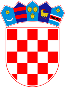 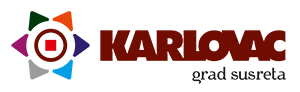 		REPUBLIKA HRVATSKAKARLOVAČKA ŽUPANIJA		REPUBLIKA HRVATSKAKARLOVAČKA ŽUPANIJA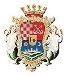 GRAD KARLOVAC		REPUBLIKA HRVATSKAKARLOVAČKA ŽUPANIJA		REPUBLIKA HRVATSKAKARLOVAČKA ŽUPANIJAGRAD KARLOVACNazivBroj zaposlenihUkupni prihodDobit razdobljaIzvoz u razdobljuIzvoz u razdobljuProsj. mj. neto plaćaPPK Karlovačka mesna industrija 5811.342.97716.11216.112108.3285.858HS Produkt1.7141.074.576403.334403.334992.3576.674Heineken Hrvatska 326648.03758.17458.17431.92811.916KIM Mljekara Karlovac 92356.62112.85712.85777.9918.828General Elektric Hrvatska 377296.66313.33013.330286.08410.089Wienerberger 202243.54643.43343.43366.09312.174AB Gradnja150220.0369.0959.09507.865Kelteks203193.5916.6346.634156.2417.442LANA-Karlovačka tiskara347165.0575.0315.0319.7946.830Aquaterm130152.79212.95012.95007.461Ukupno top 104.1224.693.896580.950580.9501.728.8167.722